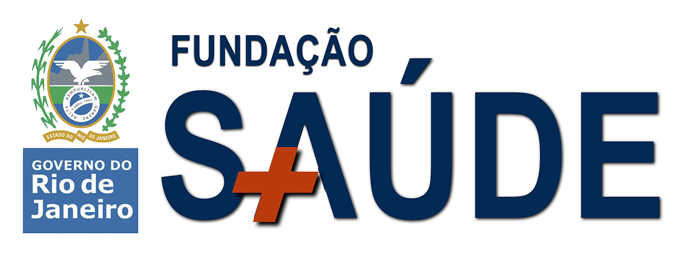 PROJETO BÁSICO01 – DO OBJETO:Contratação de empresa especializada para a prestação de serviços de alimentação destinadas a pacientes, acompanhantes, funcionários e outros autorizados nas unidades sob gestão da FUNDAÇÃO SAÚDE, quais sejam:HEMORIO - INSTITUTO DE HEMATOLOGIA ARTHUR DE SIQUEIRA CAVALCANTE;IEDE - INSTITUTO ESTADUAL DE DIABETES E ENDOCRINOLOGIA;IECAC - INSTITUTO ESTADUAL DE CARDIOLOGIA ALOYSIO DE CASTRO;LACENN - LABORATÓRIO CENTRAL NOEL NUTELS;CPRJ - CENTRO PSIQUIATRICO DO RIO DE JANEIRO;HEAN - HOSPITAL ESTADUAL ANCHIETA;HESM - HOSPITAL ESTADUAL SANTA MARIA;IETAP – INSTITUTO ESTADUAL DE DOENÇAS DO TÓRAX ARY PARREIRAS;HECC - HOSPITAL ESTADUAL CARLOS CHAGAS;IEDS - INSTITUTO ESTADUAL DE DERMATOLOGIA SANITÁRIA;02 – DA DESCRIÇÃO DOS SERVIÇOS:A prestação de serviços de alimentação por meio da operacionalização e do desenvolvimento de todas as atividades envolvidas na produção, bem como na distribuição das mesmas nas unidades de saúde. O serviço engloba o fornecimento de gêneros e produtos alimentícios, estocagem, preparo, manipulação e a distribuição de alimentação normal, alimentação dietética, fórmulas infantis e alimentos complementares, com disponibilização de mão de obra qualificada para a execução das tarefas (pessoal técnico, operacional e administrativo) em número suficiente para desenvolver todas as atividades prevista neste termo e seus anexos, higienização das dependências, preventiva e corretiva dos equipamentos, tanto fornecido pela contratada quanto já presente nas dependências das Unidades, materiais de consumo em geral (descartáveis, de higiene e de limpeza), e  reposição dos mesmos, e utensílios nas Unidades de Alimentação e Nutrição (UAN) em quantidades necessárias a perfeita execução dos serviços, incluindo sua higienização.Considerando que a maioria das Unidades desta Fundação Saúde possui em sua estrutura cozinha industrial para elaboração de refeição para pacientes e servidores, o que permite que haja melhor controle do fornecimento das alimentações com qualidade dentro de todos os cumprimentos previstos em legislação para alimentação. Considerando que há especificidades de dietas em todas as Unidades, faz-se necessário que o serviço solicitado seja de preparo de distribuição de alimentação no local, salvo as unidades que não possuem estrutura física para elaboração.Na Unidade LACENN – LABORATÓRIO CENTRAL NOEL NUTELS e HEAN – HOSPITAL ESTADUAL ANCHIETA não há área estruturada para preparo e manipulação de alimentos para grandes refeições (almoço e janta), logo a prestação do serviço, objeto deste Projeto Básico, realizar-se-á nas dependências da CONTRATADA e transportada para esta Unidade, devendo ser assegurado uma alimentação balanceada em condições higiênico-sanitárias adequadas e distribuídas em suas dependências. A Unidade, apesar de não possuírem estrutura física adequada para elaboração de refeições, possui refeitórios, onde a CONTRATADA deverá prestar o serviço para servidores e autorizados. Cumpre informar que o HEAN é uma Unidade que, apesar de não possuir cozinha industrial, possui área de preparo para pequenas refeições, refeitório, estoque e pacientes internados, sendo necessário fornecimento de dietas. Este serviço também inclui o fornecimento de materiais de consumo geral (descartáveis, de higiene e de limpeza) com a devida reposição dos mesmos, higienização das dependências da contratante que serão utilizadas para armazenamento, distribuição e/ou manipulação das pequenas refeições, higienização dos utensílios e quanto aos equipamentos, deverão ser disponibilizados de acordo com a necessidade de cada Unidade, a contratada deverá realizar a manutenção preditiva, preventiva e corretiva destes. Quanto ao quadro de pessoal (técnico, operacional e administrativo), a contratada deverá manter em número suficiente pessoal para desenvolver todas as atividades previstas in loco nas Unidades, no que se refere a porcionamento de refeições, distribuição, limpeza e responsável técnico.O transporte que será utilizado para levar as preparações deverá ser compatível com as quantidades de refeições contratadas, observadas as normas vigentes de Vigilância Sanitária, conforme descrito no item 6.8 deste Projeto Básico.03 - DA JUSTIFICATIVA E DOS MOTIVOS DA CONTRATAÇÃO DOS SERVIÇOS:A contratação visa manter a prestação do serviço de alimentação e nutrição hospitalar de forma contínua, com o objetivo de assegurar uma alimentação balanceada e em condições higiênico-sanitárias adequadas, dentro das normas e legislações pertinentes, obedecendo aos detalhamentos constantes neste Projeto Básico. A alimentação adequada é fator imprescindível no tratamento de indivíduos hospitalizados como medida coadjuvante da sua evolução clínica, pela manutenção ou recuperação do estado nutricional, refletindo no tempo de permanência hospitalar e na diminuição da morbidade e mortalidade.Acerca da formação de lotes apresentados cumpre informar que os mesmos foram dimensionados em 04 (quatro) sendo feito um estudo conjugado das Unidades, onde utilizou-se como critérios: as proximidades geográficas, volume de produtividade de refeições, tipo de serviço e junção de unidades de grande porte e médio porte visando atratividade. Ressalta-se que a divisão por lotes viabiliza a otimização da gestão sobre a execução dos serviços sem prejuízo a competitividade. 	04 - DAS OBRIGAÇÕES DA CONTRATANTE:4.1- Exigir o cumprimento de todas as obrigações assumidas pela CONTRATADA, de acordo com as cláusulas contratuais e os termos de sua proposta. Promover através de seu representante o acompanhamento e a fiscalização da execução do CONTRATO, anotando em registro próprio as falhas detectadas e comunicando, por escrito, à Fundação Saúde, que se responsabilizará em propor ao setor competente a aplicação das penalidades previstas no contrato de acordo com legislação em vigor, sobre defeitos, irregularidades ou falhas constatadas na execução dos serviços, fixando prazos para as devidas correções.4.2 - Disponibilizar à CONTRATADA as áreas, equipamentos e instalações para a prestação dos serviços, objeto deste Projeto Básico.4.2.1 -  Caso a Unidade Hospitalar não possua ou necessite de complementação de equipamentos e reparos nas instalações das áreas das Unidades de Alimentação e Nutrição (UAN), os mesmos ficarão a cargo da CONTRATADA.4.3 -  Estabelecer, no prazo máximo de 30 (TRINTA) DIAS contados da assinatura do TERMO DE CONTRATO, cronograma a ser cumprido pela CONTRATADA para manutenção preventiva e corretiva dos equipamentos e instalações das áreas das Unidades de Alimentação e Nutrição (UAN).4.4 - Designar como fiscal de contrato, nutricionista, lotada no Serviço de Nutrição e Dietética (SND) das Unidades Hospitalares, para o acompanhamento e fiscalização do  cumprimento dos termos e condições do CONTRATO.4.5 - Descontar da CONTRATADA mediante relatório emitido pela fiscalização do CONTRATO da Unidade Hospitalar, ratificado pelo setor competente da Diretoria Administrativa Financeira, o valor de itens e/ou produtos que apresentem vício, discrepância e/ou defeito.4.5.1 - Os referidos descontos terão como base o Acordo de Níveis de Serviços apresentados ao ANEXO I e seus subitens deste Projeto Básico.4.6- Avaliar, atestar e liberar as faturas relativas aos serviços prestador, para efetuação do pagamento mensal.4.7- Em casos que imponham modificação na quantidade de refeições, comunicar a modificação à CONTRATADA com antecedência mínima de 24h.4.8- Solicitar o controle bacteriológico e/ou microbiológico da alimentação fornecida, a qualquer momento que julgar necessário.4.9- Aprovar as faturas da prestação de serviço somente das refeições efetivamente fornecidas.4.10- Examinar a qualidade dos gêneros alimentícios, vetando a utilização de gêneros e/ou alimentos que apresentem condições que os tornem impróprios para consumo, devendo estes serem substituídos sem ônus a contratante.4.11- Verificar as condições de higiene e de conservação das dependências, equipamentos, utensílios e veículos utilizados para o transporte das refeições.4.12- Utilizar mecanismos de avaliação da qualidade da prestação de serviços (supervisão diária com registros em formulários).4.13- Não exercer poder de mando sobre os empregados da CONTRATADA, devendo reportar-se somente aos prepostos ou responsáveis por ela indicados, exceto quando o serviço que é objeto do contrato previr o atendimento direto, tais como nos serviços de recepção e apoio ao usuário.4.14- Não promover nem aceitar o desvio de funções dos trabalhadores da CONTRATADA, em atividades distintas daquelas previstas no serviço que é objeto do contrato e em relação à função específica para a qual o trabalhador foi contratado.4.15- Elaborar os cardápios, assim como aprovar eventuais alterações.4.16- Apresentar à CONTRATADA o cardápio mensal com antecedência mínima de 30 dias de sua execução.4.17- Proceder periodicamente antes da distribuição das refeições aos usuários, degustação e aprovação das preparações, registrando em POP específico.4.18 – Em atendimento ao previsto na Resolução RDC N° 52 de 22 de outubro de 2009, da ANVISA, que dispões sobre o funcionamento de empresas especializadas na prestação de serviço de controle de vetores e pragas urbanas e dá outras providências, a contratante deverá implementar os procedimentos de prevenção e erradicação de insetos, roedores e pragas urbanas, devendo para este fim, fazer TRIMESTRALMENTE dedetização e desratização através de firma capacitada e registrada no Órgão Estadual de Proteção ao Meio Ambiente, INEA (ex FEEMA). Em caso de ineficiência ou deficiência apontada pela fiscalização do Contrato em qualquer Unidade deste Projeto Básico, ficará a Fundação Saúde obrigada a refazer os serviços supracitados. Tais serviços deverão ser solicitados ao setor de Limpeza e Lavanderia da Gerencia de Serviços desta Fundação Saúde.4.18.1 - Implantar, em todas as dependências do local em que será prestado o serviço, o controle integrado de pragas, procedimentos de prevenção e eliminação de insetos e roedores, de acordo com a legislação vigente e sempre que for solicitado pela Contratante. Só deverão ser utilizados produtos registrados no Ministério da Saúde. 4.19- A fim de estabelecer controle e vigilância da qualidade da agua para consumo humano e seu padrão de potabilidade, conforme previsto na Portaria n° 2.914 de 12 de dezembro de 2011 do Ministério da Saúde, fica a cargo da contratante apresentar laudo de potabilidade da água utilizada no preparo das refeições TRIMESTRALMENTE ou na ocorrência de acidentes que possam contaminar a água (enchentes, etc.) nas Unidades Hospitalares em que as refeições são preparadas.4.19.1- Quanto ao solicitado nos itens 4.18 e 4.19, frisa-se que prazos foram estipulados por esta Fundação a fim de que se mantenham atualizados os registros de controle.4.20- Em casos de descumprimento contratual, aplicar as penalidades previstas no contrato e/ou na legislação vigente.05 - DAS ATRIBUIÇÕES DO FISCAL DO CONTRATOSão atribuições do Fiscal do Contrato:05.1 - Fiscalizar rotineiramente a manutenção das instalações gerais e especiais dos equipamentos e de todo material utilizado, bem como exigir da CONTRATADA a reposição imediata do que for danificado, destruído, extraviado ou desgastado pelo uso.05.2 - O acompanhamento e a fiscalização do cumprimento do contrato consistem na verificação da conformidade da prestação de serviços e da alocação de recursos necessários, de modo a assegurar o perfeito cumprimento do ajuste, devendo ser exercido por um ou mais representantes da Contratante, especialmente designados, conforme os arts. 67 e 73 da Lei n° 8.666, de 1993, e o Decreto Estadual do Rio de Janeiro n° 45.600/2016. 	05.3 - A verificação da adequação da prestação do serviço deverá ser realizada com base nos critérios previsto nestes Projeto.	05.4- O representante da Contratante deverá promover o registro das ocorrências verificadas, adotando as providencias necessárias para o fiel cumprimento das cláusulas contratuais, conforme disposto nos §§ 1° e 2° do art. 67 da Lei n° 8.666 de 1993.	05.5- O descumprimento total ou parcial das demais obrigações e responsabilidades assumidas pela Contratada ensejará a aplicação de sanções administrativas previstas no instrumento convocatório e na legislação vigente, podendo culminar em rescisão contratual, conforme disposto nos arts. 77 e 80 da Lei n° 8.666 de 1993.05.6- Havendo recusa no cumprimento de tal exigência, a CONTRATADA poderá sofrer as sanções previstas nos arts. 86 e 87 da Lei nº. 8.666/93.05.7- Exercer ampla e permanente fiscalização sobre todas as fases da execução do objeto deste Projeto Básico, tais como colher amostras dos gêneros alimentícios utilizados no preparo das refeições, bem como das próprias refeições.05.8-  Solicitar a substituição imediata de qualquer material e/ou gênero  que  não  atenda às exigências do Serviço, bem como a Unidade tem a prerrogativa de recusar aquele que se apresente deteriorado, e/ou defeituoso, de má qualidade ou produto não satisfatório.05.8.1- A conformidade do material a ser utilizado na execução dos serviços deverá ser verificada juntamente como documento da Contratada que contenha uma relação detalhada dos mesmos, de acordo com o estabelecido neste e na proposta, informando suas respectivas quantidades e especificações técnicas, tais como qualidade e modo de uso.05.9- Atestar a Nota Fiscal/Fatura apresentada pela  CONTRATADA,  quanto à prestação de serviços, desde que tenham sido cumpridas todas as exigências contratuais.05.10- Acompanhar, avaliar e, se necessário, emitir considerações a respeito do contido no Livro de Escala de Serviço, no que diz respeito à assiduidade dos funcionários.05.11- Comunicar por escrito à CONTRATADA, qualquer falha ou deficiência do serviço, exigindo a imediata correção. Caso não seja solucionada a pendência no prazo estipulado pela fiscalização do CONTRATO, deverá ser acionada a Diretoria Administrativa Financeira da Fundação Saúde.05.12- Ordenar a imediata retirada do local, bem como a substituição de empregado da CONTRATADA que estiver sem uniforme ou crachá, que embaraçar ou dificultar a sua fiscalização ou cuja permanência na área, a seu exclusivo critério, julgar inconveniente.05.13-Conferir e aprovar somente o número das refeições efetivamente fornecidas, solicitadas e aceitas que se façam necessárias, a qualquer tempo.05.14- O julgamento sobre as condições e qualidade dos produtos, e consequente recusa ou aceitação dos mesmos, inclusive usando o critério de palatabilidade.05.15- Fornecer o discriminativo numérico de refeições, bem como a correspondente listagem nominal, para fins de controle local, de pacientes e acompanhantes. Conforme a Resolução SES/RJ n° 521/2013, o Estado ficará responsável em assegurar a gratuidade de alimentação nas Unidades para os acompanhantes de crianças, adolescentes e idosos face aos seus respectivos estatutos de acordo com o horário de permanência, para agentes responsáveis pela custódia de pacientes oriundos do sistema prisional ou de abrigo para menores infratores, onde terão direito as refeições previstas no art. 3º, inciso I, de acordo com suas jornadas de trabalho, assim como para os acompanhantes de portadores de necessidades especiais garantido pela Constituição Federal, com fundamento nos princípios constitucionais da dignidade da pessoa humana e da isonomia e também para os acompanhantes de parturientes durante todo o período de trabalho de parto, parto e pós-parto imediato (Portaria n° 2.418 do Ministério da Saúde, de 2 de dezembro de 2005).05.16- Ter  acesso,  a  qualquer  hora,  às  dependências  entregues  à  CONTRATADA,  para fiscalização permanente dos serviços.05.17- Permitir o livre acesso dos empregados da CONTRATADA para execução dos serviços.05.18- Prestar informações e esclarecimentos que venham a ser solicitados pela CONTRATADA;	05.19- A fiscalização não exclui nem reduz a responsabilidade da Contratada, inclusive perante terceiros, por qualquer irregularidade, ainda que resultante de imperfeições técnicas, vícios ou defeitos ou emprego de material inadequado ou de qualidade inferior e, na ocorrência de irregularidade, não implica corresponsabilidade da Contratante nem de seus agentes e prepostos, em conformidade com o art. 70 da Lei n° 8666 de 1993.	05.20- O fiscal da Unidade deverá responsabilizar-se pelo controle das refeições oferecidas no refeitório, apresentando formulários mensais do total deste acompanhamento.06 - DAS OBRIGAÇÕES DA CONTRATADA:6.1 - Possuir obrigatoriamente cozinha industrial situada no Estado do Rio de Janeiro, a fim de que em hipótese alguma haja descontinuidade do serviço. Tal disposição se justifica considerando a possibilidade da ocorrência de interdição das cozinhas nas Unidades, o que não pode acarretar a paralisação do fornecimento das refeições, que deve ser mantido com excelência. Para tal não é possível que o mesmo seja exigido sem que haja comprovação das condições higiênico sanitários para elaboração das refeições, legalmente comprovadas, para atendimento de contingência em caso de necessidade, estando esta suscetível a visita da área técnica desta Fundação para inspeção. Desta forma, esta Assessoria de Nutrição considerou prudente que as empresas eventualmente contratadas comprovem possuir cozinha industrial localizada no Estado do Rio de Janeiro, em condições higiênicas sanitárias. 6.1.2 - Deverá apresentar, quando na assinatura do contrato, Licença de Funcionamento, expedida pela Secretaria de Vigilância Sanitária Estadual ou Municipal (local) da cozinha industrial central da empresa.6.2 - A Fundação Saúde, em face da declaração exigida no subitem acima, poderá verificar, in loco, através de uma Equipe de Técnica constituída para este fim específico, se as informações concernentes à existência de cozinha industrial, atendem ao objeto do presente Projeto Básico.6.3 - Credenciar, por escrito, junto à Contratante, um preposto idôneo, com experiência no ramo e com poderes para representa-la em tudo que se refira a execução dos serviços, inclusive a supervisão. Em caso de eventual substituição do preposto, a Contratada deverá comunicar previamente este fato ao fiscal do contrato.6.4 - Apresentar as fichas técnicas de todas as preparações contempladas no cardápio sempre que solicitadas.6.5 - Justificar, por escrito, quaisquer alterações nos cardápios já aprovados. Tais alterações só serão implantadas mediante concordância e autorização da contratante.6.6 - Afixar o cardápio semanal impresso, com especificação dos valores calóricos totais (VTC), em local visível e de circulação de usuários. Caso ocorram alterações, o cardápio deverá ser corrigido no tempo mínimo de 01 (uma) hora antes da abertura do refeitório.6.7 - Apresentar à Contratante, no prazo máximo de 02 (dois) meses após o início da operacionalização do serviço contratado, o Manual de Boas Práticas de Refeições e Lactário, junto aos Procedimentos Operacionais Padronizados (POP) devidamente adequados à execução do serviço contratado, nos remos da RDC n° 216/2004 da Agência Nacional de Vigilância Sanitária.6.8 - Estabelecer controle de qualidade em todas as etapas e processos de operacionalização do serviço, com base nas boas práticas de manipulação.6.9 - Responsabilizar-se pela qualidade da alimentação fornecida, e, quando houver suspeita de deterioração ou contaminação dos alimentos in natura ou preparados, suspender o fornecimento desse e encaminhar amostras para análise bacteriológica.6.10 - Utilizar marcas de gêneros alimentícios, materiais de limpeza e descartáveis de boa qualidade, notificando e justificando-se caso haja mudança das mesmas para a contratante. Deverá apresenta-las sempre que solicitado pelo SND, sendo passível de reprovação pelo fiscal do contrato da Unidade mediante a justificativa. Sendo assim, deverá substitui-los por marcas de melhor qualidade e aceitabilidade.6.11 - Manter os utensílios (talheres, pratos, saladeiras, bandejas e outros) em quantidade suficiente para atender aos usuários durante todo o período de distribuição, substituindo-os sempre que solicitado pelo nutricionista do SND.6.12 - Realizar a higienização das dependências, recolhendo os resíduos sólidos orgânicos (alimentares) e inorgânicos, acondicionando-os de maneira adequada e encaminhando-os ao local determinado pela Contratante para sua destinação final, uma vez que os contratos referentes ao serviço de limpeza celebrados por esta Fundação não contemplam as áreas da cozinha e copa das unidades, sendo necessário que a empresa de alimentação forneça este serviço a fim de manter a higiene e bom funcionamento dos locais.6.13- Cumpre esclarecer que a contratada é responsável por sua área de atuação e deve priorizar a segurança alimentar de toda a alimentação fornecida. Deste modo, utilizar o serviço prestado por outra empresa, que não seja de responsabilidade da contratada por este Projeto Básico, é impraticável uma vez que os funcionários precisam ser orientados e fiscalizados pela contratada. 6.14 - Realizar o controle da quantidade de refeições fornecidas diariamente, mantendo um sistema adequado, confiável e auditável. 6.15 - Fornecer à contratante, diária e mensalmente, relatório de refeições do controle de quantidade de distribuídas aos usuários, independentemente do controle eletrônico ou de outro método adotado para o mesmo fim.6.16 - Encaminhar a fatura ou nota fiscal para a contratante, de acordo com o estabelecido em contrato, após atestação do fiscal do contrato.6.17 - Participar, sempre que for requisitada pela contratante, de reuniões com o corpo técnico da contratante a fim de discutir o aprimoramento no atendimento dos padrões de qualidade por estas estipulados como metas.6.18 - Realizar a cada 03(três) meses, ou quando necessário aprimoramento técnico – científico do corpo técnico de nutricionistas em temas pertinentes à prática de alimentação e saúde coletivas, comprovando a participação em documento correspondente. Esta solicitação visa manter o padrão contínuo de qualidade e uniformidade do serviço prestado. A contratada deverá promover a capacitação das equipes no tempo determinado a cada 03 (três) meses e toda vez que houver substituição ou nova contratação;6.19 - Assumir total e exclusiva responsabilidade por quaisquer ônus ou encargos relacionados com seus funcionários na prestação do serviço que é objeto do contrato, sejam eles previstos na legislação trabalhista, social, previdenciária ou ambiental, ou relativos a indenizações por acidentes, moléstias ou de outra natureza, profissional e/ou ocupacional.6.20 - Não permitir que o empregado designado para trabalhar em um turno preste seus serviços no turno imediatamente subsequente.6.21 - Atender às solicitações da contratante referentes a substituição dos empregados alocados no prazo acordado pelo fiscal do contrato, nos casos em que ficar constatado descumprimento das obrigações relativas a execução do serviço, conforme descrito neste Projeto.6.22 - Instruir seus empregados quanto à necessidade de acatar as Normas Internas da Administração.6.23 - Instruir seus empregados a respeito das atividades a serem desempenhadas, alertando-os a não executarem atividades que não estejam previstas no contrato, devendo a Contratada relatar a Contratante toda e qualquer ocorrência neste sentido, a fim de evitar o desvio de função.6.24 - Fornecer mensalmente, ou sempre que solicitado pela contratante, os comprovantes de cumprimento das obrigações com a Previdência e com o Fundo de Garantia sobre o Tempo de Serviço (FGTS), e do pagamento dos salários e benefícios dos empregados colocados à disposição da Contratante.6.25 - Não permitir a utilização de trabalho de qualquer natureza de menor de 16 anos, exceto na condição de aprendiz para maiores de 14 anos; nem permitir a utilização de trabalho com menor de 18 anos em trabalho noturno, perigoso ou insalubre.6.26 - Manter, durante todo o período de vigência do contrato, em compatibilidade com as obrigações assumidas, todas as condições de habilitação e qualificação exigidas na licitação.6.27 - Executar e prestar os serviços nas dependências das Unidades Hospitalares, nos setores e horários estabelecidos, durante 24 horas, inclusive aos Sábados, Domingos e feriados, sob determinação e fiscalização do Serviço de Nutrição e Dietética.6.28 - Caso a Unidade Hospitalar não ofereça condições para elaboração das grandes refeições, a CONTRATADA obrigar-se-á a produzi-las em local de sua propriedade e transportá-las para a Unidade, sem onerar o custo. Fica, entretanto, a critério do Serviço de Nutrição e Dietética - SND da Unidade, definir a confecção de pequenas refeições nas suas dependências onde serão respeitadas todas as exigências constantes neste Projeto Básico.6.29 - Efetuar os reparos e as adaptações que se façam necessários nas dependências dos Serviços de Nutrição e Dietética, inclusive lactário, nos termos da RDC nº. 216, de 15/09/94 - ANVISA.6.30 - Responsabilizar-se pela manutenção preditiva, preventiva e corretiva das instalações físicas do setor, tanto em termos de manutenção interna (pintura, revestimento, troca de lâmpada, carrapetas, telas, vedações, limpeza da caixa de gordura, coifas de exaustão, filtros de água, aparelhos de ar condicionado do local, entre outros) quanto à externa (recepção de refeições, administração, banheiros dos funcionários da cozinha, lavatório e vestiários).  A contratada deverá manter completo controle sobre tudo que abrange o fornecimento de alimentação para pacientes, funcionários e autorizados, visto que é responsável por sua área de atuação e, portanto, possui melhor domínio técnico para verificar a necessidade de manutenção dos equipamentos e dependências necessários à perfeita execução do serviço por ela prestado.6.31 – A manutenção preditiva, preventiva e corretiva dos equipamentos será de responsabilidade da CONTRATADA, respeitando-se a garantia e o manual de uso de cada equipamento. A CONTRATADA deverá apresentar, no período máximo de 30 dias, após o início da vigência do contrato, cronograma anual das manutenções específico de cada equipamento, devendo este ser renovado anualmente.6.32 - A manutenção preditiva, preventiva e corretiva dos equipamentos deverá ser realizada por empresas tecnicamente autorizadas, com aprovação prévia da Contratante. A substituição do material danificado deverá respeitar a especificação da peça original.6.33 - A manutenção corretiva deverá ocorrer no prazo de 48h após a detecção da avaria e realizada sem prejuízo da adequada execução dos serviços sem afetar a segurança patrimonial e pessoal.6.34 - Na hipótese de manutenção corretiva do equipamento avariado não ocorrer no prazo estipulado, a CONTRATADA deverá substituir prontamente o equipamento por outro igual ou similar, próprio ou alugado, até o término do reparo ou conserto.6.35 - Garantir que as dependências vinculadas à execução dos serviços, bem como as instalações e equipamentos colocados à disposição, sejam de uso exclusivo para atender o objeto do deste Projeto Básico.6.36 - Repor e/ou complementar, sempre que necessário, o material e equipamento recebido da CONTRATANTE, de modo que, o atendimento não fique prejudicado.6.37 -  Manter as  dependências  e  equipamentos  vinculados  à  execução  dos  serviços  em perfeitas condições de uso inclusive ao término de contrato, responsabilizando-se por eventuais entupimentos causados nas redes de esgotos, ralos e calhas vinculados a prestação de serviços nas dependências da UAN, realizando  suas instalações, manutenções e reparos imediatos sempre que solicitado, inclusive nas Unidades onde a alimentação é transportada, uma vez que há a utilização e prestação do serviço no local.6.38 – Colaborar na aplicação das medidas de redução do consumo e de uso racional da água, devendo (a CONTRATADA ou empresa com serviço próprio) atuar como facilitadora de mudança de comportamento dos funcionários e usuários (comensais), por meio de capacitação e orientação sistemática sobre o uso racional da água, conscientizando-os sobre atitudes que previnam desperdícios.6.39 - Identificar e corrigir vazamentos nos equipamentos presentes nas áreas do serviço de alimentação.6.40 - Adotar procedimentos corretos para o uso adequado de água, com economia e sem desperdício, garantindo a adequada higienização do ambiente, dos equipamentos, utensílios e alimentos.6.41 - Utilizar materiais de limpeza biodegradáveis sempre que possível.6.42 - Usar somente a quantidade necessária de detergente e enxaguar controlando o consumo de água.6.43 - Desenvolver programas de racionalização do uso de energia que contemplem ações educativas para funcionários e usuários (comensais).6.44 - Verificar periodicamente os sistemas de aquecimento e refrigeração, identificando a formação de chamas amareladas, presença de fuligem nos recipientes e acúmulo excessivo de gelo, que, entre outros, podem constituir sinais de mau funcionamento dos equipamentos, manutenção inadequada ou utilização de combustível de má qualidade. Caso seja constada alguma irregularidade, esta deve ser comunicada imediatamente à contratante, devendo ser tomadas as devidas providências.6.45 - Adotar medidas que tragam a possibilidade de redução do consumo de energia, tais como: desligamento de sistemas de iluminação, instalação de interruptores, instalação de sensores de presença, rebaixamento de luminárias, entre outras.6.46 - Responsabilizar-se pelo acompanhamento diário das atividades do programa interno de gestão integrada de resíduos sólidos (PIGRS), que inclua medidas de reeducação ambiental, redução na fonte, reutilização e encaminhamento para reciclagem.6.47 - Acondicionar devidamente os resíduos sólidos de acordo com a natureza em recipientes dotados de saco plástico adequado, tampa e sistema de acionamento sem contato manual em cada área da produção de refeições, e removê-los sempre que necessário.6.48 - Armazenar os resíduos sólidos de origem alimentar temporariamente sob refrigeração até o momento de sua remoção para destinação final;6.49 - Elaborar procedimentos operacionais padronizados (POP) e registros para a gestão integrada dos resíduos gerados no processo produtivo de refeições.6.50 - Observar a possibilidade de aproveitamento máximo dos alimentos durante o planejamento, a aquisição de gêneros e a produção das refeições diárias, utilizando-se técnica específica para cada etapa do processo produtivo das refeições.6.51 - Manter devidamente preenchido e arquivado na unidade geradora, o manifesto de resíduos (MR).6.52 - Promover a instalação de equipamentos necessários à prestação de serviços, os quais poderão ser retirados no término do contrato, sem qualquer ônus para a CONTRATANTE.6.53 - Deverá apresentar ao setor competente da Fundação Saúde, no prazo máximo de 05 (CINCO) DIAS ÚTEIS a contar da assinatura do contrato, uma listagem relacionando todos os equipamentos e materiais de propriedade da CONTRATADA e colocada à disposição da Unidade Hospitalar para que ao término do contrato possam ser retirados.6.54 - Manter todos os equipamentos e utensílios necessários à execução dos serviços, em perfeitas condições de uso devendo substituir aqueles que vierem a ser considerados impróprios pelas nutricionistas da CONTRATANTE, devido ao mau estado de conservação.6.55 -  Manter em  perfeito  estado  de  asseio  e  limpeza  as  instalações,  equipamentos  e utensílios da UAN bem como tudo que a ela disser respeito uma vez que os contratos referente ao serviço de limpeza por esta Fundação não contemplam as áreas da cozinha e copa das unidades, sendo necessário que a empresa de alimentação forneça este serviço a fim de manter a higiene e bom funcionamento dos locais; 6.5.1 - Cumpre esclarecer que a contratada é responsável por sua área de atuação e que deve priorizar a segurança alimentar de toda a alimentação fornecida. Deste modo, utilizar o serviço prestado por outra empresa, que não seja de responsabilidade da contratada por este Projeto Básico, é impraticável uma vez que os funcionários precisam ser orientados e fiscalizados pela contratada, devido a necessidade de subordinação direta entre o funcionário e sua contratante.6.56 - Identificar todos os equipamentos de sua propriedade, de forma a não serem confundidos com similares de propriedade da CONTRATANTE.6.57 -  Apresentar um relatório ou check list mensal informando as ações  corretivas  e  preventivas realizadas em cada equipamento.6.58 - Responder pelos danos causados à CONTRATANTE ou a terceiros decorrentes de culpa ou dolo na execução do contrato, não excluída ou reduzida essa responsabilidade pela presença de fiscalização ou pelo acompanhamento da execução por órgão da administração.6.59 - Utilizar material descartável de boa qualidade, com especificidade adequada (tamanho e capacidade) para comportar o porcionamento de acordo com o tipo de dieta (geral ou especial) para pacientes com doenças infectocontagiosas, Serviço de Emergência, Unidade de Isolamento, na custódia, e sempre que for detectada a sua necessidade pelo Serviço de Nutrição e Dietética - SND da Unidade.6.60 - Fornecer jogo americano ou toalhas de mesa de material adequado, de acordo com critério estipulado pelo Serviço de Nutrição e Dietética – SND, a fim de que se mantenha a higienização do local.6.61 - Instalar um filtro com água gelada para atendimento nas copas e refeitórios das Unidades Hospitalares que não possuírem o equipamento para garantir o fornecimento de água a seus colaboradores que utilizam o local para exercer suas funções.6.62 - A CONTRATADA deverá apresentar o registro de higienização do reservatório de água da cozinha central onde é realizado o preparo quando tratar-se de alimentação transportada, disponibilizando esse material sempre que solicitado pela contratante.6.63 - A CONTRATADA deverá providenciar a contagem e a verificação do estado de conservação dos equipamentos, com antecedência mínima de 30 (trinta) dias do término da vigência do contrato, para possíveis reparos, substituições ou reposição.6.64- A CONTRATADA ficará encarregada pelo custo referente a utilização do gás quando as refeições forem elaboradas nas Unidades.6.65- Apresentar planilha aberta referente a composição dos custos de equipamentos e utensílios que serão utilizados nas Unidades;6.2 – QUANTO À ELABORAÇÃO DOS CARDÁPIOS6.2.1 - Elaborar e encaminhar ao setor competente da Fundação Saúde, cardápios mensais completos de dietas gerais e especiais para pacientes adultos e de pediatria, funcionários e acompanhantes submetendo-os a apreciação da CONTRATANTE, com antecedência mínima de 30 (TRINTA) DIAS para sua execução.6.2.1.1 - A CONTRATADA deverá apresentar juntamente com os cardápios das dietas gerais e especiais as fichas técnicas de todas as preparações contempladas nos mesmos, contendo inclusive a composição nutricional destas.6.2.2 – A fim de implementar o processo de humanização no atendimento nutricional a CONTRATANTE deverá elaborar cardápios diferenciados para datas especiais (Páscoa, Dia das Mães, Dia dos Pais, Dia das Crianças, Natal, Ano Novo, Festa Junina, etc.), para acompanhantes, funcionários e pacientes, sendo este último adaptado as restrições nutricionais, sem custos adicionais.6.2.3 - Fornecer semanalmente o cardápio completo para fixação em local visível ao atendimento nas dependências das Unidades Hospitalares pertencentes à CONTRATANTE.6.2.4 - Apresentar com antecedência mínima de 24 (vinte e quatro) horas por escrito a justificativa de alteração do cardápio já aprovado, devendo só efetuar tal alteração mediante autorização do fiscal do contrato da Unidade Hospitalar.6.2.5 - Para estimular a aceitabilidade das refeições nas dietas especiais, deverão ser oferecidos molhos especiais à base de limão, especiarias, ervas aromáticas, tomate, etc., os quais devem ser preparados de acordo com as recomendações das nutricionistas da Unidade Hospitalar.6.2.6  - Fornecer  gêneros  específicos  para determinadas  patologias  especiais  como  doença celíaca, erros inatos de metabolismo e outras, mediante solicitação pelo  Serviço de Nutrição  e Dietética - SND da Unidade Hospitalar, sendo que a empresa será ressarcida de acordo com valores que não poderão ser maiores que os preços médios cobrados pelos estabelecimentos comerciais do Estado.6.2.7 - Os cardápios para atendimento ao refeitório deverão incluir sempre uma opção para as preparações proteicas das grandes refeições, tais como:Para carne branca: carne vermelha. Para carne vermelha: carne branca	Para embutidos, vísceras, carne de porco: carne branca ou ovo de acordo com as preparações definidas a critério do SND.OBS.1: O acompanhante ou paciente que desejar poderá solicitar com antecedência ovos como opção.OBS. 2: O prato principal e a opção deverão estar disponíveis do início ao término da distribuição.6.2.8 - Recolher os alimentos não consumidos e os utensílios para higienização uma hora após a distribuição. Poderão ser utilizados os mesmos carros para distribuir as refeições (limpo) e para recolher os utensílios (sujo), desde que os mesmos sejam higienizados antes da distribuição da próxima refeição. Este tempo precisa ser previsto no processo, para que não haja atrasos;6.2.9 – Conforme preconizado na RDC Nº 43, DE 1° DE SETEMBRO DE 2015 – ANVISA, é proibida a reutilização de alimentos prontos que foram distribuídos ou que ficaram no balcão térmico ou refrigerado. Alimentos prontos que foram servidos não devem ser reaproveitados. 6.2.9.1- Após serem submetidos à cocção, os alimentos preparados devem ser mantidos em condições de tempo e de temperatura que não favoreçam a multiplicação microbiana. Para conservação a quente, os alimentos devem ser submetidos à temperatura superior a 60ºC (sessenta graus Celsius) por, no máximo, 6 (seis) horas. Para conservação sob refrigeração ou congelamento, os alimentos devem ser previamente submetidos ao processo de resfriamento.6.2.9.2- O processo de resfriamento de um alimento preparado deve ser realizado de forma a minimizar o risco de contaminação cruzada e a permanência do mesmo em temperaturas que favoreçam a multiplicação microbiana. A temperatura do alimento preparado deve ser reduzida de 60ºC (sessenta graus Celsius) a 10ºC (dez graus Celsius) em até duas horas. Em seguida, o mesmo deve ser conservado sob refrigeração a temperaturas inferiores a 5ºC (cinco graus Celsius), ou congelado à temperatura igual ou inferior a -18ºC (dezoito graus Celsius negativos). 6.2.9.3- O prazo máximo de consumo do alimento preparado e conservado sob refrigeração a temperatura de 4ºC (quatro graus Celsius), ou inferior, deve ser de 5 (cinco) dias. Quando forem utilizadas temperaturas superiores a 4ºC (quatro graus Celsius) e inferiores a 5ºC (cinco graus Celsius), o prazo máximo de consumo deve ser reduzido, de forma a garantir as condições higiênico-sanitárias do alimento preparado. 6.2.9.4- Caso o alimento preparado seja armazenado sob refrigeração ou congelamento deve-se apor no invólucro do mesmo, no mínimo, as seguintes informações: designação, data de preparo e prazo de validade. A temperatura de armazenamento deve ser regularmente monitorada e registrada. 6.2.9.5- Quando aplicável, os alimentos a serem consumidos crus devem ser submetidos a processo de higienização a fim de reduzir a contaminação superficial. Os produtos utilizados na higienização dos alimentos devem estar regularizados no órgão competente do Ministério da Saúde e serem aplicados de forma a evitar a presença de resíduos no alimento preparado.6.2.9.6- As exigências dos itens 6.2.9.2, 6.2.9.3, 6.2.9.4, 6.2.9.5 estão em conformidade com a RESOLUÇÃO-RDC N° 216, DE 15 DE SETEMBRO DE 2004 da ANVISA, previstas no item 4.8, que dispõe sobre Regulamento Técnico de Boas Práticas para Serviços de Alimentação.6.2.10 - Disponibilizar toucas descartáveis para visitantes, prestadores de serviços e outros que necessitem ingressar nas instalações de produção de refeições. Tal solicitação é considerada essencial por questões higiênicas sanitárias evitando a contaminação ao alimento, conforme RDC N° 216, DE 15 DE SETEMBRO DE 2004- ANVISA, itens 4.6.6 e 4.6.8, que dispõe sobre Regulamento Técnico de Boas Práticas para Serviços de Alimentação.6.2.11 - Apresentar, mensalmente, os cardápios completos, para pacientes e servidores, conforme VET estipulado e necessidades nutricionais, com antecedência mínima de 7 (sete) dias ao SND da Unidade, para a devida aprovação. Uma vez aprovados, somente poderão sofrer alterações devidamente justificadas e autorizadas pelo referido serviço, com antecedência mínima de 2 (duas) horas;6.2.12 - Apresentar ao SND da Unidade a análise nutricional dos cardápios elaborados, contendo macro e micronutrientes;6.2.13 -  Manter o cardápio planejado, integralmente, do início ao fim das refeições;6.2.14 - Na elaboração do cardápio, deverão ser adotados alguns critérios, a saber:6.2.14.1 - Não deverá haver incidência de mesmos gêneros ou preparações em um cardápio;6.2.14.2 - Observar a programação do último dia do mês em curso e a primeira do mês seguinte, visando não haver coincidência de preparações;6.2.14.3 - O valor nutricional dentro do binômio variedade X equilíbrio;6.2.14.4 - O clima e as preparações servidas quanto à digestibilidade;6.2.14.5 - Hábitos alimentares regionais;6.2.14.6 - A sazonalidade dos gêneros e produtos alimentícios observando o aspecto qualidade;6.2.14.7 - Atender às solicitações dos pacientes, obedecendo às diferenças no padrão alimentar devido a preceitos religiosos, tabus, hábitos alimentares e socioculturais, em consonância com o estado clínico e nutricional do mesmo e de acordo com a avaliação do nutricionista da Unidade responsável por seu tratamento dietoterápico;6.2.14.8 - Planejar cardápios com opção de dietas constipantes e laxativas, em todas as consistências de dietas para quando necessário;6.2.14.9 - Planejar cardápios diferenciados para a pediatria;6.2.14.10 - Utilizar o cardápio da dieta Normal como padrão para a confecção dos cardápios das demais dietas, de acordo com as características de cada uma;6.2.14.11 - Os principais ingredientes a serem utilizados no preparo das refeições deverão atender as exigências descritas neste PB.6.2.14.12 - Utilizar apenas óleo de milho ou soja ou canola, e uma vez utilizados não deverão ser reaproveitados. A CONTRATADA deverá implantar e manter programas voltados à reciclagem de óleo comestível, tais como destinação a entidades e/ou organizações assistenciais que comprovadamente efetivem o reaproveitamento do óleo para produção de sabão, etc.;6.2.14.13 - As verduras, legumes e frutas deverão ser frescos e estar em estado de maturação adequado ao uso;6.2.14.14- Os produtos animais deverão ser oriundos de estabelecimentos fiscalizados pelo serviço de Inspeção Federal (SIF), com a devida aprovação através de certificados de inspeção;6.2.14.15 - Não utilizar em hipótese alguma corantes químicos e condimentos industrializados no preparo das refeições;6.2.14.16 - Todos os gêneros alimentícios e produtos industrializados na preparação das refeições deverão ser de boa qualidade, sendo a CONTRATADA obrigada a apresentar previamente à SND da Unidade 3 (três) marcas diferentes de cada produto para aprovação.  O fiscal do contrato poderá solicitar a retirada imediata e a substituição daquelas marcas consideradas inadequadas, a seu critério.6.3 - QUANTO AO FORNECIMENTO, RECEBIMENTO, ARMAZENAMENTO E CONTROLE DE ESTOQUE6.3.1 - Responsabilizar-se pelas despesas relativas ao fornecimento de gêneros alimentícios, produtos descartáveis, de limpeza, conservação, higiene pessoal e outros, assim como recebimentos dos mesmos nas Unidades.6.3.2- Encarregar-se  pelo  adequado  recebimento e armazenamento  dos  gêneros  alimentícios,  em  setor próprio da unidade, sempre em tempo hábil ao cumprimento do objeto consignado neste Projeto Básico, devendo estes serem estocados em locais apropriados e adequados, em conformidade com a legislação sanitária.6.3.3 - Utilizar gêneros alimentícios e produtos dietéticos devidamente inspecionados e homologados pelos órgãos governamentais brasileiros competentes, e cuja qualidade seja comprovada. Deverão os itens alimentícios utilizados, serem aprovados pela UAN, a partir de avaliação própria, inclusive com o critério de palatabilidade, estando sujeitos, em última análise, a reprovação, devendo ser substituídos por um de melhor qualidade.6.3.4 - Garantir a correta temperatura de todos os equipamentos quentes e frios (geladeiras, freezers, refresqueiras, balcões frios, frigoríficos e balcões térmicos).6.3.4.1 - Os termômetros utilizados no acompanhamento da correta temperatura dos equipamentos utilizados deverão ser periodicamente aferidos, através de equipamentos próprios ou de empresas especializadas, e não devem propiciar risco de contaminação, suas hastes devem ser lavadas e desinfetadas antes e depois de cada uso.6.3.5 - Disponibilizar balanças eletrônicas com selo de fiscalização atual do INMETRO na área de estocagem, na cozinha, no lactário e em outros recintos que se façam necessários.6.3.6  -  Executar  o  controle  dos  gêneros  e  de  produtos  alimentícios  utilizados  quanto  à qualidade, estado de conservação, acondicionamento, condições de higiene, transporte, recebimento e armazenamento, conforme os termos da RDC nº. 216, de 15/09/2004 - ANVISA.6.3.7 - Apresentar listagem de seus fornecedores, marcas e/ou fichas técnicas e/ ou amostras dos produtos utilizados quando solicitado para análises técnica e sensorial pelo Serviço de Nutrição e Dietética - SND da Unidade Hospitalar.6.3.8 - Utilizar somente gêneros alimentícios, materiais, utensílios e outros, de primeira qualidade, em bom estado de conservação e livres de contaminação.6.3.9 - Realizar o controle de temperatura no recebimento de gêneros alimentícios, de acordo com o critério estabelecido pela Resolução nº. 216, 15/09/2004 (ANVISA), sendo este encaminhado através de relatório ou check list mensalmente ou sempre que solicitado pela CONTRANTE.6.3.9.1- A temperatura das matérias-primas e dos ingredientes que requeiram condições especiais de conservação deve ser verificada nas etapas de recepção e de armazenamento.6.3.9.2- Os gêneros perecíveis devem ser acondicionados sob refrigeração a temperatura não superior a 5ºC (cinco graus célsius) ou sob congelamento a temperatura igual ou inferior a -18ºC (dezoito graus célsius).6.3.10 - Estabelecer controles de qualidade e quantidade de materiais descartáveis e produtos de limpeza a fim de evitar faltas ou ocasionar transtornos ao serviço, sendo este encaminhado através de relatório ou check-list mensalmente ou sempre que solicitado pela CONTRANTE.6.3.11 - Pelo fornecimento estocagem, preparo e distribuição das Fórmulas Infantis preparadas dentro das técnicas adotadas pelo Serviço de Nutrição e Dietética - SND das Unidades Hospitalares e distribuídas aos diversos setores, acondicionadas em recipientes padronizados, devidamente identificados nas quantidades previstas para cada horário, conforme ANEXO II-A deste Projeto Básico.6.3.12- Os gêneros e materiais necessários à execução dos serviços deverão ser estocados em locais apropriados e adequados, em conformidade com a legislação sanitária.6.3.13- Para alimentações transportadas, a CONTRATADA deverá manter estoque emergencial de produtos em variedade e quantidade suficientes para atender em tempo hábil a finalização e/ou eventuais substituições de alimentos ou preparações do cardápio6.3.14 – Para produção e distribuição de refeições no local, a CONTRATADA deverá manter estoque mínimo de gêneros e materiais, compatível com as quantidades necessárias para o cumprimento do contrato, devendo estar previsto estoque de segurança de produtos perecíveis e não perecíveis destinados a substituição, em caso de eventuais falhas na entrega regular de gêneros.6.3.15- Os gêneros adquiridos devem ser processados, embalados, armazenados, transportados e conservados em condições que não produzam, desenvolvam ou agreguem substâncias físicas, químicas ou biológicas que coloquem em risco a saúde do consumidor, devendo-se obedecer à legislação vigente relativa às boas práticas de fabricação (BPF).6.3.16- As matérias-primas, os ingredientes e as embalagens devem ser submetidos a inspeção, observando-se a integridade das embalagens, a temperatura das matérias-primas e dos ingredientes que requeiram condições especiais de conservação, as características sensoriais, o prazo de validade e outras informações que devem constar obrigatoriamente no rótulo, como o registro dos órgãos competentes, quando necessário.6.3.17– Os alimentos não devem estar em contato direto com o papel, papelão ou plástico reciclados; desta forma, na troca de embalagens, quando necessária, deve-se eliminar o uso de caixas de madeira ou papelão.6.3.18- Os lotes de materiais e/ou produtos alimentícios considerados impróprios para consumo por Órgãos de controle, inclusive nos termos da RDC 275/2002 (ANVISA), ou pelo SND da Unidade, ou com prazo de validade vencido, devem ser imediatamente devolvidos ao fornecedor; caso a devolução imediata seja impossível, devem ser devidamente identificados e armazenados separadamente. Estes lotes devem ser substituídos sem ônus para a Contratante.6.3.19- Os gêneros não perecíveis devem ser estocados sobre paletes, estrados ou prateleiras, respeitando-se o espaçamento mínimo necessário para garantir adequadas ventilação, limpeza e, quando for o caso, desinfecção do local. Os paletes, estrados ou prateleiras devem ser de material liso, resistente, impermeável e lavável.6.3.20- Quando as matérias-primas e os ingredientes não forem utilizados em sua totalidade, após a abertura ou retirada da embalagem original, devem ser adequadamente acondicionados e identificados com, no mínimo, as seguintes informações: designação do produto, data de fracionamento e prazo de validade.6.3.21 – A CONTRATADA será responsável pela higienização, identificação e distribuição das dietas enterais em sistema fechado e suplementos nutricionais aos pacientes, de acordo com técnicas estabelecidas pelo SND, utilizando a mesma mão de obra empregada na distribuição das refeições.6.3.21.1 - As identificações das dietas enterais em sistema fechado e suplementos nutricionais deverão conter etiquetas que serão fornecidas pela CONTRATADA e de acordo com o estabelecido pelo Serviço de Nutrição e Dietética – SND das Unidades Hospitalares.6.4 – QUANTO AO PREPARO E DISTRIBUIÇÃO DOS ALIMENTOS:6.4.1 – É vedado a CONTRATADA, em hipótese alguma, aproveitar componente de refeição preparada e não servida para a confecção de outras refeições.6.4.2 - Observar os horários estabelecidos para fornecimento e distribuição de refeições conforme ANEXO VA, formulações e complementos aos pacientes, a critério do Serviço de Nutrição e Dietética - SND das Unidades Hospitalares.6.4.3 - Fornecer todos os utensílios e materiais de consumo em geral necessários à execução dos serviços.6.4.3.1- Manter o controle dos pratos, recipientes e talheres em inox em quantidades suficientes ao número de refeições servidas, garantindo o bom atendimento aos comensais no refeitório.6.4.4 - É expressamente vedada à CONTRATADA, a utilização das dependências da Unidade Hospitalar da CONTRATANTE para preparo/fornecimento/distribuição de refeições para outras Unidades não integrantes deste Projeto Básico.6.4.5 - Executar o preparo das refeições em todas as etapas, observando as técnicas culinárias recomendadas, nos padrões de higiene e segurança e no que couber a Resolução nº. 216, 15/09/04 - ANVISA.6.4.6 - Efetuar a higienização dos alimentos, principalmente vegetais crus em processo de desinfecção em solução clorada e conservar sob refrigeração até o momento da distribuição.6.4.7 - Utilizar água potável e filtrada para a diluição de sucos, conforme a Resolução nº. 216, 15/09/04 -ANVISA.6.4.8 – Quanto às unidades que recebem refeições transportadas, a CONTRATADA deverá apresentar laudo de potabilidade da água utilizada no preparo das refeições TRIMESTRALMENTE ou na ocorrência de acidentes que possam contaminar a água (enchentes, etc.), bem como anexar o comprovante da limpeza dos reservatórios de água a fim de estabelecer controle e vigilância da qualidade da agua para consumo humano e seu padrão de potabilidade, conforme previsto na Portaria n° 2.914 de 12 de dezembro de 2011 do Ministério da Saúde.6.4.8.1 – Este prazo foi estipulado por esta Fundação a fim de que se mantenham atualizados os registros de controle.6.4.9 - Entregar porções de todas as refeições elaboradas para as Unidades Hospitalares para degustação com a devida antecedência, devendo realizar imediatamente alteração ou substituição das preparações ou alimentos que se apresentarem impróprios para consumo pelo Serviço de Nutrição e Dietética - SND das Unidades Hospitalares.6.4.10 - Responsabilizar-se pela qualidade dos alimentos fornecidos, inclusive perante as autoridades sanitárias competentes, suspendendo o consumo e substituindo por outros sempre que houver suspeita de deterioração ou contaminação dos alimentos in natura ou preparados, providenciando, de imediato, o encaminhamento para análise microbiológica.6.4.11 - Observar a aceitação das preparações servidas. No caso de haver rejeição por parte dos comensais, excluí-las dos cardápios futuros com autorização das Unidades Hospitalares.6.4.12 - Conservar as refeições em recipientes e equipamentos apropriados e de acordo com a especificidade do alimento e/ou preparação, enquanto aguarda a distribuição final, obedecendo às disposições legais da Resolução nº. 216, 15/09/04 - ANVISA.6.4.13 - Coletar amostras de no mínimo 100g (cem gramas) de todas as refeições preparadas, que deverão ser devidamente acondicionadas em recipientes esterilizados e lacrados, mantendo-as sob refrigeração adequada pelo prazo de 72 (setenta e duas) horas para eventuais análises laboratoriais, conforme a Resolução nº. 216, 15/09/04 - ANVISA.6.4.13.1 - O exame microbiológico dos alimentos, equipamentos, utensílios, superfície e das mãos dos manipuladores deverá ser realizado TRIMESTRALMENTE e sempre  que  for solicitado pelas Unidades Hospitalares, a cargo da CONTRATADA arquivando-se os originais dos registros da operação nas Unidade. Tal periodicidade foi estipulada por este setor de Nutrição visando o aperfeiçoamento das ações de controle sanitário e garantindo a mínima proteção à saúde dos consumidores, conforme previsto no ANEXO I da Portaria SVS/MS N° 326, de 30 de julho de 1997 - ANVISA, que diz do regulamento técnico sobre as condições higiênicos-sanitárias e de boas práticas de fabricação para estabelecimentos produtores/ industrializadores de alimentos.6.4.14 - Manter o registro das medições realizadas em todo o processo de operacionalização dos alimentos (controle de temperatura) em planilhas próprias e de fácil acesso as Unidades Hospitalares.6.4.15 – Elaborar e implantar no prazo máximo de 02 (dois) meses após o início da prestação de serviços o (s) Manual (is) de Boas Práticas de Produção de Refeições e do Lactário, caso haja, específicos por Unidades, com seus respectivos Procedimentos Operacionais Padronizados (POPs), conforme legislações vigentes e aprovação dos Serviços de Nutrição das Unidades, procedendo periodicamente à revisão e atualização dos mesmos. Deverá entregar 02 (duas) cópias destes Manuais por Unidade, sendo 01 (uma) para o SND da Unidade e 01 (uma) para o setor competente da Fundação Saúde. A legislação específica para estabelecimentos que manipulam alimentos, e que deverá ser observada e cumprida pela CONTRATADA, inclui, entre outras, a RDC nº 216 de 15/09/2004 – ANVISA;6.4.16 - Deverá garantir a distribuição pontual de refeições nos quartos, enfermarias, refeitórios e outros locais designados pelo fiscal do contrato nas Unidades Hospitalares.6.4.17 - Assegurar às reservas de refeições solicitadas com antecedência pelo SND para os funcionários, obedecendo toda a composição do cardápio do dia.6.4.18 - Atender, através do fiscal do contrato, as solicitações de dietas prescritas por nutricionista sem alteração no preço da refeição, respeitando as classificações e composições das dietas definidas neste Projeto Básico.6.4.19 - Fornecer sache de sal, açúcar, adoçante e palito junto com as refeições destinadas a pacientes, acompanhantes e funcionários.6.4.19.1 - A CONTRATADA deverá dispor em cada unidade de uma seladora para os outros itens que não forem fornecidos em saches a fim de manter a integridade do alimento, evitando seu deterioramento precoce visto a exposição. Tal solicitação deverá ser mantida também para as Unidades que realizam alimentação transportada, porém realizam armazenamento de alimentos in loco.6.4.20 - Fornecer preferencialmente bandeja térmica com divisórias com refil descartável de material de boa qualidade para distribuição das refeições aos pacientes com finalidade de que se mantenha a temperatura adequada dos alimentos fornecidos, evitando que a refeição se torne impropria para consumo.6.4.21 - Todos os itens que compõem as refeições/alimentos deverão estar identificados com etiquetas, conforme previsto na RDC Nº 275, DE 21 DE OUTUBRO DE 2002 – ANVISA em atendimento às exigências previstas na LISTA DE VERIFICAÇÃO DAS BOAS PRÁTICAS DE FABRICAÇÃO EM ESTABELECIMENTOS PRODUTORES/INDUSTRIALIZADORES DE ALIMENTOS, item B, subitem 4.3.6.4.22 - Dispor de balcão térmico quente e frio em tamanho suficiente de acordo com os itens que compõem as refeições com finalidade de que se mantenha a temperatura adequada dos alimentos fornecidos, evitando que a refeição se torne impropria para consumo.6.4.23 – Esclarecemos que o solicitado nos itens 6.4.20, 6.4.21 e 6.4.22 s é imprescindível para a conservação das refeições e a Fundação não dispõe de tais itens.6.4.24- A CONTRATADA deverá realizar controle de fluxo do acesso nos refeitórios, a fim de que as refeições sejam fornecidas de acordo com os servidores e/ou acompanhantes que tem direito, conforme RESOLUÇÃO SES/RJ N° 521 DE 17 DE JANEIRO DE 2013, e de acordo com suas escalas de serviço disponibilizado pela Unidade, garantindo que não haja fornecimento em número indevido. 6.4.24.1 – Tal controle deverá ser apresentado mensalmente junto com as demais documentações para faturamento.6.5 - QUANTO À HIGIENIZAÇÃO6.5.1 - Atender as disposições da Resolução nº. 216 de 15/09/04 - ANVISA, referente ao Regulamento Técnico sobre os Parâmetros e Critérios para o Controle Higiênico-Sanitário em Estabelecimento de Alimentos.6.5.1.1- Utilizar para limpeza e desinfecção de pisos, paredes, sanitários e equipamentos, das áreas de estocagem (depósitos e frigoríficos), pré-preparo, cocção e consumo (lactário, copas e refeitórios, de acordo com o tipo de material, hipoclorito de sódio 100-250 ppm pronto uso, álcool 70% pronto uso ou outros produtos aprovados pelo Ministério da Saúde.6.5.1.2 - Utilizar solução de hipoclorito de sódio 1% pronto uso para desinfecção de mamadeiras.6.5.1.3 - Utilizar solução de hipoclorito de sódio 0,02% pronto uso para sanitização de frutas e vegetais crus.6.5.1.4 - Utilizar na complementação da higiene das mãos soluções antissépticas tais como álcool 70%, soluções iodadas, iodóforo, clorohexidina ou outros aprovados pelo Ministério da Saúde.6.5.2- Manter em perfeitas condições de uso e higiene as instalações, equipamentos, móveis e utensílios utilizados na execução dos serviços deste Projeto Básico, cumprindo  cronograma  de higienização pré-estabelecido pelo SND das Unidades.6.5.3 - Não poderão ser despejados ou escoados em esgoto público ou quaisquer outras áreas não preparadas para esse objetivo óleos vegetais, animais ou minerais. Não havendo infraestrutura própria, deverão os mesmos  ser armazenados  em  recipientes  fechados  e retirados  por empresa qualificada, sem ônus para a CONTRATANTE.6.5.4 - Supervisionar diariamente a higiene pessoal  e  a limpeza dos  uniformes  de  seus empregados, sendo passível de notificação, advertência ou impedidos de trabalhar aqueles que não estiverem de acordo com as normas  de estabelecidas no Manual de Boas Práticas da Unidade.6.5.4.1 - Caso o procedimento seja notificado pela nutricionista das Unidades, a mesma deverá notificar junto ao funcionário a nutricionista responsável da CONTRATADA, relatando ambos ao setor de competência da Fundação Saúde.6.5.4.2 – Caso o profissional se recuse a cumprir o procedimento correto, o mesmo deverá ser dispensado de suas atividades, computando falta, e devendo ter seu posto coberto de imediato pela CONTRATADA sem ônus, afim de não prejudicar o andamento do serviço.6.6 - QUANTO A SITUAÇÕES DE EMERGÊNCIA6.6.1- Manter planejamento de esquemas alternativos de trabalho ou planos de contingência para situações emergenciais, tais como: falta de água, energia elétrica/gás, vapor, quebra de equipamentos, greves e outros, assegurando a continuidade dos serviços estabelecidos no presente Projeto Básico.6.7 - QUANTO AO FORNECIMENTO DE MÃO DE OBRA6.7.1 - Manter quadro de pessoal técnico, operacional e administrativo em número necessário e suficiente para atender o cumprimento das obrigações assumidas neste Projeto Básico. 6.7.1.1- Conforme apresentado por COLARES, L. et al. é importante destacar que é admitido a estipulação em contrato de um número mínimo de empregados a contratada. De acordo com a Instrução Normativa 07/2017, art. 4, parágrafo único, a prestação de serviço terceirizado não gera vínculo empregatício entre os empregados da Contratada e da Contratante, vedando-se qualquer relação entre estes que caracterize pessoalidade e subordinação direta.6.7.1.2 – Ao ANEXO IX-A encontram-se as estimativas para mão de obra com seus quantitativos mínimo necessários para o bom funcionamento de uma UAN Hospitalar. Cumpre informar que foram aplicados dois dimensionamentos: um pelas Unidades e o segundo através de indicadores específicos.Deverá ser considerado os quantitativos propostos pelos SNDs responsáveis de cada Unidade embasado em experiências vivenciada pelos profissionais envolvidos no serviço, uma vez que o mesmo se encontram em número menor ao apresentado no estudo presente ao ANEXO IX-C, visto os postos de trabalho necessários e as particularidades de cada Unidade, conforme relatórios justificados pelos mesmos ao ANEXO IX-B.6.7.1.2.1 – Cumpre ressaltar ainda que apesar das Unidades desta Fundação Saúde ter corpo técnico de nutricionistas, as mesmas não poderão atuar como colaboradoras do serviço de nutrição pertinente à CONTRATADA uma vez que a atuação destas servidoras do Estado se restringe à área clínica.6.7.2 - Manter, em tempo integral, equipe de nutricionistas, bem como pessoal de infraestrutura, de forma a garantir o bom funcionamento do serviço.6.7.3 -  Caberá à fiscalização  verificar  da  CONTRATADA  todo  o  ônus  de  natureza trabalhista, previdenciária e alimentícia de seus funcionários.6.7.4 - Manter sempre um preposto, Nutricionista, com poderes para tomar deliberação e/ou atender a qualquer solicitação do Serviço de Nutrição e Dietética das Unidades Hospitalares, quanto a tudo que se relacione a boa execução dos serviços contratados.6.7.5 - Instruir seus funcionários a cumprir os regulamentos das Unidades onde serão prestados os serviços.6.7.6 - Fornecer uniformes, de acordo com a função, no mínimo três jogos, na cor branca compostos por cobertura adequada para a  cabeça,  jalecos,  calças,  vestidos,  aventais,  capotes, máscara, gorro, propés, luvas, sapatos ou botas, além de Equipamentos de Proteção Individual (EPI), observando o zelo por sua conservação.6.7.7 - Fiscalizar e punir qualquer funcionário flagrado ou em conivência na distribuição de refeições a pessoas não autorizadas (inclusive, parentes, visitantes ou qualquer pessoa estranha ao serviço).6.7.8.- Realizar exame médico dos funcionários (admissional, periódico, demissional, de retorno ao trabalho) de acordo com o Programa de Controle Médico de Saúde Ocupacional e o Programa de Proteção Radiológica Ocupacional do Ministério do trabalho.6.7.9 - A CONTRATADA é obrigada observar e atender os parâmetros estabelecidos em legislações do Conselho Regional de Nutricionista, em especial a Resolução CFN nº. 600/18.6.7.10 - Comprovar, quando solicitado, o registro e regularidade de seus nutricionistas e técnicos envolvidos na prestação dos serviços junto ao Conselho Regional de Nutrição.6.7.11 – Manter adequada prestação de serviços mediante folgas, faltas, férias, demissões, licenças (saúde, maternidade), afastamentos, etc., de pessoal da área técnica, operacional e administrativa, mantendo o mesmo quantitativo de funcionários necessários à execução dos serviços, através de coberturas de serviços sem ônus a CONTRANTE, objeto deste Projeto Básico, passível de descontos caso haja faltas de postos sem as devidas substituições conforme ANEXO I. 6.7.12 - Fornecer crachás de identificação a todos os seus funcionários com fotografia recente em serviço nas dependências das Unidades Hospitalares pertencentes à CONTRATANTE.6.7.13 - Afastar imediatamente das dependências do hospital qualquer empregado por mais qualificado que seja cuja presença venha a ser considerada inadequada à CONTRATANTE, promovendo a sua imediata substituição.6.7.14- Promover treinamentos TRIMESTRAIS ou sempre que houver necessidade, teóricos e práticos de toda Equipe de Trabalho.6.7.15- Deverá promover capacitação das equipes operacionais, administrativas e técnicas no início da realização da prestação se serviços e toda vez que houver substituição ou nova contratação de funcionário, abordando no mínimo os seguintes temas: contaminantes alimentares; doenças transmissíveis por alimentos (DTA); boas práticas de manipulação de alimentos; higiene pessoal e ambiental; técnicas culinárias; manuseio de equipamentos; prevenção de acidentes de trabalho; combate a incêndio; relacionamento interpessoal; atendimento e acolhimento ao usuário; e a qualidade de vidado trabalhador, bem como apresentar cronograma para as demais capacitações ao longo da prestação de serviços.6.7.15.1 - Responder pela disciplina de seus funcionários durante a sua permanência nas dependências das Unidades Hospitalares, orientando-os para manterem o devido respeito e cortesia para com os colegas de trabalho e os funcionários do SND da CONTRATANTE.6.7.15.1.1 – Manter o padrão de qualidade e uniformidade da alimentação e do serviço, independentemente das escalas de serviços adotadas e de absenteísmo.	6.7.16- Deverá providenciar que seus funcionários atendam ao padrão de higiene recomendado pela legislação vigente tal qual preconiza a RESOLUÇÃO-RDC N° 216, DE 15 DE SETEMBRO DE 2004, devendo os mesmos apresentar-se sem bigode, barbeados, com cabelos protegidos e unhas aparadas, sendo vedado o uso de esmalte nas unhas além de brincos, colares, pulseiras, relógios e outros adornos, bem como de telefone celular e fones de ouvido durante a execução do serviço.6.7.17 – Os funcionários deverão utilizar equipamentos de proteção individual (EPI), fornecido pela Contratada, para o desempenho das funções específicas, de acordo com os termos da NR n° 6 do MTE.6.7.18- Criar Livro de Escala de Serviço onde conste a assiduidade, o quantitativo de pessoal em serviço e suas escalas de trabalho, bem como ocorrências que disserem respeito à rotina de serviço.6.7.18.1 - Manter o referido livro em local visível e constando de maneira legível a escala de serviço de todos os funcionários com as seguintes especificações: cargo, lotação, horário, folgas.6.7.18.2 - Remeter mensalmente, ao fiscal do Contrato, escala de serviço com alterações ordinárias ou extraordinárias, que haja ocorrido durante o período para fins de conhecimento.6.8 - QUANTO AO TRANSPORTE DE ALIMENTOSDe acordo com a Portaria do Ministério da Saúde n° 1428 de 26 de novembro de 1993, que dispõe sobre as diretrizes gerais para o estabelecimento de Boas Práticas de Produção e Prestação de Serviços na área de alimentos e a RESOLUÇÃO SMG “N” Nº 604 DE 11 DE SETEMBRO DE 2002 da Secretaria Municipal do Governo de Rio de Janeiro, cumpre estabelecer as seguintes diretrizes para o transporte dos alimentos:Para as unidades que possuem refeições transportadas:6.8.1 - Transportar as refeições e descartáveis devidamente acondicionados e em condições adequadas de higiene e conservação, de acordo com as normas sanitárias vigentes da Resolução nº. 216, 15/09/04 - ANVISA.6.8.2 - Quando o veículo de transporte de alimentos for procedente de outro Município ou Estado da Federação, o Certificado de Inspeção Sanitária ou documento equivalente emitido na origem deverá ser aceito pela Autoridade Sanitária, conforme artigo 4° da Resolução SMG “N” n° 604, de 11 de setembro de 2002 da Secretaria Municipal do Governo de Rio de Janeiro.6.8.3 - Executar a higienização e conservação do veículo utilizado para o transporte da alimentação, conforme preconizado pelo Art 5° da Resolução SMG “N” n° 604, de 11 de setembro de 2002 da Secretaria Municipal do Governo de Rio de Janeiro.6.8.4 - O veículo utilizado para as refeições transportadas deverá ter a cabine isolada da parte que contém os alimentos e deve ser revestida de material liso, resistente, impermeável, atóxica e lavável, não podendo transportar pessoas e/ou animais e produtos tóxicos nos termos do Art. 6º da Resolução SMG “N” n° 604, de 11 de setembro de 2002 da Secretaria Municipal do Governo de Rio de Janeiro.6.8.4.1- Os contentores devem sempre ser depositados sobre estrados de polietileno e não diretamente sobre o piso. Ademais, devem-se utilizar prateleiras e estrados removíveis.6.8.4.2 - Deverá constar nos lados direito e esquerdo do veículo, de forma visível, dentro de um retângulo de 30 cm de altura por 60 cm de comprimento os seguintes dizeres: Transporte de alimentos, Nome, Endereço, Telefone da empresa e Produto Perecível de acordo com o preconizado no Art. 3° da Resolução SMG “N” n° 604, de 11 de setembro de 2002 da Secretaria Municipal do Governo de Rio de Janeiro; Os veículos deverão trazer Certificado de Inspeção Sanitária A (CIS-A), em conformidade como Art. 4° da mesma norma.6.8.5 - O transporte de alimentos prontos para o consumo deve obedecer às normas técnicas que possam garantir as qualidades nutricional, sensorial, microbiológica e físico química dos produtos. Desta forma, os meios de transporte de alimentos destinados ao consumo humano, refrigerados ou não, devem garantir a integridade e a qualidade a fim de impedir a contaminação e a deterioração do produto.6.8.6- Assegurar que os alimentos sejam transportados em condições que evitem a contaminação ou a recontaminação, ou ainda a multiplicação dos microrganismos eventualmente presentes.6.8.7-  Os alimentos perecíveis e prontos para consumo quando transportados em veículos obedecerão, ainda aos preconizados na Resolução SMG “N” n° 604, de 11 de setembro de 2002 da Secretaria Municipal do Governo de Rio de Janeiro, Arts10 e 11.6.8.8 - Transportar a sopa porcionada em embalagem de boa qualidade que possa garantir a manutenção de sua qualidade e sua temperatura.6.8.9 - Deverá manter, em temperaturas recomendadas, os alimentos em preparação e/ou prontos para distribuição em recipientes tampados ou cobertos com fita filme.6.8.10 - A temperatura das dietas servidas aos pacientes deverá ser monitorada e registrada em impressos próprios pela CONTRATADA.6.8.11 - As planilhas de controle de temperatura e tempo de espera para distribuição do alimento nas Unidades devem ser apresentadas sempre que solicitadas, caso as temperaturas das diversas preparações não estejam de acordo com as normas de segurança ações corretivas devem ser postas em prática.6.8.12. - Os equipamentos de refrigeração não devem apresentar risco de contaminação para o produto e deve garantir, durante o transporte, temperatura adequada para o mesmo.6.8.13 - Cumprir os horários de entrega das refeições estabelecidos pela fiscalização do Contrato.6.8.13.1 - Em caso de atraso na entrega e distribuição das refeições, o prazo de tolerância será de 15 (quinze) minutos. Após este prazo aplicar-se-á o desconto de acordo com o ANEXO I deste Projeto Básico.6.8.13.2 - Os responsáveis  pela  entrega  e  distribuição  das  refeições  deverão  estar devidamente uniformizados.6.8.14 – É totalmente proibido o transporte das refeições em caixas de isopores ou qualquer outro material que não atenda às Normas da Vigilância Sanitária.6.8.15 - Nenhum alimento deve ser transportado em contato direto com o piso do veículo ou embalagens ou recipientes abertos.6.8.16 - Garantir que o transporte de produtos perecíveis ocorra em material liso, resistente, impermeável e atóxico, lavável, aprovado pela autoridade sanitária.6.8.17- Preparações quentes deverão ser devidamente acondicionadas em equipamentos térmicos com capacidade adequada à quantidade de refeições estipulada pela contratante e que mantenham a temperatura preconizada pela legislação vigente. Os equipamentos térmicos deverão estar devidamente etiquetados, sendo que na etiqueta deverão constar as seguintes informações: horário de início e término o envase de cada lote, bem como a identificação da preparação e do lote e o peso e/ou a quantidade de porções.6.8.17.1- Preparações frias (saladas e frutas) deverão ser devidamente acondicionadas em gastronorm (cuba confeccionada em aço inoxidável) com capacidade adequada à quantidade de refeições estipulada pela contratante e que mantenham a temperatura preconizada pela legislação vigente. Os equipamentos térmicos deverão estar devidamente etiquetados, constando na etiqueta as seguintes informações: horário do preparo, temperatura e horário de início e fim do envase de Ada lote, bem como a identificação da preparação e do lote e pelo e/ou quantidade de porções.6.8.18 - Assegurar que os materiais utilizados para proteção e fixação da carga (cordas, encerados, plásticos e outros) não representem fonte de contaminação ou dano para os alimentos, devendo os mesmos ser desinfetados juntamente com o veículo de transporte.6.8.19- A  carga e/ou  descarga não  devem  representar  risco  de contaminação,  dano  ou deterioração do produto e/ou matéria-prima alimentar.6.9 - QUANTO ÀS OBRIGAÇÕES GERAIS6.9.1 - É vedado o atendimento ambulatorial e clinico a pacientes das Unidades Hospitalares pela Nutricionista da CONTRATADA.6.9.2 - A CONTRATADA não poderá utilizar-se dos serviços de estudantes de Nutrição ou encarregados para desempenhar funções e atividades inerentes ao profissional de nível superior.6.9.3 – A Fundação Saúde, através do Fiscal de Contrato da unidade realizará para fins de pagamento, o controle de dietas pelo número de refeições efetivamente consumidas. Quanto às refeições transportadas, prevalecerá o quantitativo requisitado pela CONTRATANTE.6.9.4   - Em   caso   de   obras   na   cozinha   ou   em   outras   dependências   entregues   à CONTRATADA que impeça o seu funcionamento regular, os serviços não poderão ser paralisados, devendo a mesma, por meio de providências próprias, continuar a prestá-lo sem ônus de qualquer natureza e sem prejuízo para a alimentação dos beneficiários do Serviço.6.9.5- A CONTRATADA deverá dispor em cada Unidade Hospitalar, container para acondicionamento de resíduo orgânico de acordo com a Legislação vigente RDC 306/04 ANVISA.6.9.6 - Para assegurar a qualidade das refeições nas unidades transportadas, a nutricionista responsável da Fundação Saúde, deverá fazer visitas de inspeção periódicas na cozinha da CONTRATADA, sem aviso prévio, podendo ser usado nessas ocasiões o formulário de visita da Fundação Saúde, relatórios, check lists, inclusive, se fizer necessário, a utilização de máquina fotográfica.6.9.7 – Implementar controle para acesso ao refeitório das unidades. Para pacientes o controle do número de refeições será feito através do quantitativo diário atualizado diariamente. O Estado assegurará todas as informações necessárias para auxiliar a colocar em pratica o funcionamento.07 - DA QUALIFICAÇÃO TÉCNICA:7.1 – Fase de habilitação – para habilitar-se, a empresa participante do processo licitatório deve comprovar capacidade técnica e profissional:Apresentar comprovante de registro no Conselho Regional de Nutricionistas (CRN), da empresa participante e de seu (s) responsável (is) técnico (s), segundo os termos do art. 15, parágrafo único, da Lei n° 6.583, de 20 de outubro de 1978.Atestado de capacidade técnica, fornecido por pessoa jurídica de direito público ou privado, comprovando a aptidão para o desempenho da atividade pertinente e compatível em características e quantidades com o objeto deste Projeto Básico. A comprovação de experiência prévia considerará quantitativos de até 50% (cinquenta por cento) do objeto a ser contratado.7.2 – Deverá apresentar documento devidamente assinado pelo Representante Legal da Licitante, declarando a existência de cozinha industrial.08 - DA QUALIFICAÇÃO ECONOMICO-FINANCEIRA:8.1 - Para fins de comprovação de qualificação econômico-financeira, deverão ser apresentados os seguintes documentos:a) Balanço Patrimonial e Demonstrações Contábeis do último exercício social, desde que já exigíveis e apresentados na forma da lei, incluindo Termo de Abertura e Encerramento do livro contábil, que comprovem a boa situação financeira da empresa. Quando encerrados há mais de três meses da data da apresentação da proposta, admitir-se-á atualização de valores, por índices oficiais, sendo vedada a substituição das demonstrações financeiras por balancetes ou balanços provisórios. Os licitantes deverão comprovar que dispõem dos índices econômico-financeiros mínimos previstos a seguir: a.1) Índice de Liquidez Geral: somente serão qualificados os Licitantes que obtiverem Índice de Liquidez Geral (ILG) igual ou maior do que 1,0 (um), apurado nas demonstrações financeiras do último exercício financeiro, calculado de acordo com a seguinte fórmula:ILG = ATIVO CIRCULANTE + REALIZÁVEL A LONGO PRAZO   > OU = 1,0PASSIVO CIRCULANTE + EXIGÍVEL A LONGO PRAZOa.2) Índice de Liquidez Corrente: somente serão qualificados os Licitantes que obtiverem Índice de Liquidez Corrente (ILC) igual ou maior do que 1,0 (um), apurado nas demonstrações financeiras do último exercício financeiro, calculado de acordo com a seguinte fórmula:ILC =  ATIVO CIRCULANTE     > OU = 1,0PASSIVO CIRCULANTEa.3) Índice de Solvência Geral: somente serão qualificados os Licitantes que obtiverem Índice de Solvência Geral (ISG) igual ou maior do que 1,0 (um), apurado nas demonstrações financeiras do último exercício financeiro, calculado de acordo com a seguinte fórmula:ILC = ATIVO TOTAL  > OU = 1,0PASSIVO CIRCULANTE + EXIGÍVEL A LONGO PRAZOa.4) Os índices contábeis, calculados pelo licitante para fins de atendimento do dispositivo acima, deverão ser confirmados pelo responsável da contabilidade do licitante, que deverá apor sua assinatura no documento de cálculo e indicar, de forma destacada, seu nome e número de registro no Conselho Regional de Contabilidade.	b) Comprovação de ser dotado de capital social ou de patrimônio líquido mínimo não poderá exceder a 10% do valor da contratação, relativo ao valor estimado para a contratação.c) Certidões negativas de falências e recuperação judicial expedidas pelos distribuidores da sede da pessoa jurídica, ou de execução patrimonial, expedida no domicílio da pessoa física.  Se o licitante não for sediado na Comarca da Capital do Estado do Rio de Janeiro, as certidões deverão vir acompanhadas de declaração oficial da autoridade judiciária competente, relacionando os distribuidores que, na Comarca de sua sede, tenham atribuição para expedir certidões negativas de falências e recuperação judicial, ou de execução patrimonial.09 - DA VISITA TÉCNICA9.1 - As empresas interessadas em participar do certame licitatório, através do(s)  seu(s)  responsável (is)  técnico(s),  poderão vistoriar  as  dependências  dos  Serviços  de  Nutrição  e Dietética,  equipamentos  e  instalações,  visando  total  ciência  das  condições  da(s)  Unidade(s) contempladas neste Projeto Básico.91.1- Para que ocorram as visitas, as empresas interessadas deverão entrar em contato com a Coordenação de Serviços da Fundação Saúde, com a área de Nutrição, através do telefone (21) 2334 5010 - ramal 1317, e agendar para realizar a visitação para até 01 (um) dia útil antes da licitação.10. DA LEGISLAÇÃO APLICÁVEL:10.1 - Resolução nº. 200 CFN/98 – Dispõe sobre o cumprimento das normas de definição de atribuições principais e específicas dos nutricionistas conforme área de atuação.10.2 - Ato CRN4, nº. 59/99 – Dispõe sobre parâmetros quantitativos por área de atuação do nutricionista e determina outras providências.10.3 - Portaria nº. 1.428 de 26 de novembro de 1993 – Regulamenta a licença para inspeção sanitária de alimentos e as diretrizes para o estabelecimento de Boas Práticas de Produção e de Prestação de serviços na área de alimentos.10.4  - Portaria MS/GM nº. 322, de 22 de maio  de 1988  –  Aprova as  normas  gerais  que regulamentam as instalações e o funcionamento dos Bancos de Leite Humano em todo território nacional.10.5 - Portaria MS nº. 326/1997 – dispõe sobre o regulamento das condições higiênico  – sanitárias e Boas Práticas para estabelecimento produtor/industrializador de alimentos.10.6 - Resolução – RDC/ANVISA nº. 12 – Determina o padrão microbiológico para alimentos.10.7 - Portaria MT nº. 3.214/1978 – Determina as normas regulamentadoras (NR) da legislação trabalhista.10.8 - Decreto RJ nº. 20.356/1994 – Determina a periodicidade de limpeza de reservatórios de água e realização de análise de potabilidade.10.9 - Decreto RJ MUN. Nº. 6.235/1986 – Determina as condições higiênico-sanitárias para estabelecimentos manipuladores de alimentos.10.10 - Resolução – RDC/ANVISA nº. 275/2002 – Determina a descrição de Procedimentos Operacionais Padrão (POP) em unidades produtoras/industrializadoras de alimentos.10.11 - Portaria MS nº. 1.469/2000 – Determina o padrão microbiológico da água.10.12 - RDC n°. 33/2003 - Dispõem sobre o regulamento técnico para o gerenciamento de resíduos de serviços de saúde.10.13 - Norma Técnica nº. 42-60-01, de 05/05/03 da COMLURB – Dispõe sobre Condições de acondicionamento, estocagem, coleta e destinação final do lixo infectante gerado em Unidades de Trato de Saúde.10.14 - Resolução SES/RJ  521, de 17/01/2013 - Disciplina O Fornecimento De Refeições Nas Unidades Assistenciais Da Secretaria De Estado De Saúde.10.15 - Lei Federal n°. 10.741, de 01/10/2003 - Dispõe sobre o Estatuto do Idoso e dá outras providências.10.16 - RDC nº. 216, de 15/09/2004 – ANVISA - Dispõe sobre Regulamento Técnico de Boas Práticas para Serviços de Alimentação.10.17 - Lei nº. 8.069, de 13/07/90 - Dispõe sobre o Estatuto da Criança e do Adolescente e dá outras providências.10.18 - LEI Nº 8.666, DE 21 DE JUNHO DE 1993 - Institui normas para licitações e contratos da Administração Pública e dá outras providências.10.19 - DECRETO No 2.271, DE 7 DE JULHO DE 1997 -Dispõe sobre a contratação de serviços pela Administração Pública Federal direta, autárquica e fundacional e dá outras providências10.20 - INSTRUÇÃO NORMATIVA No 02, de 30 de abril de 2008 - Dispõe sobre regras e diretrizes para a contratação de serviços, continuados ou não.10.21 – Lei n° 6.583 de 20 de outubro de 1978, art. 15, parágrafo único - Dispõe o livre exercício da profissão de nutricionista, em todo o território nacional, permitido apenas para portador de CRN. O parágrafo único ressalta da obrigatoriedade das empresas cujas finalidades estejam ligadas à nutrição estarem devidamente registradas no Conselho Regional.10.22 – art. 2° da Resolução CFN n° 419/2008 - Das habilidades pertinentes ao nutricionista responsável técnico.10.23 - Resolução RDC N° 52 de 22 de outubro de 2009 – ANVISA - Dispõe sobre o funcionamento de empresas especializadas na prestação de serviço de controle de vetores e pragas urbanas e dá outras providências.10.24 - Portaria n° 2.914 de 12 de dezembro de 2011 do Ministério da Saúde - Dispõe sobre os procedimentos de controle e de vigilância da qualidade da água para consumo humano e seu padrão de potabilidade.10.25 - Portaria n° 2.418 do Ministério da Saúde, de 2 de dezembro de 2005 - Regulamenta, em conformidade com o art. 1º da Lei nº 11.108, de 7 de abril de 2005, a presença de acompanhante para mulheres em trabalho de parto, parto e pós-parto imediato nos hospitais públicos e conveniados com o Sistema Único de Saúde - SUS.10.26 - RDC Nº 43, DE 1° DE SETEMBRO DE 2015 – ANVISA - Dispõe sobre a prestação de serviços de alimentação em eventos de massa10.27 - Portaria SVS/MS N° 326, de 30 de Julho de 1997 – ANVISA - Regulamento Técnico Sobre As Condições Higiênico sanitárias E De Boas Práticas De Fabricação Para Estabelecimentos Produtore/Industrializadores De Alimentos.10.28 - Nº 604 DE 11 DE SETEMBRO DE 2002 da Secretaria Municipal do Governo de Rio de Janeiro - Da necessidade de uma proteção eficaz dos alimentos transportados por veículos minimizando os riscos de contaminação10.29 - RDC 306/04 ANVISA - Dispõe sobre o Regulamento Técnico para o gerenciamento de resíduos de serviços de saúde.11 - A FIM DE EVITAR POSSÍVEIS DÚVIDAS DE INTERPRETAÇÃO DOS TERMOS TÉCNICOS UTILIZADOS, FICAM  ASSENTADAS  AS  SEGUINTES  DEFINIÇÕES  E CONCEITUAÇÕES:Dieta -  compreende aos alimentos  fornecidos  ao  indivíduo,  para  atendimento  de  suas necessidades nutricionais diárias;Dieta normal – aquela sem restrição alimentar;Dieta branda – aquela modificada basicamente quanto à consistência, havendo necessidade de abrandar os alimentos para melhor aceitação;Dieta pastosa – aquela modificada basicamente quanto à consistência (consistência de purê);Dieta semilíquida – aquela modificada basicamente quanto à consistência, de modo a evitar a mastigação, e condimentação, com pouco resíduo, objetivando o mínimo trabalho digestivo;Dieta líquida – aquela modificada basicamente quanto à consistência e condimentação, com maior fracionamento, permitindo o mínimo esforço nos processos digestivo e absortivo; Dieta de restrição – aquela que apresenta redução ou exclusão de um ou mais nutrientes, em relação à dieta normal;Dieta de acréscimo – aquela que apresenta aumento de um ou mais nutrientes, em relação à dieta normal;Dieta isenta de lactose – aquela que apresenta exclusão de lactose, passível de substituição por leite de soja ou leite deslactosado;Refeição – qualquer fração de ração (ração = total de alimentos fornecidos a uma pessoa nas 24 horas do dia);Desjejum – pequena refeição servida pela manhã;Colação – lanche servido entre o desjejum e o almoço;Merenda – pequena refeição servida entre o almoço e jantar;  Almoço e jantar – refeições principais ou grandes refeições;Ceia – pequena refeição servida após o jantar;Cardápio – é a tradução, em termos de culinária, das preparações e da forma de apresentação das refeições e alimentos;Alimentos e preparações complementares para utilização em situações especiais de pacientes (dietas de acréscimo) que não poderão exceder ao custo mensal.Fórmulas  Infantis  –  fórmula  líquida  ou  em  pó  destinada  à  alimentação  de  lactentes, constantes no anexo II;Nutrição Enteral: Alimento para fins especiais, com ingestão controlada de nutrientes, especialmente elaborado, para uso por sonda ou via oral, industrializado, utilizado exclusiva ou parcialmente, para substituir ou complementar a alimentação oral em pacientes, conforme suas necessidades nutricionais.ANVISA- Agência Nacional de Vigilância Sanitária. UAN- Unidade de Alimentação e Nutrição.SND- Serviço de Nutrição e Dietética.Módulos: Administração oral ou por sonda enteral. A quantidade a ser administrada deve ser de acordo com a necessidade nutricional de cada paciente.12- CATEGORIAS DE DIETAS (DESCRIÇÃO/CARACTERÍSTICAS):12.1- ALIMENTAÇÃO DE FUNCIONÁRIOS:PEQUENAS REFEIÇÕES;GRANDES REFEIÇÕES;OBS: (*) O item leite de vaca deverá ser do tipo embalagem tetra Pack ou em pó.OBS: (*) As frutas ficam condicionadas à safra.12.2 - VARIAÇÃO E FREQUÊNCIA DE ALIMENTOS E PREPARAÇOES:OBS 1:  (* ) Vegetais e frutas ficam condicionados à safra.OBS 2:  (**) QS: quantidade suficiente.OBS 3:  Poderão ser incluídas outras preparaçoes a cargo do snd.12.3 – DIETAS BÁSICAS12.3.1- PACIENTESOBS: Todas as dietas abaixo relacionadas que se referem ao item leite de vaca deverão ser do tipo embalagem tetrapack ou em pó.CONSISTÊNCIA: NORMAL/BRANDA/PASTOSA/SEMILÍQUIDA (*)a)  PEQUENAS REFEIÇÕESb)  GRANDES REFEIÇÕESOBS 1: (*) As dietas semi-líquidas poderão ser mais fracionadas, mediante a transferência de um ou mais itens da composição das pequenas refeições para o horário estabelecido não havendo alteração de preço.OBS 2: O leite de vaca utilizado nas preparações descritas poderá ser integral, desnatado, semidesnatado ou sem lactose de acordo com o snd da contratante.OBS 3:  Substituir o item II pelo leite de soja quando o paciente tiver intolerância ao leite de vaca sem ônus.OBS 4: O pão das pequenas refeições será de forma,  contratante sem ônus.OBS 5: (**) O item vi na colação dos pacientes ficará a critério do snd da contratante oferecer como suco, fruta inteira, cozida ou papa.OBS 6:  (**)As frutas ficam condicionadas à safra.OBS 7: (***) Equivalentes das Frutas: - ameixa seca – 50g, banana- 100g, laranja- 150g, maçã- 150g, mamão- 180g, pêra- 150g, melancia- 250g, abacaxi- 120g ,melão- 250gOBS 8:   Os alimentos dos grupos II, III e IV poderão ser substituídos por mingau com a utilização de leite de vaca, farinha e manteiga para a preparação deste, complementando-se a quota glicídica com biscoito ou pão nas quantidades indicadas conforme relação de preparações complementares.	OBS 1: (*) Vegetais: ficam condicionados à safra. As saladas cruas ou cozidas deverão ser temperadas com azeite de oliva.OBS 2:(**) As frutas ficam condicionadas à safra.OBS 3: (***) Equivalentes das Frutas: ameixa seca – 50g, banana- 100g, laranja- 150g, maçã- 150g, mamão- 180g, pêra- 150g, melancia- 250g, abacaxi- 120g, melão- 250g.OBS 4: A quantidade  de  cereal  e/ou  massas  e  de  leguminosas poderão sofrer variação na gramatura, conforme acima estabelecido, desde que a necessidade de maior aporte calórico seja justificada tecnicamente, não implicando em alteração de preço.12.3.2 - PACIENTES INFANTIS:A) LACTENTES – as dietas serão compostas exclusivamente de fórmulas lácteas, podendo também, de acordo com o caso do paciente, serem utilizadas as fórmulas não lácteas, constantes na planilha de alimentos e preparações complementares.B) Até 12 anos de idade, inclusive, as dietas deverão ser compostas a partir das dietas básicas ou de restrição de acordo com o estabelecido pela UAN de forma a atender às necessidades individuais do paciente.12.4- DIETAS DE RESTRIÇÃO: PACIENTES12.4.1- DIETA HIPOGLICÍDICAPADRÃO: 1800 KCAL/DIA (*)CONSISTÊNCIA: NORMAL/BRANDA/PASTOSA/SEMI-LÍQUIDA (**)PEQUENAS REFEIÇÕESGRANDES REFEIÇÕESOBS 1: (*) O valor calórico da dieta poderá ser alterado (o acréscimo ou redução de alimentos bem como adição de edulcorantes não implicarão, neste caso, em alteração de preço). Percentual glicídico em torno de 49%.Obs 2: Fornecer adoçante em sachê ao paciente.OBS 3: (**) As dietas semi-líquidas poderão ser mais fracionadas, mediante a transferência de um ou mais itens da composição das pequenas refeições para o horário estabelecido não havendo alteração de preço.OBS 4: O leite de vaca utilizado nas preparações descritas poderá ser integral, desnatado, semidesnatado ou sem lactose de acordo com o SND da contratante.OBS 5: O pão das pequenas refeições será de forma, integral ou light de acordo com a solicitação do snd da contratante sem ônus.OBS 6:  Substituir o item II pelo leite de soja quando o paciente tiver intolerância ao leite de vaca. Sem ônus.OBS 7:(***) O item VI na colação dos pacientes ficará a critério do SND da contratante oferecer como suco, fruta inteira, cozida ou papa.OBS 8:(***) As frutas ficam condicionadas à safra. OBS 9: (****) Equivalentes das Frutas: ameixa seca – 50g, banana- 100g, laranja- 150g, maçã- 150g, mamão- 180g, pêra- 150g, melancia- 250g, abacaxi- 120g, melão- 250g.OBS 10: Os alimentos dos grupos II, III e IV poderão ser substituídos por mingau com a utilização de leite, farinha e manteiga para a preparação deste, complementando-se a quota glicídica com biscoito ou pão nas quantidades indicadas conforme relação de preparações complementaresOBS 1: (*) Os vegetais A e B podem ser utilizados em uma única preparação (ex: saladas mistas ou sopas). Os vegetais ficam condicionados à safra. As saladas cruas ou cozidas deverão ser temperadas com azeite de oliva.OBS 2:(**) As frutas ficam condicionadas à safra. OBS 3: (***) Equivalentes das Frutas: ameixa seca – 50g, banana- 100g, laranja- 150g, maçã- 150g, mamão- 180g, pêra- 150g, melancia- 250g, abacaxi- 120g , melão- 250g.OBS 4: A quantidade  de  cereal  e/ou  massas  e  de  leguminosas poderão sofrer variação na gramatura, conforme acima estabelecido, desde que a necessidade de maior aporte calórico seja justificada tecnicamente, não implicando em alteração de preço.12.4.2- DIETA HIPOPROTEICAPADRÃO APOXIMADO: 80 a 120 G PROTEÍNA (*) / DIACONSISTÊNCIA: NORMAL/BRANDA/PASTOSA/SEMI-LÍQUIDA (**)a)  PEQUENAS REFEIÇÕESb)  GRANDES REFEIÇÕESOBS 1: (*) A quantidade de proteína/dia da dieta de restrição pode ser alterada, não implicando nesse caso em alteração de preço.OBS 2: (**) As dietas semi-líquidas poderão ser mais fracionadas, mediante a transferência de um ou mais itens da composição das pequenas refeições para o horário estabelecido não havendo alteração de preço.OBS 3: A leite de vaca utilizado nas preparações descritas poderá ser integral, desnatado, semidesnatado ou sem lactose de acordo com o SND da contratante.OBS 4: Substituir o item I pelo leite de soja quando o paciente tiver intolerância ao leite de vaca sem ônus.OBS 5: O pão das pequenas refeições será de forma, integral ou light de acordo com a solicitação do SND da contratante sem ônus.OBS 6:(***) O item VI na colação dos pacientes ficará a critério do SND da contratante oferecer como suco, fruta inteira, cozida ou papa.OBS 7:(***) As frutas ficam condicionadas à safra.OBS 8: (****) Equivalentes das Frutas: ameixa seca – 50g, banana- 100g, laranja- 150g, maçã- 150g, mamão- 180g, pêra- 150g, melancia- 250g, abacaxi- 120g, melão- 250g.OBS 9: Os alimentos dos grupos I, III e IV poderão ser substituídos por mingau com a utilização de leite de vaca, farinha e manteiga para a preparação deste, complementando-se a quota glicídica com biscoito ou pão nas quantidades indicadas conforme relação de preparações complementares.OBS  1: (*) Os  vegetais  A  e  B  podem  ser  utilizados  em  uma  única preparação    (ex:    saladas    mistas    ou    sopas).    Os    vegetais    ficam condicionados à safra. As saladas cruas ou  cozidas  deverão  ser temperadas com azeite de oliva.OBS 2:(**) As frutas ficam condicionadas à safra. OBS 3: (***) Equivalentes das Frutas: ameixa seca – 50g, banana- 100g, laranja- 150g, maçã- 150g, mamão- 180g, pêra- 150g, melancia- 250g, abacaxi- 120g, melão- 250g.OBS 4:  A quantidade de cereal e/ou massas e de leguminosas poderão sofrer variação na gramatura, conforme acima estabelecido, desde que a necessidade de maior aporte calórico seja justificada tecnicamente, não implicando em alteração de preço.12.4.3- DIETA ISENTA DE LACTOSECONSISTÊNCIA: NORMAL/BRANDA/PASTOSA/SEMI-LÍQUIDA (*) A) PEQUENAS REFEIÇÕESB) GRANDES REFEIÇÕESOBS 1: (*) As dietas semi-líquidas poderão ser mais fracionadas, mediante a transferência de um ou mais itens da composição das pequenas refeições para o horário estabelecido não havendo alteração de preço.OBS  2:  O pão das  pequenas  refeições  será  de forma,  integral ou light de acordo com a solicitação do SND da contratante sem ônus.OBS 3:(**) O item III na colação dos pacientes ficará a critério do SND da contratante oferecer como suco, fruta inteira, cozida ou papa.OBS 4:(**) As frutas ficam condicionadas à safra. OBS 5: (***) Equivalentes das Frutas: - ameixa seca – 50g, banana- 100g, laranja- 150g, maçã- 150g, mamão- 180g, pêra- 150g, melancia- 250g, abacaxi- 120g, melão- 250g.OBS 6:   Os alimentos dos grupos I e II poderão ser substituídos por mingau com a utilização de leite (deslactosado), farinha e manteiga para a preparação deste, complementando-se a quota glicídica com biscoito ou pão nas quantidades indicadas conforme relação de preparações complementares.OBS 1: (*) Os vegetais a e b podem ser utilizados em uma única preparação (ex: saladas mistas ou sopas). Os vegetais ficam condicionados à safra. As saladas cruas ou cozidas deverão ser temperadas com azeite de oliva.OBS 2:(**) As frutas ficam condicionadas à safra.OBS 3: (***) Equivalentes das Frutas: ameixa seca 50g, banana- 100g, laranja- 150g, maçã- 150g, mamão- 180g, pêra- 150g, melancia- 250g, abacaxi- 120g, melão - 250g.OBS 4:   A quantidade de cereal e/ou massas e de leguminosas poderão sofrer variação na gramatura, conforme acima estabelecido, desde que a necessidade de maior aporte calórico seja justificada tecnicamente, não implicando em alteração de preço.12.4.4- DIETA HIPOSSÓDICACONSISTÊNCIA: NORMAL/BRANDA/PASTOSA/SEMI- LÍQUIDA (*)A) PEQUENAS REFEIÇÕESB) GRANDES REFEIÇÕESOBS 1: (*) As dietas semi-líquidas poderão ser mais fracionadas, mediante a transferência de um ou mais itens da composição das pequenas refeições para o horário estabelecido não havendo alteração de preço.OBS 2: O leite de vaca utilizado nas preparações descritas poderá ser integral, desnatado, semidesnatado ou sem lactose de acordo com o SND da contratante.OBS 3: Substituir o item I pelo leite de soja quando o paciente tiver intolerância ao leite de vaca sem ônus.OBS  4:  O pão das  pequenas  refeições  será  de forma,  integral ou light de acordo com a solicitação do SND da contratante sem ônus.OBS 5:(**) O item VI na colação dos pacientes ficará a critério do SND da contratante oferecer como suco, fruta inteira, cozida ou papa.OBS 6:(**) As frutas ficam condicionadas à safra.OBS 7: (***) Equivalentes das Frutas: - ameixa seca – 50g, banana- 100g, laranja- 150g, maçã- 150g, mamão- 180g, pêra- 150g, melancia- 250g, abacaxi- 120g, melão- 250gOBS 8: Os alimentos dos grupos II, III e IV poderão ser substituídos por mingau com a utilização de leite de vaca, farinha e manteiga para a preparação deste, complementando-se a quota glicídica com biscoito ou pão nas quantidades indicadas conforme relação de preparações complementares.OBS 1: O sal adicional necessário deverá ser fornecido em embalagem individual contendo 1 g cada.OBS  2: (*) Os vegetais  A  e  B  podem  ser  utilizados  em  uma  única preparação (ex: saladas mistas ou sopas). Os vegetais ficam condicionados à safra. As saladas cruas ou cozidas deverão ser temperadas com azeite de oliva.OBS 3: (**) As frutas ficam condicionadas à safra. OBS 4: (***) Equivalentes das Frutas: ameixa seca – 50g, banana-  100g, laranja- 150g, maçã-  150g, mamão- 180g, pêra- 150g, melancia- 250g, abacaxi- 120g, melão- 250g.OBS 5:   A quantidade de cereal e/ou massas e de leguminosas poderão sofrer variação na gramatura, conforme acima estabelecido, desde que a necessidade de maior aporte calórico seja justificada tecnicamente, não implicando em alteração de preço.12.4.5- DIETA HIPOLIPÍDICACONSISTÊNCIA: NORMAL/BRANDA/PASTOSA/SEMI-LÍQUIDA (*) A) PEQUENAS REFEIÇÕESB)  GRANDES REFEIÇÕESOBS 1:(*) As dietas semi-líquidas poderão ser mais fracionadas, mediante a transferência de um ou mais itens da composição das pequenas refeições para o horário estabelecido não havendo alteração de preço.OBS 2: O leite de vaca utilizado nas preparações descritas poderá ser integral, desnatado, semidesnatado ou sem lactose de acordo com o SND da contratante.OBS  3:   Substituir o  item  II  pelo  leite  de  soja  quando  o  paciente tiver intolerância ao leite de vaca sem ônus.OBS  4:  O pão das pequenas refeições  serão  de forma,  integral ou light de acordo com a solicitação do SND da contratante sem ônus.OBS 5:(**) O item VI na colação dos pacientes ficará a critério do SND da contratante oferecer como suco, fruta inteira, cozida ou papa.OBS 6:(**) As frutas ficam condicionadas à safra.  OBS 7: (***) Equivalentes das Frutas: ameixa seca  –  50g,  banana-  100g,  laranja- 150g,  maçã-  150g,  mamão- 180g, pêra- 150g, melancia- 250g, abacaxi- 120g ,melão- 250g.OBS 8: Os alimentos dos grupos II, III e IV poderão ser substituídos por mingau com a utilização de leite de vaca, farinha e manteiga para a preparação deste, complementando-se a quota glicídica com biscoito ou pão nas quantidades indicadas conforme relação de preparações complementares.OBS 1: (*) Os vegetais a e b podem ser utilizados em uma única preparação (ex: saladas mistas ou sopas). Os vegetais ficam condicionados à safra. As saladas cruas ou cozidas deverão ser temperadas com azeite de oliva.OBS 2:(**) As frutas ficam condicionadas à safra. OBS 3: (***) Equivalentes das Frutas: - ameixa seca – 50g, banana- 100g, laranja- 150g, maçã- 150g, mamão- 180g, pêra- 150g, melancia- 250g, abacaxi- 120g, melão- 250gOBS 4:   A quantidade de cereal e/ou massas e de leguminosas poderão sofrer variação na gramatura, conforme acima estabelecido, desde que a necessidade de maior aporte calórico seja justificada tecnicamente, não implicando em alteração de preço.12.4.6- DIETA LÍQUIDA.PADRÃO: 1200 CAL/DIA CONSISTÊNCIA: LÍQUIDAA) PEQUENAS EFEIÇÕES B) GRANDES REFEIÇÕESOBS 1: O leite de vaca utilizado nas preparações descritas poderá ser integral, desnatado, semidesnatado ou sem lactose de acordo com o SND da contratante.OBS 2: Substituir o item i pelo leite de soja quando o paciente tiver intolerância ao leite de vaca sem ônus.OBS 3: (*) Equivalentes das Frutas: ameixa seca – 50g, banana- 100g, laranja- 150g, maçã- 150g, mamão- 180g, pêra- 150g, melancia- 250g, abacaxi- 120g, melão- 250g.OBS 4:(*) As frutas ficam condicionadas à safra.12.4.7- DIETA COM REDUÇÃO DE RESÍDUOS:Esta dieta terá composição idêntica à das dietas básicas, com substituição dos alimentos ricos em resíduos e sem alteração do preço das dietas básicas.a)   PEQUENAS REFEIÇÕESb)   GRANDES REFEIÇÕES12.4.8- DIETAS DE ACRÉSCIMO – PACIENTES:As dietas de acréscimo serão compostas a partir das dietas básicas complementadas com alimentos e preparações ricas no nutriente adequado.a)   PEQUENAS REFEIÇÕESb)   GRANDES REFEIÇÕES12.4.9– DIETAS PARA TRATAMENTO QUIMIOTERAPICO  (QT):As dietas QT serão compostas a partir das dietas básicas e com produtos em embalagem individual nas pequenas refeições. É proibido o fornecimento de alimentos crus.a)   PEQUENAS REFEIÇÕESb)   GRANDES REFEIÇÕESOBS 1: Poderá ser utilizado a cargo do SND da contratante polpa de fruta industrializada pasteurizada.12.4.10 - PEQUENAS REFEIÇÕES PARA DOADORES Doadores internos: VET. = 1.200 KcalA) HIDRATAÇÃO OU LANCHE PRÉ DOAÇÃOB) LANCHE PÓS DOAÇÃODoadores externos:HIDRATAÇÃO OU LANCHE PRÉ DOAÇÃOLANCHE PÓS DOAÇÃOOBS 1: Os alimentos constantes desta listagem acima deverão ser fornecidos em embalagens descartáveis individuais, salvo orientação contrária do SND da contratanteOBS 2: Para viabilizar a distribuição dos lanches acima citado é necessário   o   acompanhamento   de   um   funcionário (copeiro)   nas jornadas de coleta externa de sangue.13 - DA AVALIAÇÃO DE DESEMPENHO MENSAL E FATURAMENTO13.1 - A Nota Fiscal e o Relatório de Avaliação do Serviço prestado mensalmente deverão ser atestados pelo Fiscal de contrato com carimbo próprio, bem como pelo Diretor Administrativo das Unidades Hospitalares.13.1.1 - O Relatório mensal de Avaliação do Serviço prestado deverá ser elaborado pelo fiscal de CONTRATO da unidade e entregue durante o Evento de Notas Fiscais a nutricionista da Fundação Saúde,  assinado  e rubricado  em  todas  as  páginas,  e  conterá  capítulo  específico indicando  o cumprimento das obrigações sociais e trabalhistas, relativas aos empregados vinculados ao contrato, referentes ao mês anterior à data do pagamento, de acordo com o disposto no parágrafo segundo da cláusula oitava do contrato, sob pena da retenção indicada no parágrafo quarto da mesma cláusula contratual.13.2 -  Apresentar,  MENSALMENTE,  junto  com  os  documentos  de  faturamento  da prestação de serviço, os documentos abaixo relacionados:   Recolhimento da contribuição previdenciária estabelecida para o empregador e de seus empregados, conforme dispõe o art. 195, § 3º da Constituição Federal;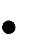   GFIP (cópia do Protocolo de Envio de Arquivos, emitido pela Conectividade Social, referente ao mês anterior);  Cópia  da  Guia  de  Recolhimento  do  FGTS  (GRF)  com  a  autenticação  mecânica  ou acompanhada do comprovante de recolhimento bancário ou o comprovante emitido quando o recolhimento for efetuado pela Internet;  Cópia da relação dos prestadores de serviço lotados nas Unidades Hospitalares, constantes no arquivo SEFIP;  Cópia da Guia da Previdência Social (GPS) com a autenticação mecânica ou acompanhada do comprovante de recolhimento bancário ou o comprovante emitido quando o recolhimento for efetuado pela Internet;  Relatório de concessão de férias e correspondente pagamento do adicional de férias, na forma da Lei;   Atestados de saúde ocupacional referente à realização de exames admissionais, demissionais, periódicos, mudança de função e retorno ao trabalho quando pertinente;13.3 – O serviço de Nutrição da Fundação Saúde, é responsável pelo acompanhamento da prestação de serviço e deverá receber uma cópia de cada Relatório de Avaliação e da Nota Fiscal com suas respectivas planilhas e mapa com a frequência diária de comensais de acordo com o controle da unidade.13.4 O faturamento será mensal, incidindo sobre as refeições, unidade ou fração de unidade de alimentos e preparações efetivamente fornecidas, respeitando o critério a seguir estabelecido pela Resolução SES/RJ N° 521 DE 17 de janeiro de 2013:13.4.1- Para as acompanhantes que estão   na pediatria, grávidas e/ ou amamentando deverá ser fornecida a merenda.13.4.2- As grandes refeições fornecidas para pacientes infantis com idade até 12 anos terão preço unitário fixado em 80% do valor praticado para as dietas básicas considerando que para a dieta infantil sua elaboração é menor, quantitativamente resultando em uma gramatura mais baixa, porém não tão menor do que a representada em uma dieta adulta, considerou-se o valor de 80% da dieta adulta básica bem representado para a cobrança da mesma.13.4.3-  As dietas líquidas fornecidas para pacientes terão preço unitário fixado em 60% (sessenta por cento) do valor praticado para as dietas básicas, considerando que para dieta líquida sua elaboração é menos trabalhosa e em menor quantidade em relação a gramatura de comida sólida, uma vez que a mesma é liquidificada até a consistência desejada, considerou-se este percentual da dieta adulta bem representado para cobrança da mesma.Ressalta-se que para a elaboração destas refeições (pediátrica e liquida) há menor quantidades em suas composições e menor oferta de quilocalorias, ainda que as mesmas devam respeitar as frequências e variações especificadas nos cardápios do Projeto Básico, de acordo com as patologias dos pacientes. Foram estipulados tais valores considerando em quantos % estimados corresponderiam a composição de uma refeição básica adulta utilizada como parâmetro. 13.4.4 – Dos quantitativos mensais de refeições / alimentações complementares / fórmulas infantis: Esclarecemos que para o cálculo dos quantitativos consignados no Projeto básico utilizamos como parâmetro o maior consumo, apurado por item, no período de 12 meses, através de histórico de consumo apresentado pelas Unidades, sendo esta a metodologia aplicada no estudo de caso. Participamos que fatores diversos, como número de pacientes internos, quantidade de acompanhantes, quadro de servidores, período do ano (como carnaval e feriados prolongados, épocas do ano com maior quantidade de profissionais em descanso de férias) influenciam diretamente nos quantitativos de refeições ofertados.13.4.4.1 – As estimativas mensais referentes aos quantitativos de alimentações complementares, fórmulas infantis e refeições estão presentes nos ANEXOS IIA, IIIA e VI A, respectivamente.13.5 - O pagamento da (s) Nota (s) Fiscais/Fatura, só será efetuado mediante assinatura no verso de cada Fatura e preenchimento/assinatura do relatório de avaliação de desempenho mensal pelo responsável pela fiscalização CONTRATO do SND.14 - LISTAGEM DE UTENSÍLIOS E MATERIAL DESCARTÁVEL PADRONIZADO PARA PACIENTES:A.1 UTENSÍLIOSA.1.1 Bandejas lisas, Bandeja térmicas, Prato Térmico de três ou quatro divisões, de material de boa qualidade;A.1.2 Talheres de mesa, sobremesa, chá e café, em aço inoxidável de boa qualidade; A.1.3 Copo térmico com tampa própria.A.1.4 Recipientes isotérmicos para  transporte  de  sorvetes,  picolés   e  gelatinas  para distribuição aos pacientes.A.2 MATERIAL DESCARTÁVELA.2.1      Copo plástico que não se deforme com o manuseio normal, com capacidade mínima de 300 ml (com tampa) para fornecimento de líquidos;A.2.2     Guardanapo de papel branco de boa absorção;A.2.3     Embalagem plástica com tampa para sobremesa; A.2.4     Embalagem plástica para talheres;A.2.5     Etiqueta para identificação de acordo com a padronização da SND da unidade;A.2.6     Embalagem aluminizada com tampa tipo “quentinha ou marmitex” ou de isopor com três ou quatro divisões e talheres descartáveis para setores de emergência, isolamento, etc., além de outros setores que justifiquem comprovadamente seu uso;A.2.7     Embalagem de plástico, tipo frasco de soro, necessários para dietas por sonda; A.2.8     Refil para bandeja e prato térmico com três ou quatro divisões;A.2.9  Talheres de mesa, sobremesa, chá e café, em material descartável de boa qualidade; A.2.10.    Canudo articulado embalado individualmente.A.2.11     Papel descartável para bandejaA.3 UTENSÍLIOS PARA LACTÁRIO:A.3.1  Mamadeiras   completas   de   várias   capacidades,  de   plástico   resistente   incolor transparente ou de vidro, ambas de boa qualidade;A.3.2  Chucas, bicos de látex ou silicone, ortodôntico ou não, recipientes e/ou copinhos de vidro, escovas de cerdas escuras, panela de aço inox, jarra de vidro graduada, colheres de polipropileno;A.3.3   Organizadores com tampa para esterilização de mamadeiras a  rio; A.3.4     Pinças de aço inoxidável;A.3.5     Frasco para fornecimento das fórmulas lácteas.B) PARA SERVIDORES:B.1 UTENSÍLIOS:B.1.1 Bandejas lisas de boa qualidade em cor diferente das usadas pelos pacientes; B.1.2 Talheres de mesa, sobremesa, chá e café, em aço inoxidável de boa qualidade;B.1.3 Prato fundo, prato raso, prato de sobremesa, xícara média com capacidade de 200/250 ml com pires, travessas individuais funda e rasa, em louça branca de boa qualidade;B.1.4 Jogos americanos ou toalhas de mesa; de material adequado, de boa qualidade de acordo com critérios estabelecidos pelo SND.B.2 MATERIAL DESCARTÁVELB.2.1 Copo plástico com capacidade mínima 50 ml que não se deforme com o manuseio comum;B.2.2 Copo com capacidade mínima 300 ml, com ou sem tampa que não se deforme com o manuseio comum;B.2.3 Guardanapo de papel branco de boa absorção.B.2.4 Embalagem plástica com ou sem tampa, para sobremesa;B.2.5 Embalagem plástica para talheres.C) UTENSÍLIO E MATERIAL DESCARTÁVEL PARA GUARDA E TRANSPORTE: C.1 DE GÊNEROS:C.1.1 Contentores plásticos transparentes com tampa de boa qualidade, para depósito de gêneros alimentícios;C.1.2 Contentores plásticos isotérmicos de boa qualidade para transporte. C.2 DE LIXO:C.2.1 Sacos plásticos apropriados de material resistente descartável de capacidade adequada aos recipientes;C.2.2 Recipientes com tampas acionadas por pedal.15 – DA VIGÊNCIA DO CONTRATO15.1- O prazo de vigência do contrato, será de 12 (doze) meses, contados da data da publicação, podendo ser prorrogado por período igual e sucessivo, até o limite máximo de 60 (sessenta) meses, desde que presentes a obtenção de preços e condições mais vantajosas para a Fundação Saúde, atestadas expressamente pelo setor competente, na forma do Inciso II, art. 57 da Lei nº 8666/93.  16 – DA EXECUÇÃO DO CONTRATO16.1- O regime de execução será empreitada por preço unitário. Segundo o art. 6º, inciso VIII c/c art. 10, da Lei nº 8.666/93, deverá ser adotado o regime de execução “empreitada por preço unitário”, vez que o serviço engloba refeições com unidades determinadas e preços certo para cada uma delas, sendo efetivamente pago o que for consumido no mês de referência.Rio de Janeiro, 22 de agosto de 2019.Carolyne GallindoAssessor de Nutrição ID: 5084006-1ANEXO I ACORDOS DE NÍVEIS DE SERVIÇOANEXO I-A: RELATÓRIO DE EXECUÇÃO DE SERVIÇO.Em caso de desconto, o mesmo será aplicado no valor total da Nota.Mês de competência:Unidade:Empresa:Observações:Observações:Observações:Observações:Quanto as documentações anexadas:CONTRADADA:(  ) Planilha de Controle de Temperatura de Refeições (  ) Planilha de Controle de Temperatura dos Equipamentos (  ) Relatório de Treinamentos de Funcionários (  ) Cópia da documentação exigida do Veículo de transporte das refeições ( Alvará Sanitário) e Comprovante de desinsetização do Veículo Análises:(  ) Utensílios (  ) Superfície (  ) Equipamentos (  ) Alimento (  ) Mão de manipuladores CONTRATANTE:(  ) Planilha de Acordo de Níveis de Serviços (  ) Relatório de Liberação de Refeições (  ) Relatório de Extras Fornecidos (  ) Relatório de Faltas de Funcionários (  ) Dedetização e desratização da UAN Análises:(  ) Água ANEXO I-B: FALTA/ SUBSTITUIÇÃO SEM AUTORIZAÇÃO DE GÊNEROS ALIMENTÍCIOS E ATRASO DE REFEIÇÃO.Em caso de desconto, o mesmo será aplicado no quantitativo de refeições por dia acusados.ANEXO I-C: FALTA OU FALTA DE AÇÃO NA LIMPEZA, MANUTENÇÃO, UNIFORME E UTENSILIOSEm caso de desconto, o mesmo será aplicado no valor total da Nota.ANEXO I-D: FALTA SEM REPOSIÇÃO DO POSTO DA MÃO DE OBRA.Em caso de desconto, o mesmo será aplicado em cima do valor diário do cargo pela quantidade de dia de falta sem reposição.ANEXO II AESTIMATIVA DE ALIMENTAÇÃO E PREPARAÇÕES COMPLEMENTARESAs alimentações complementares são para atender os pacientes em casos excepcionais de acordo com suas peculiaridades. Tais alimentos são de extrema importância para a Unidade, posto que os cardápios instruídos no corpo do Projeto Básico são generalizados e restritos em relação a variação e frequência de oferta dos mesmos para atendimento de todas as Unidades, não considerando tais particularidades.ANEXO II BHISTÓRICO DE CONSUMO DE ALIMENTAÇÃO E PREPARAÇÕES COMPLEMENTARESANEXO III AFÓRMULAS INFANTIS(*) Apenas as Unidades HEMORIO, HECC e IECAC fazem uso deste item.ANEXO III BHISTÓRICO DE CONSUMO DE FÓRMULAS INFANTISANEXO IV ASETORIZAÇÃO DAS ÁREAS QUE A NUTRIÇÃO ABRANGEANEXO IV-BRELAÇÃO DE EQUIPAMENTOS PRÓPRIOS DAS UNIDADES NAS COZINHASHEMORIO:Cozinha Bancada de inox fixa – 05 unidadesCopas03 refrigeradores Eletrolux - capacidade 317 litrosIEDE:CocçãoFogão 6 bocas Dim. aprox. 120 com x 60 cmFogão 4 bocas Dim. aprox. 90 x 60 cmMáquinasBalança 200kg - 1 unidade Ar condicionado - 3 unidades (1 estoque + 2 refeitório) Refrigerador inox 4 portas - 2 unidades Freezer vertical - 1 unidade Exaustão 01 ud	Coifa em aço inox Pia em aço inox - 07 unidades Filtro de água - 02 unidades	Refeitório 20 ud Mesa de 4 lugares com estrutura em aço e tampo em laminado 80 ud Cadeiras assento e encosto em polipropileno e base fix CPRJ:CocçãoExaustor – 02 unidadesCoifa – 01 unidadeBancadas de apoio em inox – 03 unidadesBanho maria – 01 unidadeFogão industrial 06 bocas – 01 unidadeRefeitórioAparelhos de ar condicionado – 02 unidadesIECAC:- Geladeira horizontal (tipo freezer) - 01 - Extintor de incêndio de CO² (6 KG) – 01- Câmara frigorífica com 02 compressores - 01- Balança transportável para carga (200 kg) - 01- Fogão industrial com 08 bocas, tostador e forno - 01- Fogão industrial com 06 bocas, tostador e forno - 01- Geladeira doméstica Consul 240 L - 01- Ar condicionado Split - 07 (cozinha, refeitório e lactário)- Balcão térmico quente com 05 cubas - 01- Balcão térmico frio - 01- Mesa inox grande - 01- Refrigerador Consul Compacto 120 L - 01 (lactário)- Refrigerador Consul 280 L - 01 (lactário)- Coifas -  02- TV LED marca Buster - 01 (refeitório)- Purificador de água - 01 (refeitório)HECC:HESM:03 ar condicionados01 balcão térmicoIEDS:02 coifasBancada com cubasBalcão térmico (para 05 cubas)Câmara frigorífica IETAP:Cocção NormalFogão de 6 bocas Coifa 1 Bancada de inox de apoio 1 Bancada de inox com cuba Cocção Dieta Fogão de 6 bocas Coifa 1 Bancada inox de apoio 1 Bancada inox com cuba MagarefeAr condicionado tipo Split 1 Bancada inox com pia 1 Bancada para com placa altileno Freezer horizontal 2 portas Pré-preparo1 Bancada inox com pia 2 Bancadas inox de apoio Copa de Preparo e Pequenas RefeiçõesGeladeira Bancada inox com cuba Área do FornoForno industrial de duas Câmaras Carro de duas Plataformas grande de apoio Área de Higienização de PanelasTanque Área de Freezers2 Freezers horizontais Estoque Extintor de incêndio Mesa de fórmica com pé de ferro Sala da NutriçãoArmário de ferro com duas portas Ar condicionado de parede Área Geral da CozinhaExtintor de incêndio Pia de cerâmica Área de lavagem de pratosBancada inox de apoio Bancada inox com cuba Refeitório Ar condicionado tipo split Ar condicionado tipo parede Extintor de incêndio Rampa de distribuição quente Mesa de ferro para bebedouro 2 Carrinhos de apoio inox LACENN:HEAN*itens patrimoniadosRefeitório5 mesas brancas25 cadeiras azuis3 pias para higienização das mãosCozinha2 pias com bancada de inox2 bancadas de inox fixas4 prateleiras fixas2 estantes1 carrinho de inox (aberto)Área de lavagem1 pia com bancada de inox1 tanque de inoxCopa de distribuição1 pia com bancada1 bancada de inox1 prateleira fixaEstoque de Nutrição5 estantes1 mesa de escritório1 cadeira preta de escritórioEquipamentos2 micro-ondas 1 cafeteira industrial1 balança digital 15kg1 balança digital 300kg1 liquidificador industrial1 extrator de sucoANEXO V-ENDEREÇOS DAS UNIDADESANEXO VI – A ESTIMATIVA MENSAL COMPILADA DO QUANTITATIVO DE REFEIÇÕESObs.: Ratificamos que só serão faturadas as refeições efetivamente fornecidas.ANEXO VI - B  CUSTO POR REFEIÇÃOOBSERVAÇÕES GERAIS:Custo unitário de refeições para pacientes pediátricos deverá ser equivalente a 80% do valor da dieta normal e para dieta líquida pediátrica deverá 60% em cima do valor de 80%.As dietas líquidas fornecidas para pacientes adultos terão preço unitário fixado em 60% (sessenta por cento) do valor praticado para as dietas normal.ANEXO VI - C HISTÓRICO DE CONSUMO DE REFEIÇÕESANEXO VII HORÁRIOS DAS REFEIÇÕES POR UNIDADESANEXO VIIIDECLARAÇÃO DE VISITA TÉCNICA E APTIDÃO PARA A FORMULAÇÃO DE PROPOSTASPregão Presencial nº      /20     .                                                      Proc.: E-08/007/______/201Gerência de Infraestrutura e Serviços - NutriçãoEu, ___________________, ________________________ (nacionalidade), _________________ (estado civil), Identidade n° ________________, expedida por __________, representante legal da __________________________________, CNPJ n° ______________________ DECLARO, sob as penas da lei, para fins de participação na licitação epigrafada, que procedi à visita técnica nas unidades de saúde abaixo discriminadas, tomei conhecimento das condições locais, estando apto à formulação de proposta e ao cumprimento das obrigações objeto da licitação.Rio de Janeiro, ____  de _______________ de 20___.ANEXO IX A – QUANTITATIVO DE MÃO DE OBRA MÍNIMA APRESENTADO PELOS SND’s DAS UNIDADESANEXO IX B – DA JUSTIFICATIVA APRESENTADA POR UNIDADE PARA ESTIMATIVA DO QUANTITATIVO MÍNIMO DE MÃO DE OBRA MÍNIMA APRESENTADO PELOS SND’s DAS UNIDADESANEXO IX – C : INDICADORES PARA MÃO DE OBRALote ILote IIITotal: Indicadores Granda & Gambardella, 1986 mais Resolução CFN N° 600 de 2018Quadros Comparativos do mínimo de mão de obra estabelecido:                                     ANEXO XPLANILHA ABERTA DE CUSTOSANEXO IX RESUMO PARA COTAÇÃOLotesItemUnidadesID SIGADescriçãoQuantidadeI1HEMORIO95083SERVICO DE PREPARO DE ALIMENTACAO, DESCRICAO: CONTRATACAO DE EMPRESA PARA PRESTACAO DE SERVICOS DE PREPARO DE REFEICOES HOSPITALAR Código do Item: 0203.001.00091I2IEDE95083SERVICO DE PREPARO DE ALIMENTACAO, DESCRICAO: CONTRATACAO DE EMPRESA PARA PRESTACAO DE SERVICOS DE PREPARO DE REFEICOES HOSPITALAR Código do Item: 0203.001.00091I3CPRJ95083SERVICO DE PREPARO DE ALIMENTACAO, DESCRICAO: CONTRATACAO DE EMPRESA PARA PRESTACAO DE SERVICOS DE PREPARO DE REFEICOES HOSPITALAR Código do Item: 0203.001.00091II4HECC95083SERVICO DE PREPARO DE ALIMENTACAO, DESCRICAO: CONTRATACAO DE EMPRESA PARA PRESTACAO DE SERVICOS DE PREPARO DE REFEICOES HOSPITALAR Código do Item: 0203.001.00091II5HESM95083SERVICO DE PREPARO DE ALIMENTACAO, DESCRICAO: CONTRATACAO DE EMPRESA PARA PRESTACAO DE SERVICOS DE PREPARO DE REFEICOES HOSPITALAR Código do Item: 0203.001.00091II6IEDS95083SERVICO DE PREPARO DE ALIMENTACAO, DESCRICAO: CONTRATACAO DE EMPRESA PARA PRESTACAO DE SERVICOS DE PREPARO DE REFEICOES HOSPITALAR Código do Item: 0203.001.00091III7IETAP95083SERVICO DE PREPARO DE ALIMENTACAO, DESCRICAO: CONTRATACAO DE EMPRESA PARA PRESTACAO DE SERVICOS DE PREPARO DE REFEICOES HOSPITALAR Código do Item: 0203.001.00091III8IECAC95083SERVICO DE PREPARO DE ALIMENTACAO, DESCRICAO: CONTRATACAO DE EMPRESA PARA PRESTACAO DE SERVICOS DE PREPARO DE REFEICOES HOSPITALAR Código do Item: 0203.001.00091IV9LACENN95083SERVICO DE PREPARO DE ALIMENTACAO, DESCRICAO: CONTRATACAO DE EMPRESA PARA PRESTACAO DE SERVICOS DE PREPARO DE REFEICOES HOSPITALAR TRANSPORTADA. Código do Item: 0203.001.00091IV10HEAN95083SERVICO DE PREPARO DE ALIMENTACAO, DESCRICAO: CONTRATACAO DE EMPRESA PARA PRESTACAO DE SERVICOS DE PREPARO DE REFEICOES HOSPITALAR TRANSPORTADA. Código do Item: 0203.001.00091PEQUENAS REFEIÇÕES Valor energético aproximado (kcal)PEQUENAS REFEIÇÕES Valor energético aproximado (kcal)PEQUENAS REFEIÇÕES Valor energético aproximado (kcal)Desjejum 490 kcalMerenda 490 kcalALIMENTOS E/OU PREPARAÇÕESALIMENTOS E/OU PREPARAÇÕESUNDQUANTITADE PREPARADAQUANTITADE PREPARADAI- CAFÉ (COM OU SEM AÇÚCAR OU ADOÇANTE)ML5050I- LEITE DE VACA (*) (INTEGRAL, DESNATADO, SEMIDESNATADO) (COM OU SEM AÇÚCAR OU ADOÇANTE)ML150150I- OU ACHOCOLATADOML200200II- PÃO (SAL OU DOCE)G5050II- OU TORRADA (SAL OU DOCE)G4545II- OU BISCOITO (SAL OU DOCE)G4040II- OU BOLO SIMPLESG*80III- MANTEIGA INDIVIDUAL (COM OU SEM SAL)UND1 (10g)1 (10g)IV- QUEIJOSG4040IV- FRIOS OU EMBUTIDOSG4040GRANDES REFEIÇÕES Valor energético aproximado (kcal)GRANDES REFEIÇÕES Valor energético aproximado (kcal)GRANDES REFEIÇÕES Valor energético aproximado (kcal)Almoço 1200 kcalJantar 1200 kcalALIMENTOS E/OU PREPARAÇÕESALIMENTOS E/OU PREPARAÇÕESUNDQUANTITADE PREPARADAQUANTITADE PREPARADAIENTRADA:I- VEGETAIS A, B E/OU C, MASSAS, LEGUMINOSAS, EM SALADASG8080I- OU SOPAML250250IICERAL E/OU MASSAG200200IIILEGUMINOSASG150150IV- CARNE BOVINAG120120IV- OU AVES (SEM OSSO/ COM OSSO)G120/240120/240IV- OU PEIXE (FILÉ/ POSTA)G120/200120/200IV- OU FÍGADO, LÍNGUA, BUCHOG120120IV- OU CARNE SECAG120120IV- OU LINGUIÇAG120120IV- OU CARNE SUINA (SEM OSSO/ COM OSSO)G120/170120/170IV- OU STROGONOFFG150150IV- OU LASANHA, EMPADÃO, BOLO DE BATATA/ AIPIM, "ESCONDIDINHO"G250250IV- OVOSUND22VGUARNIÇÃO:V- VEGETAIS A, B OU CG150/200150/200V- OU FAROFAG5050V- OU PIRÃOG100100V- OU POLENTAG100100VISOBREMESA:VI- FRUTAS/ SALADA DE FRUTAS (*)G150150VI- OU MELANCIA/ MELÃOG250250VI- OU DOCES (PASTA/ CREMOSO)G70/7070/70VI- OU GELATINA, PUDIM, FLANG100/100/100100/100/100VI- SORVETEG6060VII- REFRESCO C/ OU S/ AÇÚCAR OU ADOÇANTEML200200VIII- PÃO FRANCÊSG2525IX- CAFEZINHO (C/ OU S/ AÇÚCAR OU ADOÇANTE)ML5050VARIAÇÃO E FREQUÊNCIA DE ALIMENTOS E PREPARAÇÕES COMPONENTES DOS CARDÁPIOS VÁLIDOS PARA TODO O MÊS, INCLUINDO TODAS AS GRANDES REFEIÇÕESVARIAÇÃO E FREQUÊNCIA DE ALIMENTOS E PREPARAÇÕES COMPONENTES DOS CARDÁPIOS VÁLIDOS PARA TODO O MÊS, INCLUINDO TODAS AS GRANDES REFEIÇÕESVARIAÇÃO E FREQUÊNCIA DE ALIMENTOS E PREPARAÇÕES COMPONENTES DOS CARDÁPIOS VÁLIDOS PARA TODO O MÊS, INCLUINDO TODAS AS GRANDES REFEIÇÕESVARIAÇÃO E FREQUÊNCIA DE ALIMENTOS E PREPARAÇÕES COMPONENTES DOS CARDÁPIOS VÁLIDOS PARA TODO O MÊS, INCLUINDO TODAS AS GRANDES REFEIÇÕESVARIAÇÃO E FREQUÊNCIA DE ALIMENTOS E PREPARAÇÕES COMPONENTES DOS CARDÁPIOS VÁLIDOS PARA TODO O MÊS, INCLUINDO TODAS AS GRANDES REFEIÇÕESVARIAÇÃO E FREQUÊNCIA DE ALIMENTOS E PREPARAÇÕES COMPONENTES DOS CARDÁPIOS VÁLIDOS PARA TODO O MÊS, INCLUINDO TODAS AS GRANDES REFEIÇÕESCARNESCARNESTIPO OU CORTEEXEMPLO DE PREPARAÇÕES ENTRE OUTROSFREQUÊNCIA (N° DE VEZES)FREQUÊNCIA (N° DE VEZES)CARNESCARNESTIPO OU CORTEEXEMPLO DE PREPARAÇÕES ENTRE OUTROSSEMANALQUINZENAL1AVESFILÉ DE FRANGO OU FRANGO EM PEDAÇO (PEITO, COXA OU SOBREXOA)ASSADA, GRELHADA, A CAÇADORA, STROGONOFF, À PASSARINHO, A MILANESA4-2PEIXESFILÉ DE PESCADA, CAÇÃO, VIOLA, MERLUZA OU POSTA CAÇÃOÀ MILANESA, FRITO, COZIDO, ESCABECHE, A DORE2-3FÍGADO-BIFE, ISCAS-14DOBRADINHAFRESCAENSOPADA-15SUÍNOCOPAASSADO/FRITO1-5LÍNGUALOMBO,ENSOPADO1-5EMBUTIDOSCARRÉ,ENSOPADO/ FRITO1-5EMBUTIDOSSALSICHÃO,ENSOPADO/ FRITO1-5EMBUTIDOSLINGUIÇA,1-5EMBUTIDOSETC1-6CARNE SECA-ENSOPADO-17BOVINOCHÃ DE DENTRO, LAGARTO, PATINHO, ALCATRA.BIFE ACEBOLADO, MOÍDA, ASSADA, ROLÉ, PANELA, PICADINHO, GOULASH, STROGONOFF, À  PARMEGIANAPARA COMPLEMENTAR A FREQUÊNCIA MENSALPARA COMPLEMENTAR A FREQUÊNCIA MENSALVARIAÇÃOVARIAÇÃOVARIAÇÃOITENSITENSEXEMPLOS DE PREPARAÇÕES ENTRE OUTRAS1SALADASDE VEGETAIS A, B OU C (*) OU LEGUMINOSAS CRUS OU COZIDOS, SIMPLES OU MISTA, TEMPERADAS COM AZEITE DE OLIVA2SOPASDE VEGETAIS A, B OU C (*), MASSAS, CEREAIS E LEGUMINOSAS, CANJAS3MASSASTALHARIM, ESPAGUETE, NHOQUE, LASANHA3ARROZSIMPLES, A LA GREGA, RISOTO4FEIJÃOPRETO, MULATINHO, BRANCO, MENTEIGA, ETC5GUARNIÇÕESVEGETAIS A, B OU C (*): PURÊ CREME, PANACHE, JARDINEIRA, SOUFLÈ, FARINHAS: FAROFA, PIRÃO, POLENTA6MOLHOSÀ CAMPANHA, ACEBOLADO, FERRUGEM, DE MANTEIGA COM SALSA, BRANCO, MAIONESE, DE TOMATE E OUTROS7OVOSPARA ENRIQUECIMENTO OU COMPLEMENTAÇÃO DA PREPARAÇÃO8SOBREMESASFRUTAS INTEIRAS OU SUBDIVIDIDAS (*)8SOBREMESASFRUTAS COZIDAS, ASSADAS, OU EM COMPOTAS (*)8SOBREMESASDOCES CREMOSOS DE FRUTAS, DE LEGUMES OU DE LEITE8SOBREMESASCREMES, PUDINS, GELATINAS E FLANS8SOBREMESASSORVETE9REFRESCODE SUCOS INDUSTRUALIZADOS, CONTENDO A POLPA DE FRUTA, DILUÍDOS NOS PERCENTUAIS INDICADOS NA EMBALAGEM OU QUANDO NATURAL A CRITÉRIO DO SND (DEPENDENDO DA FRUTA)NO PREPARO DE GRANDES REFEIÇÕES SERÃO UTILIZADOS:NO PREPARO DE GRANDES REFEIÇÕES SERÃO UTILIZADOS:NO PREPARO DE GRANDES REFEIÇÕES SERÃO UTILIZADOS:NO PREPARO DE GRANDES REFEIÇÕES SERÃO UTILIZADOS:10CONDIMENTOS E OUTROS- SAL REFINADO, IODADO, COM BAIXO GRAU DE UMIDADE5G10CONDIMENTOS E OUTROS- ALHO E MASSA OU POLPA DE TOMATEQ.S (**)10CONDIMENTOS E OUTROS- CEBOLAQ.S10CONDIMENTOS E OUTROS- TOMATEQ.S10CONDIMENTOS E OUTROS- VINAGRE OU SUCO DE LIMÃOQ.S10CONDIMENTOS E OUTROS- PIMENTÃO, SALSA, CABOLINHA E OUTROSQ.S10CONDIMENTOS E OUTROS- ÓLEO (SOJA, MILHO, ARROZ, GIRASSOL, CANOLA)Q.S10CONDIMENTOS E OUTROS- AZEITE DE OLIVA PARA COCÇÃO OU TEMPEROQ.S10CONDIMENTOS E OUTROS- ERVAS SECAS OU FRESCASQ.SA) PEQUENAS REFEIÇÕESA) PEQUENAS REFEIÇÕESA) PEQUENAS REFEIÇÕESDesjejum Colação Merenda Ceia  Valor energético aproximado (kcal) Valor energético aproximado (kcal) Valor energético aproximado (kcal)60070400340N° de OrdemALIMENTOS E/OU PREPARAÇÕESUNDQUANTITADE PREPARADAQUANTITADE PREPARADAQUANTITADE PREPARADAQUANTITADE PREPARADAI- CAFÉ (C/ OU S/ AÇÚCAR)ML50-5050I- OU CHÁ (C/ OU S/ AÇÚCAR)ML200-200200I- OU MATE (C/ OU S/ AÇÚCAR)ML200-200200II- LEITE DE VACA (C/ OU S/ AÇÚCAR) P/ CAFÉ C/ LEITEML150-150150II- OU LEITE DE VACA (C/ OU S/ AÇÚCAR) PUROML200-200200II- OU ACHOCOLATADOML200-200200II- OU IOGURTE INDIVIDUALUND1(200ml)-1(200ml)1(200ml)III- PÃOG50-5050III- OU BISCOITOG45-20/3020/30III- OU TORRADAG40-4040III- OU FARINHA (PARA MINGAU) + BISCOITOG20/30-20/3020/30III- OU BOLOG--8080IV- MANTEIGA INDIVIDUAL (C/ OU S/ SAL)UND1(10g)-1(10g)1IV- OU GELÉIA DE FRUTAS INDIVIDUALUND1(15g)-1(15g)1V- QUEIJOS (C/ OU S/ SAL)G40-40-VI- FRUTAS (**)UND1 EQ (***)1 EQ (***)--VII - ÁGUA MINERAL (500ml)UND1-1-B) GRANDES REFEIÇÕESB) GRANDES REFEIÇÕESB) GRANDES REFEIÇÕESAlmoçoJantar Valor energético aproximado (kcal) Valor energético aproximado (kcal) Valor energético aproximado (kcal)950/1025850/1000N° de OrdemALIMENTOS E/OU PREPARAÇÕESUNDQUANTITADE PREPARADAQUANTITADE PREPARADAIENTRADA:I- VEGETAIS A, B OU C (*)G80/120/12080/120/120I- MASSAS, LEGUMINOSAS - SALADAS - OU SOPASG250250II- CERAL E/ OU MASSASG200200III- LEGUMINOSASG150150IVCARNES:IV- BOVINAG120120IV- OU AVES SEM OSSO/ COM OSSOG120/240120/240IV- OU PEIXE (FILE/ POSTA)G120/200120/200IV- OU FÍGADOG120120IV- OVOUND22VGUARNIÇÃO:V- VEGETAIS B OU C (*)G100/150100/150V- OU FAROFAG5050V- OU PIRÃOG100100V- OU POLENTAG100100VISOBREMESA:VI- FRUTAS (**)UND1 EQ (***)1 EQ (***)VI- OU DOCES (PASTA/ COMPOTA, ETC)G40/8040/80VI- OU GELATINA, FLAN, PUDIM, MOUSSEG100/100/100100/100/100VI- OU SORVETEG6060VII - SUCO DE FRUTAS OU POLPA INDUSTRIALIZADA DE FRUTASML200200VIII- ÁGUA MINERAL (500ml)UND11A) PEQUENAS REFEIÇÕESA) PEQUENAS REFEIÇÕESA) PEQUENAS REFEIÇÕESDesjejum Colação Merenda Ceia  Valor energético aproximado (kcal) Valor energético aproximado (kcal) Valor energético aproximado (kcal)36070360200N° de OrdemALIMENTOS E/OU PREPARAÇÕESUNDQUANTITADE PREPARADAQUANTITADE PREPARADAQUANTITADE PREPARADAQUANTITADE PREPARADAI- CAFÉ (SEM AÇÚCAR)ML50-5050I- OU CHÁ (SEM AÇÚCAR)ML200--200I- OU MATE (SEM AÇÚCAR)ML200-200200II- LEITE DE VACA (SEM AÇÚCAR) PUROML200-200200II- OU LEITE DE VACA (SEM AÇÚCAR) P/ CAFÉ ML150-150150II- OU LEITE DE SOJAML200-200-II- OU IOGURTE DIETÉTICOUND1(200ml)-1(200ml)1(200ml)III- PÃO (C/ OU S/ SAL)G50-50-III- OU BISCOITO (C/ OU S/ SAL)G40--40III- OU TORRADA OU BOLO DIETG45/70-40-III- OU FARINHA (PARA MINGAU) G20/25-45/7020/25III+ BISCOITO C/ OU S/ SALG20/25-20/2520/25IV- MANTEIGA INDIVIDUAL (C/ OU S/ SAL)UND1(10G)-1(10G)-V- QUEIJOS (C/ OU S/ SAL): MINAS, PRATO, CREMOSOG40-40-VI- FRUTAS (***)UND1 EQ (****)1 EQ (****)--VII - ÁGUA MINERAL (500ml)UND1-1-B) GRANDES REFEIÇÕESB) GRANDES REFEIÇÕESB) GRANDES REFEIÇÕESAlmoçoJantar Valor energético aproximado (kcal) Valor energético aproximado (kcal) Valor energético aproximado (kcal)500490N° de OrdemALIMENTOS E/OU PREPARAÇÕESUNDQUANTITADE PREPARADAQUANTITADE PREPARADAIENTRADA: VEGETAIS A (5% de glicídio) (*)I- SALADAS G100100I- OU SOPASML250250IICARNES:II- BOVINAG120120II- OU AVES SEM OSSO/ COM OSSOG120/240120/240II- OU PEIXE (FILE/ POSTA)G120/200120/200II- OVOUND22IIIARROZ:G--III- OU MASSASG200200III- OU VEGETAIS C (20% de glicídios) (*)G200200IV- LEGUMINOSASG150150VGUARNIÇÃO: VEGETAIS B (10% de glicídios) (*)V- LEGUMES COZIDOS, EM PURÊS, SOUFLES - OU SOPAG150150VISOBREMESA:VI- FRUTAS (**)UND1 EQ (***)1 EQ (***)VI- OU DOCES DIETÉTICOSG6060VI- OU GELATINAS DIETÉTICASG6060VI- OU SORVETE IETÉTICOSG6060VI- OU COMPOTAS DIETÉTICASG6060VII - SUCO DE FRUTAS OU POLPA INDUSTRIALIZADA DE FRUTASML200200VIII- ÁGUA MINERAL (500ml)UND11A) PEQUENAS REFEIÇÕESA) PEQUENAS REFEIÇÕESA) PEQUENAS REFEIÇÕESDesjejum Colação Merenda Ceia  Valor energético aproximado (kcal) Valor energético aproximado (kcal) Valor energético aproximado (kcal)36070290205N° de OrdemALIMENTOS E/OU PREPARAÇÕESUNDQUANTITADE PREPARADAQUANTITADE PREPARADAQUANTITADE PREPARADAQUANTITADE PREPARADAI- LEITE DE VACAML150-150-I- OU IOGURTEUND1 (200ml)-1 (200ml)-II- CHÁ 10%ML200-200200II- OU CAFÉ COM AÇÚCAR OU ADOÇANTEML50-5050III- PÃO (C/ OU S/ SAL)G50-5050III- OU BISCOITO (C/ OU S/ SAL)G40-4040IV- MANTEIGA INDIVIDUAL (C/ OU S/ SAL)UND1(10G)-1(10G)-IV- OU GELÉIA INDIVIDUALUND1 (15G)-1 (15G)-V- ÁGUA MINERAL (500ml)UND1-1-VI- FRUTAS (***)UND1 EQ (****)1 EQ (****)--B) GRANDES REFEIÇÕESB) GRANDES REFEIÇÕESB) GRANDES REFEIÇÕESAlmoçoJantar Valor energético aproximado (kcal) Valor energético aproximado (kcal) Valor energético aproximado (kcal)500490N° de OrdemALIMENTOS E/OU PREPARAÇÕESUNDQUANTITADE PREPARADAQUANTITADE PREPARADAIENTRADA:I- VEGETAIS A, B, C (SALADAS) (*)G80/15080/150II- ARROZ200200II- OU MACARRÃOG200200III- LEGUMINOSASG150150IV- CARNE BRANCA OU VERMELHAG80/12080/120IV- OU OVOUND11VGUARNIÇÃO:V- VEGETAIS B (*)G100100V- OU FARINHASG5050VISOBREMESA:VI- FRUTAS (**)UND1 EQ (***)1 EQ (***)VI- OU DOCES CASEIROSG8080VI- CREME DE LEITEG15xVII - SUCO DE FRUTAS OU POLPA INDUSTRIALIZADA DE FRUTASML200200VIII- ÁGUA MINERAL (500ml)UND11A) PEQUENAS REFEIÇÕESA) PEQUENAS REFEIÇÕESA) PEQUENAS REFEIÇÕESDesjejum Colação Merenda Ceia  Valor energético aproximado (kcal) Valor energético aproximado (kcal) Valor energético aproximado (kcal)28570285200N° de OrdemALIMENTOS E/OU PREPARAÇÕESUNDQUANTITADE PREPARADAQUANTITADE PREPARADAQUANTITADE PREPARADAQUANTITADE PREPARADAI- LEITE DE SOJA OU DESLACTOSADO COM OU SEM AÇÚCAR OU ADOÇANTEML150-150150II- PÃO G50-50-II- OU BISCOITO OU TORRADAG45/40-45/4045/40III- FRUTAS (**)UND1 EQ (****)1 EQ (****)--IV- CHÁ COM AÇÚCAR OU ADOÇANTEML200-200200IV- OU CAFÉML50-5050V- QUEIJO (C/ OU S/ SAL) DE SOJA (TOFU)G30-30-V- GELÉIA DE FRUTA INDIVIDUALUND1(15G)-1(15G)1(15G)VI- ÁGUA MINERAL (500ml)UND1-1-B) GRANDES REFEIÇÕESB) GRANDES REFEIÇÕESB) GRANDES REFEIÇÕESAlmoçoJantar Valor energético aproximado (kcal) Valor energético aproximado (kcal) Valor energético aproximado (kcal)500490N° de OrdemALIMENTOS E/OU PREPARAÇÕESUNDQUANTITADE PREPARADAQUANTITADE PREPARADAIENTRADA:I- VEGETAIS A (SALADAS) (*)G8080/150IICEREAL:II- ARROZG200200II- OU MACARRÃOG200200IIICARNES:III- BOVINAG120120III- OU AVES SEM OSSO/ COM OSSOG120/240120/240III- OU PEIXE (FILE/ POSTA)G120/200120/200III- OVOUND22IVGUARNIÇÃO:IV- VEGETAIS B OU C (*)G150150V- LEGUMINOSASG150150VISOBREMESA:VI- FRUTAS EM GERAL(**)UND1 EQ (***)1 EQ (***)VI- OU DOCES CASEIROS ISENTOS DE - LACTOSEG100100VII - SUCO DE FRUTAS OU POLPA INDUSTRIALIZADA DE FRUTASML200200VIII- ÁGUA MINERAL (500ml)UND11A) PEQUENAS REFEIÇÕESA) PEQUENAS REFEIÇÕESA) PEQUENAS REFEIÇÕESDesjejum Colação Merenda Ceia  Valor energético aproximado (kcal) Valor energético aproximado (kcal) Valor energético aproximado (kcal)36070360200N° de OrdemALIMENTOS E/OU PREPARAÇÕESUNDQUANTITADE PREPARADAQUANTITADE PREPARADAQUANTITADE PREPARADAQUANTITADE PREPARADAI- CAFÉ (C/ OU S/ AÇÚCAR)ML50-5050I- OU CHÁ (C/ OU S/ AÇÚCAR)ML200-200200I- OU MATE (C/ OU S/ AÇÚCAR)ML200-200200II- LEITE DE VACA PURO (C/ OU S/ AÇÚCAR)ML200-200200II- OU LEITE DE VACA PARA CAFÉ (C/ OU S/ AÇÚCAR)ML150-150150II- OU IOGURTE COMUMUND1(200ml)-1(200ml)1(200ml)II- OU ACHOCOLATADOML200-200200III- PÃO (SEM SAL)G50-50-III- OU BISCOITO (SEM SAL)G40-4040III- OU TORRADA (SEM SAL)G40-4040III- OU FARINHA (PARA MINGAU) + BISCOITOG20/40-20/4020/40III- BOLOG--80-IV- MANTEIGA INDIVIDUAL (SEM SAL)UND1(10G)-1(10G)1(10G)IV- OU GELÉIA DE FRUTA INDIVIDUALUND1(15G)-1(15G)1(15G)V- QUEIJOS (SEM SAL): MINAS, RICOTAG40-40-VI- FRUTAS (**)UND1 EQ (***)1 EQ (***)--VII- ÁGUA MINERAL (500ML)UND1-1-B) GRANDES REFEIÇÕESB) GRANDES REFEIÇÕESB) GRANDES REFEIÇÕESAlmoçoJantar Valor energético aproximado (kcal) Valor energético aproximado (kcal) Valor energético aproximado (kcal)500490N° de OrdemALIMENTOS E/OU PREPARAÇÕESUNDQUANTITADE PREPARADAQUANTITADE PREPARADAIENTRADA:I- VEGETAIS A, B E/OU C (*)G100100I- MASSAS E LEGUMINOSAS EM:G100100I- SALADASI- OU SOPASML250250IICEREAL:II- MASSA E/OU ARROZG200200III- LEGUMINOSASG150150IVCARNES:IV- BOVINAG120120IV- OU AVES SEM OSSO/ COM OSSOG120/200120/200IV- OU PEIXE (FILE/ POSTA)G120/200120/200IV- OVOUND22VGUARNIÇÃO:V- VEGETAIS A, B E/OU C (*)G100/150100/150V- OU FAROFAG5050V- OU PIRÃOG100100V- OU POLENTAG100100VISOBREMESA:VI- FRUTAS (**)UND1 EQ (***)1 EQ (***)VI- OU DOCES (PASTA/ COMPOTA)G8080VI- OU GELATINA, FLAN, PUDIMG100/100/100100/100/100VI- OU SORVETEG6060VII - SUCO DE FRUTAS OU POLPA INDUSTRIALIZADA DE FRUTASML200200VIII- ÁGUA MINERAL (500ml)UND11A) PEQUENAS REFEIÇÕESA) PEQUENAS REFEIÇÕESA) PEQUENAS REFEIÇÕESDesjejum Colação Merenda Ceia  Valor energético aproximado (kcal) Valor energético aproximado (kcal) Valor energético aproximado (kcal)36070360200N° de OrdemALIMENTOS E/OU PREPARAÇÕESUNDQUANTITADE PREPARADAQUANTITADE PREPARADAQUANTITADE PREPARADAQUANTITADE PREPARADAI- CAFÉ (C/ OU S/ AÇÚCAR)ML50-5050I- OU CHÁ (C/ OU S/ AÇÚCAR)ML200-200200I- OU MATE (C/ OU S/ AÇÚCAR)ML200-200200II- LEITE DE VACA PURO (C/ OU S/ AÇÚCAR), DESNATADO OU LEITE DE SOJAML200-200200II- OU LEITE DE VACA PARA CAFÉ (C/ OU S/ AÇÚCAR) DESNATADOML150-150150II- OU IOGURTE DESNATADOUND1(200ml)-1(200ml)1(200ml)III- PÃO G50-50-III- OU BISCOITO G40-4040III- OU TORRADA G45-4540III- OU FARINHA ( PARA MINGAU) + BISCOITOG20/40-20/4020/40IV- GELÉIA DE FRUTA INDIVIDUALUND1(15G)-1(15G)1(15G)V- QUEIJOS (SEM GORDURAS)G40-40-VI- FRUTAS (**)UND1 EQ (***)1 EQ (***)--VII- ÁGUA MINERAL (500ML)UND1-1-B) GRANDES REFEIÇÕESB) GRANDES REFEIÇÕESB) GRANDES REFEIÇÕESAlmoçoJantar Valor energético aproximado (kcal) Valor energético aproximado (kcal) Valor energético aproximado (kcal)890/965790/840N° de OrdemALIMENTOS E/OU PREPARAÇÕESUNDQUANTITADE PREPARADAQUANTITADE PREPARADAIENTRADA:I- VEGETAIS A, B E/OU C, (*) MASSAS E LEGUMINOSAS EM SALADASG100100I- OU SOPASML250250IICEREAL:II- MASSA E/OU ARROZG200200III- LEGUMINOSASG150150IVCARNES:IV- BOVINAG120120IV- OU AVES SEM OSSO/ COM OSSOG120/240120/200IV- OU PEIXE (FILE/ POSTA)G120/200120/200IV- OVOUND22VGUARNIÇÃO:V- VEGETAIS A, B E/OU C (*)G100/150100/150V- OU PIRÃOG100100V- OU POLENTAG100100VISOBREMESA:VI- FRUTAS (**)UND1 EQ (***)1 EQ (***)VI- OU DOCES (PASTA/ COMPOTA)G8080VI- OU GELATINAG100100VII- ÁGUA MINERAL (500ml)UND11VIII - SUCO DE FRUTAS OU POLPA INDUSTRIALIZADA DE FRUTASML200200A) PEQUENAS REFEIÇÕESDesjejum Colação Merenda Ceia  Valor energético aproximado (kcal)300150300300- CHÁ OU MATE OU LEITE DE VACA OU CAFÉ COM LEITE (200ML)- CHÁ OU MATE OU LEITE DE VACA OU CAFÉ COM LEITE (200ML)- CHÁ OU MATE OU LEITE DE VACA OU CAFÉ COM LEITE (200ML)- CHÁ OU MATE OU LEITE DE VACA OU CAFÉ COM LEITE (200ML)- CHÁ OU MATE OU LEITE DE VACA OU CAFÉ COM LEITE (200ML)- OU SUCO DE FRUTAS (*) NATURAIS COM OU SEM VEGETAIS (200ML)- OU SUCO DE FRUTAS (*) NATURAIS COM OU SEM VEGETAIS (200ML)- OU SUCO DE FRUTAS (*) NATURAIS COM OU SEM VEGETAIS (200ML)- OU SUCO DE FRUTAS (*) NATURAIS COM OU SEM VEGETAIS (200ML)- OU SUCO DE FRUTAS (*) NATURAIS COM OU SEM VEGETAIS (200ML)- OU FRUTAS (*) LIQUIDIFICADAS COM OU SEM LEITE, COM OU SEM COMPLEMENTO DE FARINHA (200ML)- OU FRUTAS (*) LIQUIDIFICADAS COM OU SEM LEITE, COM OU SEM COMPLEMENTO DE FARINHA (200ML)- OU FRUTAS (*) LIQUIDIFICADAS COM OU SEM LEITE, COM OU SEM COMPLEMENTO DE FARINHA (200ML)- OU FRUTAS (*) LIQUIDIFICADAS COM OU SEM LEITE, COM OU SEM COMPLEMENTO DE FARINHA (200ML)- OU FRUTAS (*) LIQUIDIFICADAS COM OU SEM LEITE, COM OU SEM COMPLEMENTO DE FARINHA (200ML)- OU MINGAU (5% OU 10% DE FARINHA) COM OU SEM SACAROSE, COM OU SEM --- ADOÇANTE, COM OU SEM GLUCOSE DE MILHO, COM OU SEM MALTODEXTRINA (200ML)- OU MINGAU (5% OU 10% DE FARINHA) COM OU SEM SACAROSE, COM OU SEM --- ADOÇANTE, COM OU SEM GLUCOSE DE MILHO, COM OU SEM MALTODEXTRINA (200ML)- OU MINGAU (5% OU 10% DE FARINHA) COM OU SEM SACAROSE, COM OU SEM --- ADOÇANTE, COM OU SEM GLUCOSE DE MILHO, COM OU SEM MALTODEXTRINA (200ML)- OU MINGAU (5% OU 10% DE FARINHA) COM OU SEM SACAROSE, COM OU SEM --- ADOÇANTE, COM OU SEM GLUCOSE DE MILHO, COM OU SEM MALTODEXTRINA (200ML)- OU MINGAU (5% OU 10% DE FARINHA) COM OU SEM SACAROSE, COM OU SEM --- ADOÇANTE, COM OU SEM GLUCOSE DE MILHO, COM OU SEM MALTODEXTRINA (200ML)- OU IOGURTE COMUM OU DIETÉTICO (200ML)- OU IOGURTE COMUM OU DIETÉTICO (200ML)- OU IOGURTE COMUM OU DIETÉTICO (200ML)- OU IOGURTE COMUM OU DIETÉTICO (200ML)- OU IOGURTE COMUM OU DIETÉTICO (200ML) - + GELÉIA DE MOCOTÓ (50G) OU GELATINA (80G) OU SORVETE (100ML) - + GELÉIA DE MOCOTÓ (50G) OU GELATINA (80G) OU SORVETE (100ML) - + GELÉIA DE MOCOTÓ (50G) OU GELATINA (80G) OU SORVETE (100ML) - + GELÉIA DE MOCOTÓ (50G) OU GELATINA (80G) OU SORVETE (100ML) - + GELÉIA DE MOCOTÓ (50G) OU GELATINA (80G) OU SORVETE (100ML) - + AGUA MINERAL (200ML) - + AGUA MINERAL (200ML) - + AGUA MINERAL (200ML) - + AGUA MINERAL (200ML) - + AGUA MINERAL (200ML)B) GRANDES REFEIÇÕESAlmoçoJantar Valor energético aproximado (kcal)350350I) PORÇÃO DE 300MLI) PORÇÃO DE 300MLI) PORÇÃO DE 300ML- CALDO DE LEGUMES COM OU SEM CARNE- CALDO DE LEGUMES COM OU SEM CARNE- CALDO DE LEGUMES COM OU SEM CARNE- OU CALDO DE LEGUMES TAMISADOS- OU CALDO DE LEGUMES TAMISADOS- OU CALDO DE LEGUMES TAMISADOS- OU SOPA CREME COM CARNE E/OU CREME DE LEITE E/OU OVO- OU SOPA CREME COM CARNE E/OU CREME DE LEITE E/OU OVO- OU SOPA CREME COM CARNE E/OU CREME DE LEITE E/OU OVO- OU CANJA OU CANJA LIQUIDIFICADA- OU CANJA OU CANJA LIQUIDIFICADA- OU CANJA OU CANJA LIQUIDIFICADA- OU CALDO DE FEIJÃO- OU CALDO DE FEIJÃO- OU CALDO DE FEIJÃOII)II)II)- GELÉIA DE MOCOTÓ (50G)- GELÉIA DE MOCOTÓ (50G)- GELÉIA DE MOCOTÓ (50G)- OU GELATINA (80G)- OU GELATINA (80G)- OU GELATINA (80G)- OU SORVETE (60G)- OU SORVETE (60G)- OU SORVETE (60G)- OU CREME DE FRUTAS NATURAIS (150G)- OU CREME DE FRUTAS NATURAIS (150G)- OU CREME DE FRUTAS NATURAIS (150G)- OU PUDINS (80G)- OU PUDINS (80G)- OU PUDINS (80G)III) PORÇÃO DE 200MLIII) PORÇÃO DE 200MLIII) PORÇÃO DE 200ML- SUCO DE FRUTAS OU POLPA DE FRUTA INDUSTRIALIZADA COADOS, COM OU SEM SACAROSE, COM OU SE ADOÇANTE, COM OU SEM GLUCOSE DE MILHO, COM OU SEM MALTODEXTRINA- SUCO DE FRUTAS OU POLPA DE FRUTA INDUSTRIALIZADA COADOS, COM OU SEM SACAROSE, COM OU SE ADOÇANTE, COM OU SEM GLUCOSE DE MILHO, COM OU SEM MALTODEXTRINA- SUCO DE FRUTAS OU POLPA DE FRUTA INDUSTRIALIZADA COADOS, COM OU SEM SACAROSE, COM OU SE ADOÇANTE, COM OU SEM GLUCOSE DE MILHO, COM OU SEM MALTODEXTRINAIV)IV)IV)- ÁGUA MINERAL (200ML)- ÁGUA MINERAL (200ML)- ÁGUA MINERAL (200ML)N° DE ORDEMALIMENTO OU PREPARAÇÃOQUANTIDADE PREPARADAI- CAFÉ COM AÇÚCAR50MLII- BISCOITO SAL OU DOCE40GIII- REFRESCO POLPA FRUTA INDUSTRIALIZADO600ML (03 COPOS)IV- BALAS5 UNDN° DE ORDEMALIMENTO OU PREPARAÇÃOQUANTIDADE PREPARADAV- LEITE PURO OU ENRIQUECIDO COM FARINHA200MLV- OU BEBIDA LACTEA (TIPO SHAKE)200MLV- OU LEITE OU ACHOCOLATADO - INDUSTRIALIZADO200MLVI- PÃO SAL OU DOCE50GVII- MANTEIGA COM SAL INDIVIDUAL1 UND (10G)VIII- QUEIJOS (PRATO, MINAS, ETC)30GVIII- OU PRESUNTO30GVIII- OU MORTADELA30GIX- FRUTA150GIX- OU DOCE EM PASTA40GIX- OU FLAN, PUDINS, CREMES, BOLOS50GIX- OU BARRA DE CHOCOLATE, ETC40GX- REFRESCO DE POLPA DE FRUTA INDUSTRIALIZADO200MLX- OU DE GUARANA, OU GROSELHA200MLN° DE ORDEMALIMENTO OU PREPARAÇÃOQUANTIDADE PREPARADAI- AGUA MINERAL COPO200MLII- SUCO DE FRUTA INDUSTRIALIZADO EM CAIXA INDIVIDUAL200MLN° DE ORDEMALIMENTO OU PREPARAÇÃOQUANTIDADE PREPARADAIII- BISCOITO SALGADO, DIVEROS SABORES 40/50GIIITipo CREAM CRACKES (em sachê individual embalado industrialmente)40/50GIV- BISCOITO DOCE DIVERSOS SETORES (rechados, Walfer) (em sachê individual embalado industrialmente)80GIV- OU BOLO INDUSTRIALIZADO80GV- QUEIJO TIPO POLENGO OU SIMILAR20GVI- LEITE ACHOCOLATADO industrializado em caixa individual200MLVI- OU IOGURTE200MLVI- OU REFRIGERANTE350MLVII- BOMBOM20/30GVII- OU BARRA DE CHOCOLATE40GVIII- BALAS05 UNDIX- SUCO DE FRUTA INDUSTRIALIZADO EM CAIXA INDIVIDUAL200MLCLIENTELAFORMA DE COBRANÇATIPO DE REFEIÇÃO OU DIETASERVIDORES PLANTONISTAS 12HPOR UNIDADE DE PEQUENA E GRANDE REFEIÇÃO2 REFEIÇÕES (UMA GRANDE E UMA PEQUENA):DESJEJUM/ ALMOÇO OuMERENDA/ JANTARSERVIDORES PLANTONISTAS 24HPOR UNIDADE DE PEQUENA E GRANDE REFEIÇÃO4 REFEIÇÕES (DUAS GRANDE E DUAS PEQUENA):DESJEJUMALMOÇO MERENDAJANTARSERVIDORES DIARISTASPOR UNIDADE DE GRANDE REFEIÇÃOREFEIÇÃO: GRANDE ALMOÇO ou JANTARLOTADOS NA SEDE PRESTANDO SERVIÇO NAS UNIDADESPOR UNIDADE DE PEQUENA OU GRANDE REFEIÇÃO DE ACORDO COM O HORÁRIO QUE ESTIVER PRESTANDO SERVIÇODESJEJUM/ ALMOÇO/ MERENDA (*) / JANTARRESIDENTESPOR UNIDADE DE PEQUENA E GRANDE REFEIÇÃO4 REFEIÇÕES (DUAS GRANDE E DUAS PEQUENA):DESJEJUMALMOÇO MERENDAJANTARACOMPANHANTESPOR UNIDADE DE PEQUENA OU GRANDE REFEIÇÃODESJEJUM/ ALMOÇO/ MERENDA (*) / JANTARPACIENTESa) POR UNIDADE DE PEQUENA OU GRANDE REFEIÇÃODIETAS BÁSICAS: NORMAL, PASTOSA, SEMILIQUIDA, LÍQUIDA (***)a) POR UNIDADE DE PEQUENA OU GRANDE REFEIÇÃODIETAS DE RESTRIÇÃOa) POR UNIDADE DE PEQUENA OU GRANDE REFEIÇÃOa) POR UNIDADE DE PEQUENA OU GRANDE REFEIÇÃODIETAS PARA LACTENTESb) POR UNIDADE OU FRAÇÃO DE UNIDADE DOS ALIMENTOS E PREPARAÇÕES COMPLEMENTARES, FÓRMULAS LACTEAS POR ALIMENTO "IN NATURA", PREPARADO OU INDUSTRIALIZADO, RESPEITANDO O PREÇO CORRENTE NA PRAÇA.ACRÉSCIMO DAS DIETAS BÁSICAS(ADULTOS E INFANTIS(**)b) POR UNIDADE OU FRAÇÃO DE UNIDADE DOS ALIMENTOS E PREPARAÇÕES COMPLEMENTARES, FÓRMULAS LACTEAS POR ALIMENTO "IN NATURA", PREPARADO OU INDUSTRIALIZADO, RESPEITANDO O PREÇO CORRENTE NA PRAÇA.OUTRAS DIETASb) POR UNIDADE OU FRAÇÃO DE UNIDADE DOS ALIMENTOS E PREPARAÇÕES COMPLEMENTARES, FÓRMULAS LACTEAS POR ALIMENTO "IN NATURA", PREPARADO OU INDUSTRIALIZADO, RESPEITANDO O PREÇO CORRENTE NA PRAÇA.ALIMENTOS E PREPARAÇÕES EXTRAS, FÓRMULAS LÁCTEAS (ESPECIFICADOS NESTE EDITAL)ANEXOSAPLICAÇÃO DO DESCONTOVALOR DESCONTADO ($)ANEXO I- A: RELATÓRIO DE EXECUÇÃO DO SERVIÇOVALOR DA NOTAANEXO I-B: FALTA/ SUBSTITUIÇÃO SEM AUTORIZAÇÃO DE GÊNEROS ALIMENTÍCIOS E ATRASO DE REFEIÇÃOQUANTITATIVO DE REFEIÇÕES ANEXO I-C: FALTA OU FALTA DE AÇÃO NA LIMPEZA, MANUTENÇÃO, UNIFORME E UTENSILIOSVALOR DA NOTAANEXO I-D: FALTA SEM REPOSIÇÃO DO POSTO DA MÃO DE OBRADIAS SEM REPOSIÇÕESTOTALTOTALLEGENDASS – SIMN - NÃOPRIORIDADES:1 – ALTA2 – MÉDIA3 - BAIXA1ª ASSINATURA DA UNIDADE1ª ASSINATURA DA UNIDADE1ª ASSINATURA DA UNIDADE1ª ASSINATURA DA UNIDADE2ª ASSINATURA DA UNIDADE2ª ASSINATURA DA UNIDADE2ª ASSINATURA DA UNIDADE2ª ASSINATURA DA UNIDADE2ª ASSINATURA DA UNIDADE2ª ASSINATURA DA UNIDADENome:Nome:Nome:Nome:Nome:Nome:Nome:Nome:Nome:Nome:Nome:Nome:Cargo:Cargo:Cargo:Cargo:Cargo:Cargo:Cargo:Cargo:Cargo:Cargo:Cargo:Cargo:Matrícula/ID:Matrícula/ID:Matrícula/ID:Matrícula/ID:Matrícula/ID:Matrícula/ID:Matrícula/ID:Matrícula/ID:Matrícula/ID:Matrícula/ID:Matrícula/ID:Matrícula/ID:Tel:Tel:Tel:Tel:Tel:Tel:Tel:Tel:Tel:Tel:Tel:Tel:Cel:Cel:Cel:Cel:Cel:Cel:Cel:Cel:Cel:Cel:Cel:Cel:E-mail:E-mail:E-mail:E-mail:E-mail:E-mail:E-mail:E-mail:E-mail:E-mail:E-mail:E-mail:ASSINATURA DA NUTRICIONISTA DA EMPRESAASSINATURA DA NUTRICIONISTA DA EMPRESAASSINATURA DA NUTRICIONISTA DA EMPRESAASSINATURA DA NUTRICIONISTA DA EMPRESAASSINATURA DA NUTRICIONISTA DA EMPRESAASSINATURA DA NUTRICIONISTA DA EMPRESAASSINATURA DA NUTRICIONISTA DA EMPRESAASSINATURA DA NUTRICIONISTA DA EMPRESAASSINATURA DA NUTRICIONISTA DA EMPRESAASSINATURA DA NUTRICIONISTA DA EMPRESAASSINATURA DA NUTRICIONISTA DA EMPRESAASSINATURA DA NUTRICIONISTA DA EMPRESANome:Nome:Nome:Nome:Nome:Nome:Nome:Nome:Nome:Nome:Nome:Nome:Cargo:Cargo:Cargo:Cargo:Cargo:Cargo:Cargo:Cargo:Cargo:Cargo:Cargo:Cargo:CRN:CRN:CRN:CRN:CRN:CRN:CRN:CRN:CRN:CRN:CRN:CRN:Tel:Tel:Tel:Tel:Tel:Tel:Tel:Tel:Tel:Tel:Tel:Tel:Cel:Cel:Cel:Cel:Cel:Cel:Cel:Cel:Cel:Cel:Cel:Cel:E-mail:E-mail:E-mail:E-mail:E-mail:E-mail:E-mail:E-mail:E-mail:E-mail:E-mail:E-mail:1 - CHECKLIST HIGIÊNICO SANITÁRIO1 - CHECKLIST HIGIÊNICO SANITÁRIO1 - CHECKLIST HIGIÊNICO SANITÁRIO1 - CHECKLIST HIGIÊNICO SANITÁRIO1 - CHECKLIST HIGIÊNICO SANITÁRIO1 - CHECKLIST HIGIÊNICO SANITÁRIO1 - CHECKLIST HIGIÊNICO SANITÁRIO1 - CHECKLIST HIGIÊNICO SANITÁRIO1 - CHECKLIST HIGIÊNICO SANITÁRIO1 - CHECKLIST HIGIÊNICO SANITÁRIO1 - CHECKLIST HIGIÊNICO SANITÁRIOItensItensRUIMREGULARREGULARREGULARREGULARBOMPrecisa de melhorias (S/N) Prioridade (1, 2,3)Observações1Os funcionários higienizam as mãos antes de iniciar as atividades 2Higienização de hortifrútis 3Utilização de toucas 4Funcionários realizam dupla função 5Há responsável técnico diariamente 6Os funcionários utilizam luvas descartáveis e toucas7Os funcionários higienizam os utensílios utilizados na cozinha8Os equipamentos estão limpos e higienizados9Os uniformes se encontram limpos 10O descongelamento é forçado 11Os alimentos ficam fora da geladeira por mais de 4 horas 12Todos os alimentos possuem etiquetas13As gavetas da geladeira possuem alimentos misturados 14Estoque em temperatura adequada, limpo e não possuem alimentos misturados15Coletam amostra e deixam congelada por 3 dias 16Os POPs estão atualizados e de fácil acesso de visualização para os funcionários 17O manual de boas práticas está atualizado 18O refeitório se encontra limpo 19Todas as cadeiras e mesas estão em conformidades para uso 20Os dispenses de álcool em gel funcionam corretamente 21Os dispenses de papel toalha funcionam corretamente TOTAL DE PONTOSTOTAL DE PONTOS2- CHECKLIST COZINHA E ÁREAS 2- CHECKLIST COZINHA E ÁREAS 2- CHECKLIST COZINHA E ÁREAS 2- CHECKLIST COZINHA E ÁREAS 2- CHECKLIST COZINHA E ÁREAS 2- CHECKLIST COZINHA E ÁREAS 2- CHECKLIST COZINHA E ÁREAS 2- CHECKLIST COZINHA E ÁREAS ItensItensRUIMREGULARBOMPrecisa de melhorias (S/N)Prioridade (1, 2,3)Observações22Forno 23Balcão térmico 24Freezers 25Geladeiras 26Chapas 27Luminárias 28Exaustor 29Ralos e pias30Janelas31Bancadas 32Lixeiras 33Área de recebimento 34Vestiário 35Estoque 36Alimentos estocados corretamente 37Palhetes estocados corretamente 38Climatização do ambiente 39Panelas 40Área de lavagem41ChãoTOTAL DE PONTOSTOTAL DE PONTOS3- CHECKLIST MÃO DE OBRA 3- CHECKLIST MÃO DE OBRA 3- CHECKLIST MÃO DE OBRA 3- CHECKLIST MÃO DE OBRA 3- CHECKLIST MÃO DE OBRA 3- CHECKLIST MÃO DE OBRA 3- CHECKLIST MÃO DE OBRA 3- CHECKLIST MÃO DE OBRA ItensItensRUIMREGULARBOMPrecisa de melhorias (S/N)Prioridade (1, 2,3)Observações42Há treinamento frequente para funcionários 43 Os funcionários usam equipamentos de segurança (luvas para cortar carne, luvas de borracha para manusear lixo)44 A temperatura da cozinha ultrapassa de 25 graus célsius 45Todos os funcionários trabalham com os uniformes completos, sem adornos e maquiagem46Os pagamentos e benefícios realizados pela empresa estão em diaTOTAL DE PONTOSTOTAL DE PONTOS4- CHECKLIST FORNECIMENTO DE REFEIÇÕES4- CHECKLIST FORNECIMENTO DE REFEIÇÕES4- CHECKLIST FORNECIMENTO DE REFEIÇÕES4- CHECKLIST FORNECIMENTO DE REFEIÇÕES4- CHECKLIST FORNECIMENTO DE REFEIÇÕES4- CHECKLIST FORNECIMENTO DE REFEIÇÕES4- CHECKLIST FORNECIMENTO DE REFEIÇÕES4- CHECKLIST FORNECIMENTO DE REFEIÇÕESItensItensRUIMREGULARBOMPrecisa de melhorias? (S/N)Prioridade (1, 2,3)Observações47Os cardápios elaborados seguem todos os critérios estabelecidos no Projeto básico (insumos, variedades, trocas previamente avisadas e autorizadas) 48Aceitação das refeições servidas49Número de utensílios é adequado 50A empresa manteve seus estoques de insumos em dia TOTAL DE PONTOSTOTAL DE PONTOSTotal da pontuação:Total da pontuação:Total da pontuação:ClassificaçãoClassificaçãoDesconto (valor da nota)Ruim (15 pontos)     2%Regular (16 a 32 pontos) 0,5%Bom (33 a 50 pontos)      -Valor do Desconto ($)Valor do Desconto ($)GÊNEROPERCENTUAL DE DESCONTO/ SOBRE O PREÇO DE CADAREFEIÇÃOPROTEÍNA (FALTA)40%PROTEÍNA (INADEQUAÇÃO DO TIPO À PREPARAÇÃO INCLUSIVE SUBSTITUIÇÃO DE CARDÁPIO)20%GÊNERO/ FALTA OUSUBSTITUIÇÃO SEM JUSTIFICATIVAPERCENTUAL DE DESCONTO/SOBRE O PREÇO DE CADA REFEIÇÃOGUARNIÇÃO19%ARROZ E FEIJÃO20%ARROZ OU FEIJÃO10%SALADA5%SOBREMESA5%REFRESCO/ ÁGUA1%GÊNERO/ FALTA OUSUBSTITUIÇÃO SEM JUSTIFICATIVAPERCENTUAL DE DESCONTO/SOBRE O PREÇO DE CADA REFEIÇÃOCAFÉ2%LEITE20%PÃO OU SIMILAR20%MANTEIGA E AÇÚCAR3%QUEIJO OU SIMILAR30%FRUTA25%ATRASO DAS REFEIÇÕES SEM JUSTIFICATIVAPERCENTUAL DE DESCONTO/ SOBRE O PREÇO DE CADA REFEIÇÃOATRASO EM MAIS DE 15 MINUTOS10%ATRASO EM MAIS DE 30 MINUTOS20%PLANILHA DE PERCENTUAL DE DESCONTOPLANILHA DE PERCENTUAL DE DESCONTOPLANILHA DE PERCENTUAL DE DESCONTOPLANILHA DE PERCENTUAL DE DESCONTOPLANILHA DE PERCENTUAL DE DESCONTOPLANILHA DE PERCENTUAL DE DESCONTOPLANILHA DE PERCENTUAL DE DESCONTOUNIDADE:UNIDADE:UNIDADE:UNIDADE:UNIDADE:UNIDADE:UNIDADE:MÊS:MÊS:MÊS:MÊS:MÊS:MÊS:MÊS:TIPO DE REFEIÇÃOINADEQUAÇÃO/ JUSTIFICATIVAQUANTIDADE DE REFEIÇÕES INADEQUADASDATA DA OCORRENCIAVALOR UNITÁRIO DA REFEIÇÃO % DE DESCONTO CONTIDA NO PBVALOR DO DESCONTODESJEJUMCOLAÇÃOALMOÇOMERENDAJANTARCEIAFALTA OU FALTA DE AÇÃO SEM JUSTIFICATIVA IGUAL OU MAIOR QUE 3 VEZES AO MÊSPERCENTUAL DE DESCONTO/ SOBRE AS INADIPLENCIAS ABAIXOLIMPEZA5%MANUTENÇÃO PREDITIVA2%MANUTENÇÃO PREVENTIVA3%MANUTENÇÃO CORRETIVA5%UNIFORME2%UTENSÍLIOS E DESCARTÁVEIS5%PLANILHA DE PERCENTUAL DE DESCONTO - OUTROSPLANILHA DE PERCENTUAL DE DESCONTO - OUTROSPLANILHA DE PERCENTUAL DE DESCONTO - OUTROSPLANILHA DE PERCENTUAL DE DESCONTO - OUTROSPLANILHA DE PERCENTUAL DE DESCONTO - OUTROSPLANILHA DE PERCENTUAL DE DESCONTO - OUTROSUNIDADE:UNIDADE:UNIDADE:UNIDADE:UNIDADE:UNIDADE:MÊS:MÊS:MÊS:MÊS:MÊS:MÊS:TIPO DE SERVIÇOINADEQUAÇÃO/ JUSTIFICATIVAQUANTIDADE DE OCORRÊNCIAS NOTIFICADASDATAS DA OCORRENCIA% DE DESCONTO CONTIDA NO PBVALOR DO DESCONTOLIMPEZAMANUTENÇÃO PREDITIVAMANUTENÇÃO CORRETIVAUNIFORMEUTENSÍLIOS/ DESCARTÁVEISRELATÓRIO DE FALTAS DE FUNCIONÁRIOS PARA DESCONTO POR FALTAS SEM SUBSTITUIÇÕESRELATÓRIO DE FALTAS DE FUNCIONÁRIOS PARA DESCONTO POR FALTAS SEM SUBSTITUIÇÕESRELATÓRIO DE FALTAS DE FUNCIONÁRIOS PARA DESCONTO POR FALTAS SEM SUBSTITUIÇÕESRELATÓRIO DE FALTAS DE FUNCIONÁRIOS PARA DESCONTO POR FALTAS SEM SUBSTITUIÇÕESRELATÓRIO DE FALTAS DE FUNCIONÁRIOS PARA DESCONTO POR FALTAS SEM SUBSTITUIÇÕESRELATÓRIO DE FALTAS DE FUNCIONÁRIOS PARA DESCONTO POR FALTAS SEM SUBSTITUIÇÕESUnidade:Unidade:Unidade:Unidade:Unidade:Unidade:Empresa:Empresa:Empresa:Empresa:Empresa:Empresa:Mês de competência:Mês de competência:Mês de competência:Mês de competência:Mês de competência:Mês de competência:DATA DA FALTANOME COMPLETO DO FUNCIONÁRIO CARGOESCALA DO FUNCIONÁRIOHOUVE SUBSTITUIÇÃO DO MESMO? S/NSE SIM, NOME DO FUNCIONÁRIO QUE O SUBSTITUIUESTIMATIVA/MÊS - LOTE IESTIMATIVA/MÊS - LOTE IESTIMATIVA/MÊS - LOTE IESTIMATIVA/MÊS - LOTE IESTIMATIVA/MÊS - LOTE I($) VALORDESCRIÇÃOUNIDADEHEMORIO IEDECPRJ($) VALOR1- Água de coco naturalLitro28002- Água mineral industrializada c/ ou s/gásCopo 200 ml299603- Água mineral industrializada c/ ou s/ gásGf. 500 ml35753504- Água mineral industrializado galão 20 litrosUnid12005- Balas de frutas (pç)5 g0006- Bebidas isotônicas473 ml0007- Biscoito doce ou salgado (cream cracker, polvilho, sequilho, waffer, etc)50 g.801408- Bolo industrializado45g10009- Chá ou mate (com ou sem açúcar ou adoçante)Litro97010- Copo descartável 200 ml com tampa própria, cartela c/100 undUnid40011- Frasco diet de 300 a 500 mlUnid00012.1- Abacaxi150g00012.2-Ameixa seca150g00012.3- Banana150g261012.4- Laranja50g612012.5- Maçã150 g.3333012.6- Mamão150 g.111012.7- Melancia150g.01012.8- Melão150g.00012.9- Pêra150 g.00013-  Gelatina comum100g.422014- Gelatina dietética100g.00015- Gelatina comum (80g) + creme de leite (20g)100g.40016- Geleia de frutas ou diet. (porção de 15g)Unid201017- Geleia de mocotó80g.60018- Iogurte dietético com polpa de fruta ou natural (100ml)Und450019- Iogurte com polpa de fruta ou natural com leite desnatado ou integral com 200mlUnd450020- Iogurte com frutas e cereal 200mlUnd00021- Leite com chocolate ou similarLitro03022- Leite fermentado com lactobacilos (80g)Und300023- Leite de vaca, tipo “longa vida” (integral, desnatado, semidesnatado) ou em pó (puro) c/ ou s/ açúcar ou adoçanteLitro561024- Leite com sabores (achocolatado, etc.) diversos, embalagem tetra Pack com 200 mlUnd20025- Leite desengordurado reconstituído a partir do pó a 10%Litro10026.1- Fórmula não láctea com extrato solúvel de soja, acrescido de óleo vegetal refinado, farinha de aveia, arroz e sais minerais.Litro00026.2- Fórmula não láctea, a base de soja, sem sacarose, com L-metionina.Litro00026.3- Fórmula não láctea, a base de proteína isolada de soja, com xarope de milho, óleos vegetais, sacarose, lecitina de soja e metionina, enriquecida com ferro.Litro00026.4- Fórmula não láctea, para lactentes, à base de proteína isolada de soja, isenta de sacarose, com vitaminas e minerais.Litro00026.5- Fórmula não láctea, para lactentes e crianças, isenta de sacarose, a base de proteína isolada de soja e enriquecida com L- metionina e L-carnitina, vitaminas, minerais, ferro e outros oligoelementos.Litro00026.6- Fórmula não láctea, para lactentes e crianças, isenta de glúten, a base de proteína isolada de soja, enriquecida com L-metionina, baixa osmolaridade, suplementada com ferro, taurina, carnitina, biotina, ácido pantotênico e vitamina K.Litro00026.7- Complemento nutricional lácteo em pó hipercalórico e hiperprotéico40g.148898927.1- Módulo de fibras solúveis5g.004227.2- Módulo com mix de fibras5g.6305627.3- Módulo de proteína a base de caseinato10g.0986827.4- Módulo de glutamina5g.90827.5- Módulo de carboidrato a base de polímeros de glicose10g.00027.6- Módulo de lipídeos a base de TCM com ou sem AGE10ml00027.8- Módulo de fibra prebiótica com 4 tipos de cepas probióticas5g.069027.9- Espessante instantâneo para alimentos líquidos e semi-sólidos, frio ou quente5g.6487028- Manteiga c/ ou s/sal embalagem individual (porção de 10g)Und20029- Mel de abelha (porção de 30 ml)Und00030- Mistura nutritiva (leite integral +10% de leite em pó +5% de complemento proteico + 30% de fruta c/ ou s/ açúcar ou adoçante.Litro00031- Mingau/ mucilagem/ decoto (amido de milho, aveia, fubá, creme de arroz ou similar) com ou sem adoçante ou açúcar, com leite desnatado ou integral ou soja.Litro350032-Pão de sal ou doce (creme) ou forma ou forma light ou forma integral (50 gramas) c/ ou s/ 05 (cinco) gramas de manteiga.Und233841933- Picolé de frutasUnd100034- Queijo (minas, prato, ricota e outros)30 g.514035- Refresco de fruta natural c/ ou s/ açúcar ou adoçanteLitro07036- Salada de fruta120 g.00037- Sopa creme de legumes (caldo de carne (6% + legumes B e C + farinha (3%) + manteiga (3%) + leite (6%) c/ ou s/ salLitro09038-Sorvete cremoso ou de frutas light ou comum110 g.00039-Suco normal ou light ou soja ou soja light (diversos sabores) Tetra Pack 200mlUnd00040-Suco de frutas com ou sem legumes (contendo uma ou mais qualidades de legumes e/ ou frutas com açúcar ou adoçante).Litro041141-Vitamina de frutas com ou sem legumes, com leite de vaca ou soja, com açúcar ou adoçante (contendo uma ou mais frutas e/ ou um ou mais legumes com aveia ou não).Litro016ESTIMATIVA/MÊS - LOTE IIESTIMATIVA/MÊS - LOTE IIESTIMATIVA/MÊS - LOTE IIESTIMATIVA/MÊS - LOTE IIESTIMATIVA/MÊS - LOTE II($) VALORDESCRIÇÃOUNIDADEHECCHESMIEDS($) VALOR1- Água de coco naturalLitro330102- Água mineral industrializada c/ ou s/gásCopo 200 ml117303- Água mineral industrializada c/ ou s/ gásGf. 500 ml220178004- Água mineral industrializada galão 20 litrosUnid0005- Balas de frutas (pç)5 g0006- Bebidas isotônicas473 ml52007- Biscoito doce ou salgado (cream cracker, povilho, sequilo, waffer, etc)50 g.1612308- Bolo industrializado45g00209- Chá ou mate (com ou sem açúcar ou adoçante)Litro202110- Copo descartável 200 ml com tampa própria, cartela c/100 undUnid500011- frasco diet de 300 a 500 mlUnid4440012.1- Abacaxi150g001012.2-Ameixa seca150g001012.3- Banana150g261012.4- Laranja50g101012.5- Maçã150 g.9261012.6- Mamão150 g.201012.7- Melancia150g.001012.8- Melão150g.001012.9- Pêra150 g.101013-  Gelatina comum100g.003014- Gelatina dietética100g.6503015- Gelatina comum (80g) + creme de leite (20g)100g.00016- Geléia de frutas ou diet. (porção de 15g)Unid153017- Geléia de mocotó80g.003018- Iogurte dietético com polpa de fruta ou natural (100ml)Und2381019- Iogurte com polpa de fruta ou natural com leite desnatado ou integral com 200mlUnd0943020- Iogurte com frutas e cereal 200mlUnd00021- Leite com chocolate ou similarLitro70122- Leite fermentado com lactobacilos  (80g)Und00023- Leite de vaca, tipo “longa vida” (integral, desnatado, semidesnatado) ou em pó (puro) c/ ou s/ açúcar ou adoçanteLitro711024- Leite com sabores (achocolatado, etc.) diversos, embalagem tetra Pack com 200 mlUnd001025- Leite desengordurado reconstituído a partir do pó a 10%Litro00026.1- Fórmula não láctea com extrato solúvel de soja, acrescido de óleo vegetal refinado, farinha de aveia, arroz e sais minerais.Litro00026.2- Fórmula não láctea, a base de soja, sem sacarose, com L-metionina.Litro10026.3- Fórmula não láctea, a base de proteína isolada de soja, com xarope de milho, óleos vegetais, sacarose, lecitina de soja e metionina, enriquecida com ferro.Litro00026.4- Fórmula não láctea, para lactentes, à base de proteína isolada de soja, isenta de sacarose, com vitaminas e minerais.Litro00026.5- Fórmula não láctea, para lactentes e crianças, isenta de sacarose, a base de proteína isolada de soja e enriquecida com L- metionina e L-carnitina, vitaminas, minerais, ferro e outros oligoelementos.Litro00026.6- Fórmula não láctea, para lactentes e crianças, isenta de glúten, a base de proteína isolada de soja, enriquecida com L-metionina, baixa osmolaridade, suplementada com ferro, taurina, carnitina, biotina, ácido pantotênico e vitamina K.Litro20026.7- Complemento nutricional lácteo em pó hipercalórico e hiperprotéico40g.27020027.1- Módulo de fibras solúveis5g.003027.2- Módulo com mix de fibras5g.11701027.3- Módulo de proteína a base de caseinato10g.903027.4- Módulo de glutamina5g.370027.5- Módulo de carboidrato a base de polimeros de glicose10g.1910027.6- Módulo de lipídeos a base de TCM com ou sem AGE10ml00027.8- Módulo de fibra prebiótica com 4 tipos de cepas probióticas5g.11006027.9- Espessante instantâneo para alimentos líquidos e semi-sólidos, frio ou quente5g.1002050028- Manteiga c/ ou s/sal embalagem individual (porção de 10g)Und160029- Mel de abelha (porção de 30 ml)Und00030- Mistura nutritiva (leite integral +10% de leite em pó +5% de complemento protéico + 30% de fruta c/ ou s/ açúcar ou adoçante.Litro2406031- Mingau/ mucilagem/ decoto (amido de milho, aveia, fubá, creme de arroz ou similar) com ou sem adoçante ou açúcar, com leite desnatado ou integral ou soja.Litro4810132-Pão de sal ou doce (creme) ou forma ou forma light ou forma integral (50 gramas) c/ ou s/ 05 (cinco) gramas de manteiga.Und18483033- Picolé de frutasUnd00034- Queijo (minas, prato, ricota e outros)30 g.18483035- Refresco de fruta natural c/ ou s/ açúcar ou adoçanteLitro115136- Salada de fruta120 g.001037- Sopa creme de legumes (caldo de carne (6% + legumes B e C + farinha (3%) + manteiga (3%) + leite (6%) c/ ou s/ salLitro161138-Sorvete cremoso ou de frutas light ou comum110 g.001039-Suco normal  ou light ou soja ou soja light (diversos sabores) Tetra Pack 200mlUnd01040-Suco de frutas com ou sem legumes (contendo uma ou mais qualidades de legumes e/ ou frutas com açúcar ou adoçante).Litro1522041-Vitamina de frutas com ou sem legumes, com leite de vaca ou soja, com açúcar ou adoçante (contendo uma ou mais frutas e/ ou um ou mais legumes com aveia ou não).Litro11620ESTIMATIVA/MÊS - LOTE IIIESTIMATIVA/MÊS - LOTE IIIESTIMATIVA/MÊS - LOTE IIIESTIMATIVA/MÊS - LOTE III($) VALORDESCRIÇÃOUNIDADEIECACIETAP($) VALOR1- Água de coco naturalLitro252- Água mineral industrializada c/ ou s/gásCopo 200 ml66103- Água mineral industrializada c/ ou s/ gásGf. 500 ml004- Água mineral industrializada galão 20 litrosUnid005- Balas de frutas (pç)5 g006- Bebidas isotônicas473 ml007- Biscoito doce ou salgado (cream cracker, povilho, sequilo, waffer, etc)50 g.6208- Bolo industrializado45g009- Chá ou mate (com ou sem açúcar ou adoçante)Litro2010- Copo descartável 200 ml com tampa própria, cartela c/100 undUnid0011- frasco diet de 300 a 500 mlUnid329012.1- Abacaxi150g0012.2-Ameixa seca150g11012.3- Banana150g68012.4- Laranja50g9012.5- Maçã150 g.10012.6- Mamão150 g.17012.7- Melancia150g.0012.8- Melão150g.0012.9- Pêra150 g.2013-  Gelatina comum100g.0014- Gelatina dietética100g.0015- Gelatina comum (80g) + creme de leite (20g)100g.0016- Geléia de frutas ou diet. (porção de 15g)Unid3017- Geléia de mocotó80g.0018- Iogurte dietético com polpa de fruta ou natural (100ml)Und2019- Iogurte com polpa de fruta ou natural com leite desnatado ou integral com 200mlUnd1020- Iogurte com frutas e cereal 200mlUnd0021- Leite com chocolate ou similarLitro1022- Leite fermentado com lactobacilos  (80g)Und0023- Leite de vaca, tipo “longa vida” (integral, desnatado, semidesnatado) ou em pó (puro) c/ ou s/ açúcar ou adoçanteLitro1024- Leite com sabores (achocolatado, etc.) diversos, embalagem tetra Pack com 200 mlUnd0025- Leite desengordurado reconstituído a partir do pó a 10%Litro1026.1- Fórmula não láctea com extrato solúvel de soja, acrescido de óleo vegetal refinado, farinha de aveia, arroz e sais minerais.Litro0026.2- Fórmula não láctea, a base de soja, sem sacarose, com L-metionina.Litro0026.3- Fórmula não láctea, a base de proteína isolada de soja, com xarope de milho, óleos vegetais, sacarose, lecitina de soja e metionina, enriquecida com ferro.Litro0026.4- Fórmula não láctea, para lactentes, à base de proteína isolada de soja, isenta de sacarose, com vitaminas e minerais.Litro0026.5- Fórmula não láctea, para lactentes e crianças, isenta de sacarose, a base de proteína isolada de soja e enriquecida com L- metionina e L-carnitina, vitaminas, minerais, ferro e outros oligoelementos.Litro0026.6- Fórmula não láctea, para lactentes e crianças, isenta de glúten, a base de proteína isolada de soja, enriquecida com L-metionina, baixa osmolaridade, suplementada com ferro, taurina, carnitina, biotina, ácido pantotênico e vitamina K.Litro0026.7- Complemento nutricional lácteo em pó hipercalórico e hiperprotéico40g.2320027.1- Módulo de fibras solúveis5g.52710027.2- Módulo com mix de fibras5g.05027.3- Módulo de proteína a base de caseinato10g.972527.4- Módulo de glutamina5g.442527.5- Módulo de carboidrato a base de polimeros de glicose10g.01027.6- Módulo de lipídeos a base de TCM com ou sem AGE10ml220527.8- Módulo de fibra prebiótica com 4 tipos de cepas probióticas5g.1221527.9- Espessante instantâneo para alimentos líquidos e semi-sólidos, frio ou quente5g.4982528- Manteiga c/ ou s/sal embalagem individual (porção de 10g)Und029- Mel de abelha (porção de 30 ml)Und0030- Mistura nutritiva (leite integral +10% de leite em pó +5% de complemento protéico + 30% de fruta c/ ou s/ açúcar ou adoçante.Litro48031- Mingau/ mucilagem/ decoto (amido de milho, aveia, fubá, creme de arroz ou similar) com ou sem adoçante ou açúcar, com leite desnatado ou integral ou soja.Litro11032-Pão de sal ou doce (creme) ou forma ou forma light ou forma integral (50 gramas) c/ ou s/ 05 (cinco) gramas de manteiga.Und41033- Picolé de frutasUnd0034- Queijo (minas, prato, ricota e outros)30 g.0035- Refresco de fruta natural c/ ou s/ açúcar ou adoçanteLitro3036- Salada de fruta120 g.0037- Sopa creme de legumes (caldo de carne (6% + legumes B e C + farinha (3%) + manteiga (3%) + leite (6%) c/ ou s/ salLitro6038-Sorvete cremoso ou de frutas light ou comum110 g.48039-Suco normal  ou light ou soja ou soja light (diversos sabores) Tetra Pack 200mlUnd0040-Suco de frutas com ou sem legumes (contendo uma ou mais qualidades de legumes e/ ou frutas com açúcar ou adoçante).Litro30041-Vitamina de frutas com ou sem legumes, com leite de vaca ou soja, com açúcar ou adoçante (contendo uma ou mais frutas e/ ou um ou mais legumes com aveia ou não).Litro30ESTIMATIVA/MÊS - LOTE IVESTIMATIVA/MÊS - LOTE IVESTIMATIVA/MÊS - LOTE IVESTIMATIVA/MÊS - LOTE IV($) VALORDESCRIÇÃOUNIDADEHEANLACENN($) VALOR1- Água de coco naturalLitro002- Água mineral industrializada c/ ou s/gásCopo 200 ml55903- Água mineral industrializada c/ ou s/ gásGf. 500 ml2204- Água mineral industrializada galão 20 litrosUnid005- Balas de frutas (pç)5 g006- Bebidas isotônicas473 ml007- Biscoito doce ou salgado (cream cracker, povilho, sequilo, waffer, etc)50 g.008- Bolo industrializado45g009- Chá ou mate (com ou sem açúcar ou adoçante)Litro0010- Copo descartável 200 ml com tampa própria, cartela c/100 undUnid0011- frasco diet de 300 a 500 mlUnid0012.1- Abacaxi150g0012.2-Ameixa seca150g0012.3- Banana150g0012.4- Laranja50g0012.5- Maçã150 g.0012.6- Mamão150 g.0012.7- Melancia150g.0012.8- Melão150g.0012.9- Pêra150 g.0013-  Gelatina comum100g.0014- Gelatina dietética100g.0015- Gelatina comum (80g) + creme de leite (20g)100g.0016- Geléia de frutas ou diet. (porção de 15g)Unid0017- Geléia de mocotó80g.0018- Iogurte dietético com polpa de fruta ou natural (100ml)Und0019- Iogurte com polpa de fruta ou natural com leite desnatado ou integral com 200mlUnd0020- Iogurte com frutas e cereal 200mlUnd0021- Leite com chocolate ou similarLitro0022- Leite fermentado com lactobacilos  (80g)Und0023- Leite de vaca, tipo “longa vida” (integral, desnatado, semidesnatado) ou em pó (puro) c/ ou s/ açúcar ou adoçanteLitro0024- Leite com sabores (achocolatado, etc.) diversos, embalagem tetra Pack com 200 mlUnd0025- Leite desengordurado reconstituído a partir do pó a 10%Litro0026.1- Fórmula não láctea com extrato solúvel de soja, acrescido de óleo vegetal refinado, farinha de aveia, arroz e sais minerais.Litro0026.2- Fórmula não láctea, a base de soja, sem sacarose, com L-metionina.Litro0026.3- Fórmula não láctea, a base de proteína isolada de soja, com xarope de milho, óleos vegetais, sacarose, lecitina de soja e metionina, enriquecida com ferro.Litro0026.4- Fórmula não láctea, para lactentes, à base de proteína isolada de soja, isenta de sacarose, com vitaminas e minerais.Litro0026.5- Fórmula não láctea, para lactentes e crianças, isenta de sacarose, a base de proteína isolada de soja e enriquecida com L- metionina e L-carnitina, vitaminas, minerais, ferro e outros oligoelementos.Litro0026.6- Fórmula não láctea, para lactentes e crianças, isenta de glúten, a base de proteína isolada de soja, enriquecida com L-metionina, baixa osmolaridade, suplementada com ferro, taurina, carnitina, biotina, ácido pantotênico e vitamina K.Litro0026.7- Complemento nutricional lácteo em pó hipercalórico e hiperprotéico40g.113027.1- Módulo de fibras solúveis5g.0027.2- Módulo com mix de fibras5g.0027.3- Módulo de proteína a base de caseinato10g.0027.4- Módulo de glutamina5g.0027.5- Módulo de carboidrato a base de polimeros de glicose10g.0027.6- Módulo de lipídeos a base de TCM com ou sem AGE10ml0027.8- Módulo de fibra prebiótica com 4 tipos de cepas probióticas5g.0027.9- Espessante instantâneo para alimentos líquidos e semi-sólidos, frio ou quente5g.269028- Manteiga c/ ou s/sal embalagem individual (porção de 10g)Und0029- Mel de abelha (porção de 30 ml)Und0030- Mistura nutritiva (leite integral +10% de leite em pó +5% de complemento protéico + 30% de fruta c/ ou s/ açúcar ou adoçante.Litro0031- Mingau/ mucilagem/ decoto (amido de milho, aveia, fubá, creme de arroz ou similar) com ou sem adoçante ou açúcar, com leite desnatado ou integral ou soja.Litro0032-Pão de sal ou doce (creme) ou forma ou forma light ou forma integral (50 gramas) c/ ou s/ 05 (cinco) gramas de manteiga.Und0033- Picolé de frutasUnd0034- Queijo (minas, prato, ricota e outros)30 g.0035- Refresco de fruta natural c/ ou s/ açúcar ou adoçanteLitro0036- Salada de fruta120 g.0037- Sopa creme de legumes (caldo de carne (6% + legumes B e C + farinha (3%) + manteiga (3%) + leite (6%) c/ ou s/ salLitro0038-Sorvete cremoso ou de frutas light ou comum110 g.0039-Suco normal  ou light ou soja ou soja light (diversos sabores) Tetra Pack 200mlUnd0040-Suco de frutas com ou sem legumes (contendo uma ou mais qualidades de legumes e/ ou frutas com açúcar ou adoçante).Litro0041-Vitamina de frutas com ou sem legumes, com leite de vaca ou soja, com açúcar ou adoçante (contendo uma ou mais frutas e/ ou um ou mais legumes com aveia ou não).Litro00DESCRIÇÃODESCRIÇÃOHISTÓRICO DE CONSUMO – HEMORIO HISTÓRICO DE CONSUMO – HEMORIO HISTÓRICO DE CONSUMO – HEMORIO HISTÓRICO DE CONSUMO – HEMORIO HISTÓRICO DE CONSUMO – HEMORIO HISTÓRICO DE CONSUMO – HEMORIO HISTÓRICO DE CONSUMO – HEMORIO HISTÓRICO DE CONSUMO – HEMORIO HISTÓRICO DE CONSUMO – HEMORIO HISTÓRICO DE CONSUMO – HEMORIO HISTÓRICO DE CONSUMO – HEMORIO HISTÓRICO DE CONSUMO – HEMORIO DESCRIÇÃOfev/19jan/19dez/18nov/18out/18set/18ago/18jul/18jun/18mai/18abr/18mar/181- Água de coco natural15,627,614,4621,413,812,325,213,51415,3122- Água mineral industrializada c/ ou s/gás81190170205107692222992059858783- Água mineral industrializada c/ ou s/ gás28635728348153048000004- Água mineral industrializada galão 20 litros1112887810988795- Balas de frutas (pç)0000000000006- Bebidas isotônicas0000000000007- Biscoito doce ou salgado (cream cracker, povilho, sequilo, waffer, etc)2036353082980161412118- Bolo industrializado01000000000009- Chá ou mate (com ou sem açúcar ou adoçante)8,922,653,5201,80,22,51,602,510- Copo descartável 200 ml com tampa própria, cartela c/100 und00242043100011- frasco diet de 300 a 500 ml00000000000012.1- Abacaxi00000000000012.2-Ameixa seca00000000000012.3- Banana01101012000012.4- Laranja04050600420012.5- Maçã332214401031805012.6- Mamão10000100000012.7- Melancia00000000000012.8- Melão00000000000012.9- Pêra00000000000013-  Gelatina comum4201140020000014- Gelatina dietética00000000000015- Gelatina comum (80g) + creme de leite (20g)20020000034016- Geléia de frutas ou diet. (porção de 15g)22100002010120017- Geléia de mocotó10601001200018- Iogurte dietético com polpa de fruta ou natural (100ml)000045000000019- Iogurte com polpa de fruta ou natural com leite desnatado ou integral com 200ml17312932132434542140020- Iogurte com frutas e cereal 200ml00000000000021- Leite com chocolate ou similar00000000000022- Leite fermentado com lactobacilos  (80g)0000029,3200000023- Leite de vaca, tipo “longa vida” (integral, desnatado, semidesnatado) ou em pó (puro) c/ ou s/ açúcar ou adoçante23,920,6840,5542,4420,9221,856,365421,2012,3024- Leite com sabores (achocolatado, etc.) diversos, embalagem tetra Pack com 200 ml00020000000025- Leite desengordurado reconstituído a partir do pó a 10%000000,8500000026.1- Fórmula não láctea com extrato solúvel de soja, acrescido de óleo vegetal refinado, farinha de aveia, arroz e sais minerais.00000000000026.2- Fórmula não láctea, a base de soja, sem sacarose, com L-metionina.00000000000026.3- Fórmula não láctea, a base de proteína isolada de soja, com xarope de milho, óleos vegetais, sacarose, lecitina de soja e metionina, enriquecida com ferro.00000000000026.4- Fórmula não láctea, para lactentes, à base de proteína isolada de soja, isenta de sacarose, com vitaminas e minerais.00000000000026.5- Fórmula não láctea, para lactentes e crianças, isenta de sacarose, a base de proteína isolada de soja e enriquecida com L- metionina e L-carnitina, vitaminas, minerais, ferro e outros oligoelementos.00000000000026.6- Fórmula não láctea, para lactentes e crianças, isenta de glúten, a base de proteína isolada de soja, enriquecida com L-metionina, baixa osmolaridade, suplementada com ferro, taurina, carnitina, biotina, ácido pantotênico e vitamina K.00000000000026.7- Complemento nutricional lácteo em pó hipercalórico e hiperprotéico112142012501220148000027.1- Módulo de fibras solúveis00000000000027.2- Módulo com mix de fibras000000630000027.3- Módulo de proteína a base de caseinato00000000000027.4- Módulo de glutamina80409000000027.5- Módulo de carboidrato a base de polimeros de glicose00000000000027.6- Módulo de lipídeos a base de TCM com ou sem AGE00000000000027.8- Módulo de fibra prebiótica com 4 tipos de cepas probióticas00000000000027.9- Espessante instantâneo para alimentos líquidos e semi-sólidos, frio ou quente25,463,852,224,48012,80018,600028- Manteiga c/ ou s/sal embalagem individual (porção de 10g)015000200000029- Mel de abelha (porção de 30 ml)00000000000030- Mistura nutritiva (leite integral +10% de leite em pó +5% de complemento protéico + 30% de fruta c/ ou s/ açúcar ou adoçante.00000000000031- Mingau/ mucilagem/ decoto (amido de milho, aveia, fubá, creme de arroz ou similar) com ou sem adoçante ou açúcar, com leite desnatado ou integral ou soja.35,2427,815,6434,3625,821,823,518,817,216,314,212,532-Pão de sal ou doce (creme) ou forma ou forma light ou forma integral (50 gramas) c/ ou s/ 05 (cinco) gramas de manteiga.15212314171411181213121233- Picolé de frutas001000600020034- Queijo (minas, prato, ricota e outros)000,804,800,20000035- Refresco de fruta natural c/ ou s/ açúcar ou adoçante00000000000036- Salada de fruta00000000000037- Sopa creme de legumes (caldo de carne (6% + legumes B e C + farinha (3%) + manteiga (3%) + leite (6%) c/ ou s/ sal00000000000038-Sorvete cremoso ou de frutas light ou comum00000000000039-Suco normal  ou light ou soja ou soja light (diversos sabores) Tetra Pack 200ml00000000000040-Suco de frutas com ou sem legumes (contendo uma ou mais qualidades de legumes e/ ou frutas com açúcar ou adoçante).00000000000041-Vitamina de frutas com ou sem legumes, com leite de vaca ou soja, com açúcar ou adoçante (contendo uma ou mais frutas e/ ou um ou mais legumes com aveia ou não).000000000000DESCRIÇÃODESCRIÇÃOHISTÓRICO DE CONSUMO - IEDEHISTÓRICO DE CONSUMO - IEDEHISTÓRICO DE CONSUMO - IEDEHISTÓRICO DE CONSUMO - IEDEHISTÓRICO DE CONSUMO - IEDEHISTÓRICO DE CONSUMO - IEDEHISTÓRICO DE CONSUMO - IEDEHISTÓRICO DE CONSUMO - IEDEHISTÓRICO DE CONSUMO - IEDEHISTÓRICO DE CONSUMO - IEDEHISTÓRICO DE CONSUMO - IEDEHISTÓRICO DE CONSUMO - IEDEDESCRIÇÃOfev/19jan/19dez/18nov/18out/18set/18ago/18jul/18jun/18mai/18abr/18mar/181- Água de coco natural0000000000002- Água mineral industrializada c/ ou s/gás6000000000003- Água mineral industrializada c/ ou s/ gás0005337066112704- Água mineral industrializada galão 20 litros0000000000005- Balas de frutas (pç)0000000000006- Bebidas isotônicas0000000000007- Biscoito doce ou salgado (cream cracker, povilho, sequilo, waffer, etc)0,504100111201148- Bolo industrializado0000000000009- Chá ou mate (com ou sem açúcar ou adoçante)0000,05001,352,807,302,810- Copo descartável 200 ml com tampa própria, cartela c/100 und00000000000011- frasco diet de 300 a 500 ml00000000000012.1- Abacaxi00000000000012.2-Ameixa seca00000000000012.3- Banana140761582109181265112.4- Laranja140129738133012.5- Maçã0002411729333241612.6- Mamão201611500000012.7- Melancia00000000010012.8- Melão00000000000012.9- Pêra00000000000013-  Gelatina comum00100000000014- Gelatina dietética00000000000015- Gelatina comum (80g) + creme de leite (20g)00000000000016- Geléia de frutas ou diet. (porção de 15g)00000001000117- Geléia de mocotó00000000000018- Iogurte dietético com polpa de fruta ou natural (100ml)00000000000019- Iogurte com polpa de fruta ou natural com leite desnatado ou integral com 200ml00000000000020- Iogurte com frutas e cereal 200ml00000000000021- Leite com chocolate ou similar000002,800001,8022- Leite fermentado com lactobacilos  (80g)00000000000023- Leite de vaca, tipo “longa vida” (integral, desnatado, semidesnatado) ou em pó (puro) c/ ou s/ açúcar ou adoçante0000,150000000024- Leite com sabores (achocolatado, etc.) diversos, embalagem tetra Pack com 200 ml00000000000025- Leite desengordurado reconstituído a partir do pó a 10%00000000000026.1- Fórmula não láctea com extrato solúvel de soja, acrescido de óleo vegetal refinado, farinha de aveia, arroz e sais minerais.00000000000026.2- Fórmula não láctea, a base de soja, sem sacarose, com L-metionina.00000000000026.3- Fórmula não láctea, a base de proteína isolada de soja, com xarope de milho, óleos vegetais, sacarose, lecitina de soja e metionina, enriquecida com ferro.00000000000026.4- Fórmula não láctea, para lactentes, à base de proteína isolada de soja, isenta de sacarose, com vitaminas e minerais.00000000000026.5- Fórmula não láctea, para lactentes e crianças, isenta de sacarose, a base de proteína isolada de soja e enriquecida com L- metionina e L-carnitina, vitaminas, minerais, ferro e outros oligoelementos.00000000000026.6- Fórmula não láctea, para lactentes e crianças, isenta de glúten, a base de proteína isolada de soja, enriquecida com L-metionina, baixa osmolaridade, suplementada com ferro, taurina, carnitina, biotina, ácido pantotênico e vitamina K.00000000000026.7- Complemento nutricional lácteo em pó hipercalórico e hiperprotéico3691189330181432410,525,527.1- Módulo de fibras solúveis00000000000027.2- Módulo com mix de fibras00000000000027.3- Módulo de proteína a base de caseinato0018980000000027.4- Módulo de glutamina00000000000027.5- Módulo de carboidrato a base de polimeros de glicose00000000000027.6- Módulo de lipídeos a base de TCM com ou sem AGE00000000000027.8- Módulo de fibra prebiótica com 4 tipos de cepas probióticas101905414150226942227.9- Espessante instantâneo para alimentos líquidos e semi-sólidos, frio ou quente0074000348777303028- Manteiga c/ ou s/sal embalagem individual (porção de 10g)00000000000029- Mel de abelha (porção de 30 ml)00000000000030- Mistura nutritiva (leite integral +10% de leite em pó +5% de complemento protéico + 30% de fruta c/ ou s/ açúcar ou adoçante.00000000000031- Mingau/ mucilagem/ decoto (amido de milho, aveia, fubá, creme de arroz ou similar) com ou sem adoçante ou açúcar, com leite desnatado ou integral ou soja.00000000000032-Pão de sal ou doce (creme) ou forma ou forma light ou forma integral (50 gramas) c/ ou s/ 05 (cinco) gramas de manteiga.3829152116140204101533- Picolé de frutas00000000000034- Queijo (minas, prato, ricota e outros)006171601410115135- Refresco de fruta natural c/ ou s/ açúcar ou adoçante6,902,70000,20,2030,4036- Salada de fruta00000000000037- Sopa creme de legumes (caldo de carne (6% + legumes B e C + farinha (3%) + manteiga (3%) + leite (6%) c/ ou s/ sal003,29,40000000038-Sorvete cremoso ou de frutas light ou comum00000000000039-Suco normal  ou light ou soja ou soja light (diversos sabores) Tetra Pack 200ml00000000000040-Suco de frutas com ou sem legumes (contendo uma ou mais qualidades de legumes e/ ou frutas com açúcar ou adoçante).03,40,21,63,62,524,200,407,441-Vitamina de frutas com ou sem legumes, com leite de vaca ou soja, com açúcar ou adoçante (contendo uma ou mais frutas e/ ou um ou mais legumes com aveia ou não).00000,4000000,40DESCRIÇÃODESCRIÇÃOHISTÓRICO DE CONSUMO -CPRJHISTÓRICO DE CONSUMO -CPRJHISTÓRICO DE CONSUMO -CPRJHISTÓRICO DE CONSUMO -CPRJHISTÓRICO DE CONSUMO -CPRJHISTÓRICO DE CONSUMO -CPRJHISTÓRICO DE CONSUMO -CPRJHISTÓRICO DE CONSUMO -CPRJHISTÓRICO DE CONSUMO -CPRJHISTÓRICO DE CONSUMO -CPRJHISTÓRICO DE CONSUMO -CPRJHISTÓRICO DE CONSUMO -CPRJDESCRIÇÃOfev/19jan/19dez/18nov/18out/18set/18ago/18jul/18jun/18mai/18abr/18mar/181- Água de coco natural0000000000002- Água mineral industrializada c/ ou s/gás0000000000003- Água mineral industrializada c/ ou s/ gás00500000000004- Água mineral industrializada galão 20 litros0000000000005- Balas de frutas (pç)0000000000006- Bebidas isotônicas0000000000007- Biscoito doce ou salgado (cream cracker, povilho, sequilo, waffer, etc)0000000000008- Bolo industrializado0000000000009- Chá ou mate (com ou sem açúcar ou adoçante)00000000000010- Copo descartável 200 ml com tampa própria, cartela c/100 und00000000000011- frasco diet de 300 a 500 ml00000000000012.1- Abacaxi00000000000012.2-Ameixa seca00000000000012.3- Banana00000000000012.4- Laranja00000000000412.5- Maçã00000000000012.6- Mamão00000000000012.7- Melancia00000000000012.8- Melão00000000000012.9- Pêra00000000000013-  Gelatina comum00000000000014- Gelatina dietética00000000000015- Gelatina comum (80g) + creme de leite (20g)00000000000016- Geléia de frutas ou diet. (porção de 15g)00000000000017- Geléia de mocotó00000000000018- Iogurte dietético com polpa de fruta ou natural (100ml)00000000000019- Iogurte com polpa de fruta ou natural com leite desnatado ou integral com 200ml00000000000020- Iogurte com frutas e cereal 200ml00000000000021- Leite com chocolate ou similar00000000000022- Leite fermentado com lactobacilos  (80g)00000000000023- Leite de vaca, tipo “longa vida” (integral, desnatado, semidesnatado) ou em pó (puro) c/ ou s/ açúcar ou adoçante00000000000024- Leite com sabores (achocolatado, etc.) diversos, embalagem tetra Pack com 200 ml00000000000025- Leite desengordurado reconstituído a partir do pó a 10%00000000000026.1- Fórmula não láctea com extrato solúvel de soja, acrescido de óleo vegetal refinado, farinha de aveia, arroz e sais minerais.00000000000026.2- Fórmula não láctea, a base de soja, sem sacarose, com L-metionina.00000000000026.3- Fórmula não láctea, a base de proteína isolada de soja, com xarope de milho, óleos vegetais, sacarose, lecitina de soja e metionina, enriquecida com ferro.00000000000026.4- Fórmula não láctea, para lactentes, à base de proteína isolada de soja, isenta de sacarose, com vitaminas e minerais.00000000000026.5- Fórmula não láctea, para lactentes e crianças, isenta de sacarose, a base de proteína isolada de soja e enriquecida com L- metionina e L-carnitina, vitaminas, minerais, ferro e outros oligoelementos.00000000000026.6- Fórmula não láctea, para lactentes e crianças, isenta de glúten, a base de proteína isolada de soja, enriquecida com L-metionina, baixa osmolaridade, suplementada com ferro, taurina, carnitina, biotina, ácido pantotênico e vitamina K.00000000000026.7- Complemento nutricional lácteo em pó hipercalórico e hiperprotéico000487489101500203427.1- Módulo de fibras solúveis0042101624170000027.2- Módulo com mix de fibras0165670030000027.3- Módulo de proteína a base de caseinato009000071468362527.4- Módulo de glutamina00800000000027.5- Módulo de carboidrato a base de polimeros de glicose00000000000027.6- Módulo de lipídeos a base de TCM com ou sem AGE00000000000027.8- Módulo de fibra prebiótica com 4 tipos de cepas probióticas00000000000027.9- Espessante instantâneo para alimentos líquidos e semi-sólidos, frio ou quente00000000000028- Manteiga c/ ou s/sal embalagem individual (porção de 10g)00000000000029- Mel de abelha (porção de 30 ml)00000000000030- Mistura nutritiva (leite integral +10% de leite em pó +5% de complemento protéico + 30% de fruta c/ ou s/ açúcar ou adoçante.00000000000031- Mingau/ mucilagem/ decoto (amido de milho, aveia, fubá, creme de arroz ou similar) com ou sem adoçante ou açúcar, com leite desnatado ou integral ou soja.00000000000032-Pão de sal ou doce (creme) ou forma ou forma light ou forma integral (50 gramas) c/ ou s/ 05 (cinco) gramas de manteiga.29432837628429130435741935940922419333- Picolé de frutas00000000000034- Queijo (minas, prato, ricota e outros)00000000000035- Refresco de fruta natural c/ ou s/ açúcar ou adoçante00000000000036- Salada de fruta00000000000037- Sopa creme de legumes (caldo de carne (6% + legumes B e C + farinha (3%) + manteiga (3%) + leite (6%) c/ ou s/ sal00000000000038-Sorvete cremoso ou de frutas light ou comum00000000000039-Suco normal  ou light ou soja ou soja light (diversos sabores) Tetra Pack 200ml00000000000040-Suco de frutas com ou sem legumes (contendo uma ou mais qualidades de legumes e/ ou frutas com açúcar ou adoçante).0002,403,6117,5005,6041-Vitamina de frutas com ou sem legumes, com leite de vaca ou soja, com açúcar ou adoçante (contendo uma ou mais frutas e/ ou um ou mais legumes com aveia ou não).0,20,43,805,80000000DESCRIÇÃODESCRIÇÃOHISTÓRICO DE CONSUMO - HECCHISTÓRICO DE CONSUMO - HECCHISTÓRICO DE CONSUMO - HECCHISTÓRICO DE CONSUMO - HECCHISTÓRICO DE CONSUMO - HECCHISTÓRICO DE CONSUMO - HECCHISTÓRICO DE CONSUMO - HECCHISTÓRICO DE CONSUMO - HECCHISTÓRICO DE CONSUMO - HECCHISTÓRICO DE CONSUMO - HECCHISTÓRICO DE CONSUMO - HECCHISTÓRICO DE CONSUMO - HECCDESCRIÇÃOfev/19jan/19dez/18nov/18out/18set/18ago/18jul/18jun/18mai/18abr/18mar/181- Água de coco natural23,2217,925,233,5533,7626,5636,6628,1631,4427,529,8427,682- Água mineral industrializada c/ ou s/gás87,676,471,891,186,394,4116,686,78392,875,4369,13- Água mineral industrializada c/ ou s/ gás2201879913212032373217224- Água mineral industrializada galão 20 litros0000000000005- Balas de frutas (pç)0000000000006- Bebidas isotônicas35,7726,3831,9745,6743,3833,2352,2639,3238,5244,443,1345,677- Biscoito doce ou salgado (cream cracker, povilho, sequilo, waffer, etc)33118163104448- Bolo industrializado0000000000009- Chá ou mate (com ou sem açúcar ou adoçante)9,57,514,318,120,115,418,715,4417,911,411,810,410- Copo descartável 200 ml com tampa própria, cartela c/100 und47,3950,4649,64949,650,149,649,648,649,64849,611- frasco diet de 300 a 500 ml4563533312532513454444004515412.1- Abacaxi00000000000012.2-Ameixa seca00000000000012.3- Banana60010020002212.4- Laranja00000010000012.5- Maçã95691224433126345538311912.6- Mamão00012012000012.7- Melancia00000000000012.8- Melão00000000000012.9- Pêra00000000001013-  Gelatina comum00000000000014- Gelatina dietética32304859564765515231433115- Gelatina comum (80g) + creme de leite (20g)00000000000016- Geléia de frutas ou diet. (porção de 15g)00100000000017- Geléia de mocotó00000000000018- Iogurte dietético com polpa de fruta ou natural (100ml)00016000122019- Iogurte com polpa de fruta ou natural com leite desnatado ou integral com 200ml00000000000020- Iogurte com frutas e cereal 200ml00000000000021- Leite com chocolate ou similar00,6000,727,44002,500022- Leite fermentado com lactobacilos  (80g)00000000000023- Leite de vaca, tipo “longa vida” (integral, desnatado, semidesnatado) ou em pó (puro) c/ ou s/ açúcar ou adoçante0,22,8800,88001,88,46,960,443,6024- Leite com sabores (achocolatado, etc.) diversos, embalagem tetra Pack com 200 ml00000000000025- Leite desengordurado reconstituído a partir do pó a 10%00000000000026.1- Fórmula não láctea com extrato solúvel de soja, acrescido de óleo vegetal refinado, farinha de aveia, arroz e sais minerais.00000000000026.2- Fórmula não láctea, a base de soja, sem sacarose, com L-metionina.00,6000000000026.3- Fórmula não láctea, a base de proteína isolada de soja, com xarope de milho, óleos vegetais, sacarose, lecitina de soja e metionina, enriquecida com ferro.00000000000026.4- Fórmula não láctea, para lactentes, à base de proteína isolada de soja, isenta de sacarose, com vitaminas e minerais.00000000000026.5- Fórmula não láctea, para lactentes e crianças, isenta de sacarose, a base de proteína isolada de soja e enriquecida com L- metionina e L-carnitina, vitaminas, minerais, ferro e outros oligoelementos.00000000000026.6- Fórmula não láctea, para lactentes e crianças, isenta de glúten, a base de proteína isolada de soja, enriquecida com L-metionina, baixa osmolaridade, suplementada com ferro, taurina, carnitina, biotina, ácido pantotênico e vitamina K.000001,9220,36002,10,9626.7- Complemento nutricional lácteo em pó hipercalórico e hiperprotéico11,1327,281,600000000827.1- Módulo de fibras solúveis00000000000027.2- Módulo com mix de fibras03730612928,4117784547,41234327.3- Módulo de proteína a base de caseinato497,800000000027.4- Módulo de glutamina7223704090000027.5- Módulo de carboidrato a base de polimeros de glicose88,469,6127,2180,4191,4144,8182,4134,8163,6125,35158,8177,627.6- Módulo de lipídeos a base de TCM com ou sem AGE00000000000027.8- Módulo de fibra prebiótica com 4 tipos de cepas probióticas43,676885,511025,226,476,416,44,812,817,67,627.9- Espessante instantâneo para alimentos líquidos e semi-sólidos, frio ou quente5805502736631002806612701357,25402,2531750528- Manteiga c/ ou s/sal embalagem individual (porção de 10g)0010000016010029- Mel de abelha (porção de 30 ml)00000000000030- Mistura nutritiva (leite integral +10% de leite em pó +5% de complemento protéico + 30% de fruta c/ ou s/ açúcar ou adoçante.0000000023,89,80031- Mingau/ mucilagem/ decoto (amido de milho, aveia, fubá, creme de arroz ou similar) com ou sem adoçante ou açúcar, com leite desnatado ou integral ou soja.2747,9531,9624,8145,7437,5635,0942,0440,2143,3138,267,5432-Pão de sal ou doce (creme) ou forma ou forma light ou forma integral (50 gramas) c/ ou s/ 05 (cinco) gramas de manteiga.618100131611101633- Picolé de frutas00000000000034- Queijo (minas, prato, ricota e outros)0181000150101035- Refresco de fruta natural c/ ou s/ açúcar ou adoçante0000000,20000036- Salada de fruta00000000000037- Sopa creme de legumes (caldo de carne (6% + legumes B e C + farinha (3%) + manteiga (3%) + leite (6%) c/ ou s/ sal15,55,79,411,312,79,913,610,315,315,38,36,738-Sorvete cremoso ou de frutas light ou comum00000000000039-Suco normal  ou light ou soja ou soja light (diversos sabores) Tetra Pack 200ml00000000000040-Suco de frutas com ou sem legumes (contendo uma ou mais qualidades de legumes e/ ou frutas com açúcar ou adoçante).7,755,059,6213,312,5613,8413,3710,3512,8514,414,5512,8541-Vitamina de frutas com ou sem legumes, com leite de vaca ou soja, com açúcar ou adoçante (contendo uma ou mais frutas e/ ou um ou mais legumes com aveia ou não).0,200000000000DESCRIÇÃODESCRIÇÃOHISTÓRICO DE CONSUMO - HESMHISTÓRICO DE CONSUMO - HESMHISTÓRICO DE CONSUMO - HESMHISTÓRICO DE CONSUMO - HESMHISTÓRICO DE CONSUMO - HESMHISTÓRICO DE CONSUMO - HESMHISTÓRICO DE CONSUMO - HESMHISTÓRICO DE CONSUMO - HESMHISTÓRICO DE CONSUMO - HESMHISTÓRICO DE CONSUMO - HESMHISTÓRICO DE CONSUMO - HESMDESCRIÇÃOfev/19jan/19dez/18nov/18out/18set/18ago/18jul/18jun/18mai/18abr/181- Água de coco natural000000000002- Água mineral industrializada c/ ou s/gás000003020003- Água mineral industrializada c/ ou s/ gás00017142890014- Água mineral industrializada galão 20 litros000000000005- Balas de frutas (pç)000000000006- Bebidas isotônicas000000000007- Biscoito doce ou salgado (cream cracker, povilho, sequilo, waffer, etc)0005658120088- Bolo industrializado000000000009- Chá ou mate (com ou sem açúcar ou adoçante)0001,550,7500000010- Copo descartável 200 ml com tampa própria, cartela c/100 und0000000000011- frasco diet de 300 a 500 ml0000000000012.1- Abacaxi0000000000012.2-Ameixa seca0000000000012.3- Banana00036346001112.4- Laranja0000000000012.5- Maçã0002024600012.6- Mamão0000000000012.7- Melancia0000000000012.8- Melão0000000000012.9- Pêra0000000000013-  Gelatina comum0000000000014- Gelatina dietética0000000000015- Gelatina comum (80g) + creme de leite (20g)0000000000016- Geléia de frutas ou diet. (porção de 15g)0001024500017- Geléia de mocotó0000000000018- Iogurte dietético com polpa de fruta ou natural (100ml)5,1120008,53337,800019- Iogurte com polpa de fruta ou natural com leite desnatado ou integral com 200ml01814116229,930,12975948920- Iogurte com frutas e cereal 200ml0000000000021- Leite com chocolate ou similar0000000000022- Leite fermentado com lactobacilos  (80g)0000000000023- Leite de vaca, tipo “longa vida” (integral, desnatado, semidesnatado) ou em pó (puro) c/ ou s/ açúcar ou adoçante0000,2000000024- Leite com sabores (achocolatado, etc.) diversos, embalagem tetra Pack com 200 ml0000000000025- Leite desengordurado reconstituído a partir do pó a 10%0000000000026.1- Fórmula não láctea com extrato solúvel de soja, acrescido de óleo vegetal refinado, farinha de aveia, arroz e sais minerais.0000000000026.2- Fórmula não láctea, a base de soja, sem sacarose, com L-metionina.0000000000026.3- Fórmula não láctea, a base de proteína isolada de soja, com xarope de milho, óleos vegetais, sacarose, lecitina de soja e metionina, enriquecida com ferro.0000000000026.4- Fórmula não láctea, para lactentes, à base de proteína isolada de soja, isenta de sacarose, com vitaminas e minerais.0000000000026.5- Fórmula não láctea, para lactentes e crianças, isenta de sacarose, a base de proteína isolada de soja e enriquecida com L- metionina e L-carnitina, vitaminas, minerais, ferro e outros oligoelementos.0000000000026.6- Fórmula não láctea, para lactentes e crianças, isenta de glúten, a base de proteína isolada de soja, enriquecida com L-metionina, baixa osmolaridade, suplementada com ferro, taurina, carnitina, biotina, ácido pantotênico e vitamina K.0000000000026.7- Complemento nutricional lácteo em pó hipercalórico e hiperprotéico0000000000027.1- Módulo de fibras solúveis0000000000027.2- Módulo com mix de fibras0000000000027.3- Módulo de proteína a base de caseinato0000000000027.4- Módulo de glutamina0000000000027.5- Módulo de carboidrato a base de polimeros de glicose0000000000027.6- Módulo de lipídeos a base de TCM com ou sem AGE0000000000027.8- Módulo de fibra prebiótica com 4 tipos de cepas probióticas0000000000027.9- Espessante instantâneo para alimentos líquidos e semi-sólidos, frio ou quente0000000000028- Manteiga c/ ou s/sal embalagem individual (porção de 10g)0000000000029- Mel de abelha (porção de 30 ml)0000000000030- Mistura nutritiva (leite integral +10% de leite em pó +5% de complemento protéico + 30% de fruta c/ ou s/ açúcar ou adoçante.0000000000031- Mingau/ mucilagem/ decoto (amido de milho, aveia, fubá, creme de arroz ou similar) com ou sem adoçante ou açúcar, com leite desnatado ou integral ou soja.8,49,39,399,399,39,900032-Pão de sal ou doce (creme) ou forma ou forma light ou forma integral (50 gramas) c/ ou s/ 05 (cinco) gramas de manteiga.0008313031200481033- Picolé de frutas0000000000034- Queijo (minas, prato, ricota e outros)000000000481035- Refresco de fruta natural c/ ou s/ açúcar ou adoçante03,2011,212,811,214,8304,87,636- Salada de fruta0000000000037- Sopa creme de legumes (caldo de carne (6% + legumes B e C + farinha (3%) + manteiga (3%) + leite (6%) c/ ou s/ sal000000,30000038-Sorvete cremoso ou de frutas light ou comum0000000000039-Suco normal  ou light ou soja ou soja light (diversos sabores) Tetra Pack 200ml0000000000040-Suco de frutas com ou sem legumes (contendo uma ou mais qualidades de legumes e/ ou frutas com açúcar ou adoçante).0001,600,40,40002,241-Vitamina de frutas com ou sem legumes, com leite de vaca ou soja, com açúcar ou adoçante (contendo uma ou mais frutas e/ ou um ou mais legumes com aveia ou não).00,40,60,8010,21,80,80162,8DESCRIÇÃODESCRIÇÃOHISTÓRICO DE CONSUMO - IEDSHISTÓRICO DE CONSUMO - IEDSHISTÓRICO DE CONSUMO - IEDSHISTÓRICO DE CONSUMO - IEDSHISTÓRICO DE CONSUMO - IEDSHISTÓRICO DE CONSUMO - IEDSHISTÓRICO DE CONSUMO - IEDSHISTÓRICO DE CONSUMO - IEDSHISTÓRICO DE CONSUMO - IEDSHISTÓRICO DE CONSUMO - IEDSHISTÓRICO DE CONSUMO - IEDSHISTÓRICO DE CONSUMO - IEDSDESCRIÇÃOfev/19jan/19dez/18nov/18out/18set/18ago/18jul/18jun/18mai/18abr/18mar/181- Água de coco natural0000005000002- Água mineral industrializada c/ ou s/gás copo 200 ml20167053728533033450045543059672912643- Água mineral industrializada c/ ou s/ gás garrafa 500ml828784950363117000004- Água mineral industrializada galão 20 litros0000000000005- Balas de frutas (pç)0000000000006- Bebidas isotônicas0000000000007- Biscoito doce ou salgado (cream cracker, povilho, sequilo, waffer, etc)0000000000008- Bolo industrializado0000000000009- Chá ou mate (com ou sem açúcar ou adoçante)00000000000010- Copo descartável 200 ml com tampa própria, cartela c/100 und00000000000011- frasco diet de 300 a 500 ml00000000000012.1- Abacaxi00000000000012.2-Ameixa seca00000000000012.3- Banana000000019700012.4- Laranja00000000000012.5- Maçã00000000000012.6- Mamão00000000000012.7- Melancia00000000000012.8- Melão00000000000012.9- Pêra00000000000013-  Gelatina comum00000000000014- Gelatina dietética00000000000015- Gelatina comum (80g) + creme de leite (20g)00000000000016- Geléia de frutas ou diet. (porção de 15g)00000000000017- Geléia de mocotó00000000000018- Iogurte dietético com polpa de fruta ou natural (100ml)0910011243131700019- Iogurte com polpa de fruta ou natural com leite desnatado ou integral com 200ml00000000000020- Iogurte com frutas e cereal 200ml00000000000021- Leite com chocolate ou similar00000000000022- Leite fermentado com lactobacilos  (80g)00000000000023- Leite de vaca, tipo “longa vida” (integral, desnatado, semidesnatado) ou em pó (puro) c/ ou s/ açúcar ou adoçante000000180000024- Leite com sabores (achocolatado, etc.) diversos, embalagem tetra Pack com 200 ml00000000000025- Leite desengordurado reconstituído a partir do pó a 10%00000000000026.1- Fórmula não láctea com extrato solúvel de soja, acrescido de óleo vegetal refinado, farinha de aveia, arroz e sais minerais.00000000000026.2- Fórmula não láctea, a base de soja, sem sacarose, com L-metionina.00000000000026.3- Fórmula não láctea, a base de proteína isolada de soja, com xarope de milho, óleos vegetais, sacarose, lecitina de soja e metionina, enriquecida com ferro.00000000000026.4- Fórmula não láctea, para lactentes, à base de proteína isolada de soja, isenta de sacarose, com vitaminas e minerais.00000000000026.5- Fórmula não láctea, para lactentes e crianças, isenta de sacarose, a base de proteína isolada de soja e enriquecida com L- metionina e L-carnitina, vitaminas, minerais, ferro e outros oligoelementos.00000000000026.6- Fórmula não láctea, para lactentes e crianças, isenta de glúten, a base de proteína isolada de soja, enriquecida com L-metionina, baixa osmolaridade, suplementada com ferro, taurina, carnitina, biotina, ácido pantotênico e vitamina K.00000000000026.7- Complemento nutricional lácteo em pó hipercalórico e hiperprotéico000000900000027.1- Módulo de fibras solúveis00000000000027.2- Módulo com mix de fibras00000000000027.3- Módulo de proteína a base de caseinato00000000000027.4- Módulo de glutamina00000000000027.5- Módulo de carboidrato a base de polimeros de glicose00000000000027.6- Módulo de lipídeos a base de TCM com ou sem AGE00000000000027.8- Módulo de fibra prebiótica com 4 tipos de cepas probióticas00000000000027.9- Espessante instantâneo para alimentos líquidos e semi-sólidos, frio ou quente134,4253,6285,6500,4660933,6528254,4002,64273,228- Manteiga c/ ou s/sal embalagem individual (porção de 10g)00000000000029- Mel de abelha (porção de 30 ml)00000000000030- Mistura nutritiva (leite integral +10% de leite em pó +5% de complemento protéico + 30% de fruta c/ ou s/ açúcar ou adoçante.28,81911,210,614,433,23071,673,683,687,4103,831- Mingau/ mucilagem/ decoto (amido de milho, aveia, fubá, creme de arroz ou similar) com ou sem adoçante ou açúcar, com leite desnatado ou integral ou soja.00000000000032-Pão de sal ou doce (creme) ou forma ou forma light ou forma integral (50 gramas) c/ ou s/ 05 (cinco) gramas de manteiga.00000000000033- Picolé de frutas00000000000034- Queijo (minas, prato, ricota e outros)00000000000035- Refresco de fruta natural c/ ou s/ açúcar ou adoçante00000000000036- Salada de fruta00000000000037- Sopa creme de legumes (caldo de carne (6% + legumes B e C + farinha (3%) + manteiga (3%) + leite (6%) c/ ou s/ sal00000000000038-Sorvete cremoso ou de frutas light ou comum00000000000039-Suco normal  ou light ou soja ou soja light (diversos sabores) Tetra Pack 200ml00000000000040-Suco de frutas com ou sem legumes (contendo uma ou mais qualidades de legumes e/ ou frutas com açúcar ou adoçante).00000015,540,672000041-Vitamina de frutas com ou sem legumes, com leite de vaca ou soja, com açúcar ou adoçante (contendo uma ou mais frutas e/ ou um ou mais legumes com aveia ou não).15,67,46,266,2616,52,466,267DESCRIÇÃODESCRIÇÃOHISTÓRICO DE CONSUMO - IECACHISTÓRICO DE CONSUMO - IECACHISTÓRICO DE CONSUMO - IECACHISTÓRICO DE CONSUMO - IECACHISTÓRICO DE CONSUMO - IECACHISTÓRICO DE CONSUMO - IECACHISTÓRICO DE CONSUMO - IECACHISTÓRICO DE CONSUMO - IECACHISTÓRICO DE CONSUMO - IECACHISTÓRICO DE CONSUMO - IECACHISTÓRICO DE CONSUMO - IECACHISTÓRICO DE CONSUMO - IECACDESCRIÇÃOfev/19jan/19dez/18nov/18out/18set/18ago/18jul/18jun/18mai/18abr/18mar/181- Água de coco natural000000000,20002- Água mineral industrializada c/ ou s/gás19751930924366133123500604193- Água mineral industrializada c/ ou s/ gás0000000000004- Água mineral industrializada galão 20 litros0000000000005- Balas de frutas (pç)0000000000006- Bebidas isotônicas0000000000007- Biscoito doce ou salgado (cream cracker, povilho, sequilo, waffer, etc)07622422600132008- Bolo industrializado0000000000009- Chá ou mate (com ou sem açúcar ou adoçante)00,2000,801,600,21,20010- Copo descartável 200 ml com tampa própria, cartela c/100 und00000000000011- frasco diet de 300 a 500 ml36176329372117121699417715515112.1- Abacaxi00000000000012.2-Ameixa seca031106000310012.3- Banana0522276817441128192512.4- Laranja00357339602212.5- Maçã0276102400061312.6- Mamão0051017921141034512.7- Melancia00000000000012.8- Melão00000000000012.9- Pêra00201000000013-  Gelatina comum00000000000014- Gelatina dietética00000000000015- Gelatina comum (80g) + creme de leite (20g)00000000000016- Geléia de frutas ou diet. (porção de 15g)00003006001017- Geléia de mocotó00000000000018- Iogurte dietético com polpa de fruta ou natural (100ml)00000020000019- Iogurte com polpa de fruta ou natural com leite desnatado ou integral com 200ml00000010000020- Iogurte com frutas e cereal 200ml00000000000021- Leite com chocolate ou similar000000,200,2000022- Leite fermentado com lactobacilos  (80g)00000000000023- Leite de vaca, tipo “longa vida” (integral, desnatado, semidesnatado) ou em pó (puro) c/ ou s/ açúcar ou adoçante00000,61000,20,60,66024- Leite com sabores (achocolatado, etc.) diversos, embalagem tetra Pack com 200 ml00000000000025- Leite desengordurado reconstituído a partir do pó a 10%000000,800000026.1- Fórmula não láctea com extrato solúvel de soja, acrescido de óleo vegetal refinado, farinha de aveia, arroz e sais minerais.00000000000026.2- Fórmula não láctea, a base de soja, sem sacarose, com L-metionina.00000000000026.3- Fórmula não láctea, a base de proteína isolada de soja, com xarope de milho, óleos vegetais, sacarose, lecitina de soja e metionina, enriquecida com ferro.00000000000026.4- Fórmula não láctea, para lactentes, à base de proteína isolada de soja, isenta de sacarose, com vitaminas e minerais.00000000000026.5- Fórmula não láctea, para lactentes e crianças, isenta de sacarose, a base de proteína isolada de soja e enriquecida com L- metionina e L-carnitina, vitaminas, minerais, ferro e outros oligoelementos.00000000000026.6- Fórmula não láctea, para lactentes e crianças, isenta de glúten, a base de proteína isolada de soja, enriquecida com L-metionina, baixa osmolaridade, suplementada com ferro, taurina, carnitina, biotina, ácido pantotênico e vitamina K.00000000000026.7- Complemento nutricional lácteo em pó hipercalórico e hiperprotéico000002300000027.1- Módulo de fibras solúveis18339445948551947640435152745835630627.2- Módulo com mix de fibras00000000000027.3- Módulo de proteína a base de caseinato01996,5020,55970,426,18,613,5153,627.4- Módulo de glutamina018440020131629727.5- Módulo de carboidrato a base de polimeros de glicose00000000000027.6- Módulo de lipídeos a base de TCM com ou sem AGE7,385866,724,710086,4104,5220124,293130,16827.8- Módulo de fibra prebiótica com 4 tipos de cepas probióticas301171226838419044716751327.9- Espessante instantâneo para alimentos líquidos e semi-sólidos, frio ou quente042318449834730887311488028- Manteiga c/ ou s/sal embalagem individual (porção de 10g)00000000000029- Mel de abelha (porção de 30 ml)00000000000030- Mistura nutritiva (leite integral +10% de leite em pó +5% de complemento protéico + 30% de fruta c/ ou s/ açúcar ou adoçante.17,939,230,648,224,814,815,9330,234,247,223,231- Mingau/ mucilagem/ decoto (amido de milho, aveia, fubá, creme de arroz ou similar) com ou sem adoçante ou açúcar, com leite desnatado ou integral ou soja.1,950040,98,6810,55,829,839,966,081,0832-Pão de sal ou doce (creme) ou forma ou forma light ou forma integral (50 gramas) c/ ou s/ 05 (cinco) gramas de manteiga.41000114100000033- Picolé de frutas00000000000034- Queijo (minas, prato, ricota e outros)00000000000035- Refresco de fruta natural c/ ou s/ açúcar ou adoçante00,6300,20,40,200,2603,22,536- Salada de fruta00000000000037- Sopa creme de legumes (caldo de carne (6% + legumes B e C + farinha (3%) + manteiga (3%) + leite (6%) c/ ou s/ sal01,431,82,605,940,21,22,80,68038-Sorvete cremoso ou de frutas light ou comum024800000000039-Suco normal  ou light ou soja ou soja light (diversos sabores) Tetra Pack 200ml00000000000040-Suco de frutas com ou sem legumes (contendo uma ou mais qualidades de legumes e/ ou frutas com açúcar ou adoçante).29,812,23,611,20,68,26,47,424,6622,93,817,441-Vitamina de frutas com ou sem legumes, com leite de vaca ou soja, com açúcar ou adoçante (contendo uma ou mais frutas e/ ou um ou mais legumes com aveia ou não).000,20002,60,20000DESCRIÇÃODESCRIÇÃOHISTÓRICO DE CONSUMO - IETAPHISTÓRICO DE CONSUMO - IETAPHISTÓRICO DE CONSUMO - IETAPHISTÓRICO DE CONSUMO - IETAPHISTÓRICO DE CONSUMO - IETAPHISTÓRICO DE CONSUMO - IETAPHISTÓRICO DE CONSUMO - IETAPHISTÓRICO DE CONSUMO - IETAPHISTÓRICO DE CONSUMO - IETAPHISTÓRICO DE CONSUMO - IETAPHISTÓRICO DE CONSUMO - IETAPHISTÓRICO DE CONSUMO - IETAPDESCRIÇÃOfev/19jan/19dez/18nov/18out/18set/18ago/18jul/18jun/18mai/18abr/18mar/181- Água de coco natural5555555555552- Água mineral industrializada c/ ou s/gás0000000000003- Água mineral industrializada c/ ou s/ gás0000000000004- Água mineral industrializada galão 20 litros0000000000005- Balas de frutas (pç)0000000000006- Bebidas isotônicas0000000000007- Biscoito doce ou salgado (cream cracker, povilho, sequilo, waffer, etc)0000000000008- Bolo industrializado0000000000009- Chá ou mate (com ou sem açúcar ou adoçante)00000000000010- Copo descartável 200 ml com tampa própria, cartela c/100 und00000000000011- frasco diet de 300 a 500 ml00000000000012.1- Abacaxi00000000000012.2-Ameixa seca00000000000012.3- Banana00000000000012.4- Laranja00000000000012.5- Maçã00000000000012.6- Mamão00000000000012.7- Melancia00000000000012.8- Melão00000000000012.9- Pêra00000000000013-  Gelatina comum00000000000014- Gelatina dietética00000000000015- Gelatina comum (80g) + creme de leite (20g)00000000000016- Geléia de frutas ou diet. (porção de 15g)00000000000017- Geléia de mocotó00000000000018- Iogurte dietético com polpa de fruta ou natural (100ml)00000000000019- Iogurte com polpa de fruta ou natural com leite desnatado ou integral com 200ml00000000000020- Iogurte com frutas e cereal 200ml00000000000021- Leite com chocolate ou similar00000000000022- Leite fermentado com lactobacilos  (80g)00000000000023- Leite de vaca, tipo “longa vida” (integral, desnatado, semidesnatado) ou em pó (puro) c/ ou s/ açúcar ou adoçante00000000000024- Leite com sabores (achocolatado, etc.) diversos, embalagem tetra Pack com 200 ml00000000000025- Leite desengordurado reconstituído a partir do pó a 10%00000000000026.1- Fórmula não láctea com extrato solúvel de soja, acrescido de óleo vegetal refinado, farinha de aveia, arroz e sais minerais.00000000000026.2- Fórmula não láctea, a base de soja, sem sacarose, com L-metionina.00000000000026.3- Fórmula não láctea, a base de proteína isolada de soja, com xarope de milho, óleos vegetais, sacarose, lecitina de soja e metionina, enriquecida com ferro.00000000000026.4- Fórmula não láctea, para lactentes, à base de proteína isolada de soja, isenta de sacarose, com vitaminas e minerais.00000000000026.5- Fórmula não láctea, para lactentes e crianças, isenta de sacarose, a base de proteína isolada de soja e enriquecida com L- metionina e L-carnitina, vitaminas, minerais, ferro e outros oligoelementos.00000000000026.6- Fórmula não láctea, para lactentes e crianças, isenta de glúten, a base de proteína isolada de soja, enriquecida com L-metionina, baixa osmolaridade, suplementada com ferro, taurina, carnitina, biotina, ácido pantotênico e vitamina K.00000000000026.7- Complemento nutricional lácteo em pó hipercalórico e hiperprotéico2020020020020020020020020020020020027.1- Módulo de fibras solúveis10010010010010010010010010010010010027.2- Módulo com mix de fibras50505050505050505050505027.3- Módulo de proteína a base de caseinato25252525252525252525252527.4- Módulo de glutamina25252525252525252525252527.5- Módulo de carboidrato a base de polimeros de glicose10101010101010101010101027.6- Módulo de lipídeos a base de TCM com ou sem AGE55555555555527.8- Módulo de fibra prebiótica com 4 tipos de cepas probióticas15151515151515151515151527.9- Espessante instantâneo para alimentos líquidos e semi-sólidos, frio ou quente25252525252525252525252528- Manteiga c/ ou s/sal embalagem individual (porção de 10g)00000000000029- Mel de abelha (porção de 30 ml)00000000000030- Mistura nutritiva (leite integral +10% de leite em pó +5% de complemento protéico + 30% de fruta c/ ou s/ açúcar ou adoçante.00000000000031- Mingau/ mucilagem/ decoto (amido de milho, aveia, fubá, creme de arroz ou similar) com ou sem adoçante ou açúcar, com leite desnatado ou integral ou soja.00000000000032-Pão de sal ou doce (creme) ou forma ou forma light ou forma integral (50 gramas) c/ ou s/ 05 (cinco) gramas de manteiga.00000000000033- Picolé de frutas00000000000034- Queijo (minas, prato, ricota e outros)00000000000035- Refresco de fruta natural c/ ou s/ açúcar ou adoçante00000000000036- Salada de fruta00000000000037- Sopa creme de legumes (caldo de carne (6% + legumes B e C + farinha (3%) + manteiga (3%) + leite (6%) c/ ou s/ sal00000000000038-Sorvete cremoso ou de frutas light ou comum00000000000039-Suco normal  ou light ou soja ou soja light (diversos sabores) Tetra Pack 200ml00000000000040-Suco de frutas com ou sem legumes (contendo uma ou mais qualidades de legumes e/ ou frutas com açúcar ou adoçante).00000000000041-Vitamina de frutas com ou sem legumes, com leite de vaca ou soja, com açúcar ou adoçante (contendo uma ou mais frutas e/ ou um ou mais legumes com aveia ou não).000000000000HISTÓRICO DE CONSUMO - HEANHISTÓRICO DE CONSUMO - HEANHISTÓRICO DE CONSUMO - HEANHISTÓRICO DE CONSUMO - HEANHISTÓRICO DE CONSUMO - HEANHISTÓRICO DE CONSUMO - HEANHISTÓRICO DE CONSUMO - HEANHISTÓRICO DE CONSUMO - HEANHISTÓRICO DE CONSUMO - HEANHISTÓRICO DE CONSUMO - HEANHISTÓRICO DE CONSUMO - HEANHISTÓRICO DE CONSUMO - HEANfev/19jan/19dez/18nov/18out/18set/18ago/18jul/18jun/18mai/18abr/18mar/181- Água de coco natural0000000000002- Água mineral industrializada c/ ou s/gás0055900000166181261123- Água mineral industrializada c/ ou s/ gás00000000000224- Água mineral industrializada galão 20 litros0000000000005- Balas de frutas (pç)0000000000006- Bebidas isotônicas0000000000007- Biscoito doce ou salgado (cream cracker, povilho, sequilo, waffer, etc)0000000000008- Bolo industrializado0000000000009- Chá ou mate (com ou sem açúcar ou adoçante)00000000000010- Copo descartável 200 ml com tampa própria, cartela c/100 und00000000000011- frasco diet de 300 a 500 ml00000000000012.1- Abacaxi00000000000012.2-Ameixa seca00000000000012.3- Banana00000000000012.4- Laranja00000000000012.5- Maçã00000000000012.6- Mamão00000000000012.7- Melancia00000000000012.8- Melão00000000000012.9- Pêra00000000000013-  Gelatina comum00000000000014- Gelatina dietética00000000000015- Gelatina comum (80g) + creme de leite (20g)00000000000016- Geléia de frutas ou diet. (porção de 15g)00000000000017- Geléia de mocotó00000000000018- Iogurte dietético com polpa de fruta ou natural (100ml)00000000000019- Iogurte com polpa de fruta ou natural com leite desnatado ou integral com 200ml00000000000020- Iogurte com frutas e cereal 200ml00000000000021- Leite com chocolate ou similar00000000000022- Leite fermentado com lactobacilos  (80g)00000000000023- Leite de vaca, tipo “longa vida” (integral, desnatado, semidesnatado) ou em pó (puro) c/ ou s/ açúcar ou adoçante00000000000024- Leite com sabores (achocolatado, etc.) diversos, embalagem tetra Pack com 200 ml00000000000025- Leite desengordurado reconstituído a partir do pó a 10%00000000000026.1- Fórmula não láctea com extrato solúvel de soja, acrescido de óleo vegetal refinado, farinha de aveia, arroz e sais minerais.00000000000026.2- Fórmula não láctea, a base de soja, sem sacarose, com L-metionina.00000000000026.3- Fórmula não láctea, a base de proteína isolada de soja, com xarope de milho, óleos vegetais, sacarose, lecitina de soja e metionina, enriquecida com ferro.00000000000026.4- Fórmula não láctea, para lactentes, à base de proteína isolada de soja, isenta de sacarose, com vitaminas e minerais.00000000000026.5- Fórmula não láctea, para lactentes e crianças, isenta de sacarose, a base de proteína isolada de soja e enriquecida com L- metionina e L-carnitina, vitaminas, minerais, ferro e outros oligoelementos.00000000000026.6- Fórmula não láctea, para lactentes e crianças, isenta de glúten, a base de proteína isolada de soja, enriquecida com L-metionina, baixa osmolaridade, suplementada com ferro, taurina, carnitina, biotina, ácido pantotênico e vitamina K.00000000000026.7- Complemento nutricional lácteo em pó hipercalórico e hiperprotéico00380000011350272027.1- Módulo de fibras solúveis00000000000027.2- Módulo com mix de fibras00000000000027.3- Módulo de proteína a base de caseinato00000000000027.4- Módulo de glutamina00000000000027.5- Módulo de carboidrato a base de polimeros de glicose00000000000027.6- Módulo de lipídeos a base de TCM com ou sem AGE00000000000027.8- Módulo de fibra prebiótica com 4 tipos de cepas probióticas00000000000027.9- Espessante instantâneo para alimentos líquidos e semi-sólidos, frio ou quente00000000552690028- Manteiga c/ ou s/sal embalagem individual (porção de 10g)00000000000029- Mel de abelha (porção de 30 ml)00000000000030- Mistura nutritiva (leite integral +10% de leite em pó +5% de complemento protéico + 30% de fruta c/ ou s/ açúcar ou adoçante.00000000000031- Mingau/ mucilagem/ decoto (amido de milho, aveia, fubá, creme de arroz ou similar) com ou sem adoçante ou açúcar, com leite desnatado ou integral ou soja.00000000000032-Pão de sal ou doce (creme) ou forma ou forma light ou forma integral (50 gramas) c/ ou s/ 05 (cinco) gramas de manteiga.00000000000033- Picolé de frutas00000000000034- Queijo (minas, prato, ricota e outros)00000000000035- Refresco de fruta natural c/ ou s/ açúcar ou adoçante00000000000036- Salada de fruta00000000000037- Sopa creme de legumes (caldo de carne (6% + legumes B e C + farinha (3%) + manteiga (3%) + leite (6%) c/ ou s/ sal00000000000038-Sorvete cremoso ou de frutas light ou comum00000000000039-Suco normal  ou light ou soja ou soja light (diversos sabores) Tetra Pack 200ml00000000000040-Suco de frutas com ou sem legumes (contendo uma ou mais qualidades de legumes e/ ou frutas com açúcar ou adoçante).00000000000041-Vitamina de frutas com ou sem legumes, com leite de vaca ou soja, com açúcar ou adoçante (contendo uma ou mais frutas e/ ou um ou mais legumes com aveia ou não).000000000000ESTIMATIVA/MÊS - LOTE IESTIMATIVA/MÊS - LOTE IESTIMATIVA/MÊS - LOTE IVALOR ($)VALOR ($)DESCRIÇÃOUNIDADE DE MEDIDAHEMORIO VALOR ($)VALOR ($)1 - Leite em pó modificado, para lactente sadio no primeiro semestre de vida, com proteínas adaptadas em sua relação caseína/proteínas solúveis, com predominância de soro do leite contendo soro desmineralizado, enriquecido com ferro, vitaminas e outros oligoelementos .Litro12 - Leite em pó modificado, para lactente sadio após o sexto mês de vida, com proteínas adaptadas em sua relação caseína/proteínas solúveis, contendo soro desmineralizado, enriquecido com ferro, vitaminas e outros oligoelementos.Litro13- Fórmula anti-regurgitação à base de leite, para lactentes, completa e suplementada com vitaminas, minerais, ferro e outros oligoelementos .Litro04 - Leite em pó modificado, para lactente sadio no primeiro semestre de vida, com predominância protéica de caseína, acrescido de óleo vegetal, malto - dextrina, vitaminas, minerais, ferro e outros oligoelementos.Litro05 - Leite em pó modificado, para lactente sadio a partir do sexto mês de vida, com predominância protéica de caseína, acrescido de óleo vegetal, malto-dextrina, sacarose, vitaminas, minerais, ferro e outros oligoelementos.Litro06 - Fór mula para lactentes, à base de soja, acrescidade malto-dextrina, vitaminas, minerais, ferro e outros oligoelementos.Litro07 - Fórmula para lactentes prematuros e recém-nascidos com baixo peso, contendo soro de leite desmineralizado, leite desnatado, TCM, óleos vegetais,  malto- dextrina, lecitina de soja, taurina, L-carnitina, LCPUFAs, vitaminas e sais minerais.Litro08 - Alimento complementar para lactentes, indicado exclusivamente para suplementar o  leite materno, à base de proteína hipoalergênica, maltos e - dextrina e minerais.Porção5 g09 - Fórmula isenta de lactose, com caseína, gordura láctea, gordura vegetal, malto-dextrina e enriquecida com vitaminas, minerais, ferro e outros oligelementos.Litro010 - Fórmula semi-elementar, para lactentes e crianças, à base de hidrolisado de    proteína do soro do leite, com TCM, malto-dextrina, de baixa osmolalidade e enriquecida com vitaminas, minerais, ferro e outros oligoelementos.Litro011 - Fórmula para lactentes com problemas de má absorção, hipoalergênica e de baixa osmolalidade, contendo proteínas hidrolisadas de soja, TCM, óleo vegetal e carboidratos de fácil digestão.Litro012 - Dieta elementar e hipoalergênica, com 100% de aminoácidos livres e nutricionalmente completa. Indicada para crianças desde o nascimento. Alta absorção.Litro0ESTIMATIVA/MÊS - LOTE IIESTIMATIVA/MÊS - LOTE IIESTIMATIVA/MÊS - LOTE IIESTIMATIVA/MÊS - LOTE IIVALOR ($)DESCRIÇÃOUNIDADE DE MEDIDAHECCHECCVALOR ($)1 - Leite em pó modificado, para lactente sadio no primeiro semestre de vida, com proteínas adaptadas em sua relação caseína/proteínas solúveis, com predominância de soro do leite contendo soro desmineralizado, enriquecido com ferro, vitaminas e outros oligoelementos .Litro22222 - Leite em pó modificado, para lactente sadio após o sexto mês de vida, com proteínas adaptadas em sua relação caseína/proteínas solúveis, contendo soro desmineralizado, enriquecido com ferro, vitaminas e outros oligoelementos.Litro30303- Fórmula anti-regurgitação à base de leite, para lactentes, completa e suplementada com vitaminas, minerais, ferro e outros oligoelementos .Litro334 - Leite em pó modificado, para lactente sadio no primeiro semestre de vida, com predominância protéica de caseína, acrescido de óleo vegetal, malto - dextrina, vitaminas, minerais, ferro e outros oligoelementos.Litro005 - Leite em pó modificado, para lactente sadio a partir do sexto mês de vida, com predominância protéica de caseína, acrescido de óleo vegetal, malto-dextrina, sacarose, vitaminas, minerais, ferro e outros oligoelementos.Litro006 - Fór mula para lactentes, à base de soja, acrescidade malto-dextrina, vitaminas, minerais, ferro e outros oligoelementos.Litro227 - Fórmula para lactentes prematuros e recém-nascidos com baixo peso, contendo soro de leite desmineralizado, leite desnatado, TCM, óleos vegetais,  malto- dextrina, lecitina de soja, taurina, L-carnitina, LCPUFAs, vitaminas e sais minerais.Litro008 - Alimento complementar para lactentes, indicado exclusivamente para suplementar o  leite materno, à base de proteína hipoalergênica, maltos e - dextrina e minerais.Porção5 g009 - Fórmula isenta de lactose, com caseína, gordura láctea, gordura vegetal, malto-dextrina e enriquecida com vitaminas, minerais, ferro e outros oligelementos.Litro0010 - Fórmula semi-elementar, para lactentes e crianças, à base de hidrolisado de    proteína do soro do leite, com TCM, malto-dextrina, de baixa osmolalidade e enriquecida com vitaminas, minerais, ferro e outros oligoelementos.Litro0011 - Fórmula para lactentes com problemas de má absorção, hipoalergênica e de baixa osmolalidade, contendo proteínas hidrolisadas de soja, TCM, óleo vegetal e carboidratos de fácil digestão.Litro0012 - Dieta elementar e hipoalergênica, com 100% de aminoácidos livres e nutricionalmente completa. Indicada para crianças desde o nascimento. Alta absorção.Litro33ESTIMATIVA/MÊS  - LOTE IIIESTIMATIVA/MÊS  - LOTE IIIESTIMATIVA/MÊS  - LOTE III($) VALORDESCRIÇÃOUNIDADEIECAC ($) VALOR1 - Leite em pó modificado, para lactente sadio no primeiro semestre de vida, com proteínas adaptadas em sua relação caseína/proteínas solúveis, com predominância de soro do leite contendo soro desmineralizado, enriquecido com ferro, vitaminas e outros oligoelementos .Litro432 - Leite em pó modificado, para lactente sadio após o sexto mês de vida, com proteínas adaptadas em sua relação caseína/proteínas solúveis, contendo soro desmineralizado, enriquecido com ferro, vitaminas e outros oligoelementos.Litro233- Fórmula anti-regurgitação à base de leite, para lactentes, completa e suplementada com vitaminas, minerais, ferro e outros oligoelementos .Litro44 - Leite em pó modificado, para lactente sadio no primeiro semestre de vida, com predominância protéica de caseína, acrescido de óleo vegetal, malto - dextrina, vitaminas, minerais, ferro e outros oligoelementos.Litro05 - Leite em pó modificado, para lactente sadio a partir do sexto mês de vida, com predominância protéica de caseína, acrescido de óleo vegetal, malto-dextrina, sacarose, vitaminas, minerais, ferro e outros oligoelementos.Litro06 - Fór mula para lactentes, à base de soja, acrescidade malto-dextrina, vitaminas, minerais, ferro e outros oligoelementos.Litro07 - Fórmula para lactentes prematuros e recém-nascidos com baixo peso, contendo soro de leite desmineralizado, leite desnatado, TCM, óleos vegetais,  malto- dextrina, lecitina de soja, taurina, L-carnitina, LCPUFAs, vitaminas e sais minerais.Litro398 - Alimento complementar para lactentes, indicado exclusivamente para suplementar o  leite materno, à base de proteína hipoalergênica, maltos e - dextrina e minerais.Porção5 g09 - Fórmula isenta de lactose, com caseína, gordura láctea, gordura vegetal, malto-dextrina e enriquecida com vitaminas, minerais, ferro e outros oligelementos.Litro810 - Fórmula semi-elementar, para lactentes e crianças, à base de hidrolisado de    proteína do soro do leite, com TCM, malto-dextrina, de baixa osmolalidade e enriquecida com vitaminas, minerais, ferro e outros oligoelementos.Litro4111 - Fórmula para lactentes com problemas de má absorção, hipoalergênica e de baixa osmolalidade, contendo proteínas hidrolisadas de soja, TCM, óleo vegetal e carboidratos de fácil digestão.Litro012 - Dieta elementar e hipoalergênica, com 100% de aminoácidos livres e nutricionalmente completa. Indicada para crianças desde o nascimento. Alta absorção.Litro39Descrição das Fórmulas InfantisUNDDescrição das Fórmulas InfantisUNDfev/19jan/19dez/18nov/18out/18set/18ago/18jul/18jun/18mai/18abr/181 - Leite em pó modificado, para lactente sadio no primeiro semestre de vida, com proteínas adaptadas em sua relação caseína/proteínas solúveis, com predominância de soro do leite contendo soro desmineralizado, enriquecido com ferro, vitaminas e outros oligoelementos .Litro0,40,60,40,40,20,40,40,20,60,40,42 - Leite em pó modificado, para lactente sadio após o sexto mês de vida, com proteínas adaptadas em sua relação caseína/proteínas solúveis, contendo soro desmineralizado, enriquecido com ferro, vitaminas e outros oligoelementos.Litro0,40,40,20,40,20,40,40,40,20,60,43- Fórmula anti-regurgitação à base de leite, para lactentes, completa e suplementada com vitaminas, minerais, ferro e outros oligoelementos .Litro000000000004 - Leite em pó modificado, para lactente sadio no primeiro semestre de vida, com predominância protéica de caseína, acrescido de óleo vegetal, malto - dextrina, vitaminas, minerais, ferro e outros oligoelementos.Litro000000000005 - Leite em pó modificado, para lactente sadio a partir do sexto mês de vida, com predominância protéica de caseína, acrescido de óleo vegetal, malto-dextrina, sacarose, vitaminas, minerais, ferro e outros oligoelementos.Litro000000000006 - Fór mula para lactentes, à base de soja, acrescidade malto-dextrina, vitaminas, minerais, ferro e outros oligoelementos.Litro000000000007 - Fórmula para lactentes prematuros e recém-nascidos com baixo peso, contendo soro de leite desmineralizado, leite desnatado, TCM, óleos vegetais,  malto- dextrina, lecitina de soja, taurina, L-carnitina, LCPUFAs, vitaminas e sais minerais.Litro000000000008 - Alimento complementar para lactentes, indicado exclusivamente para suplementar o  leite materno, à base de proteína hipoalergênica, maltos e - dextrina e minerais.Porção5 g000000000009 - Fórmula isenta de lactose, com caseína, gordura láctea, gordura vegetal, malto-dextrina e enriquecida com vitaminas, minerais, ferro e outros oligelementos.Litro0000000000010 - Fórmula semi-elementar, para lactentes e crianças, à base de hidrolisado de    proteína do soro do leite, com TCM, malto-dextrina, de baixa osmolalidade e enriquecida com vitaminas, minerais, ferro e outros oligoelementos.Litro0000000000011 - Fórmula para lactentes com problemas de má absorção, hipoalergênica e de baixa osmolalidade, contendo proteínas hidrolisadas de soja, TCM, óleo vegetal e carboidratos de fácil digestão.Litro0000000000012 - Dieta elementar e hipoalergênica, com 100% de aminoácidos livres e nutricionalmente completa. Indicada para crianças desde o nascimento. Alta absorção.Litro00000000000Descrição das Fórmulas InfantisUNDDescrição das Fórmulas InfantisUNDHISTÓRICO DE CONSUMO - IECACHISTÓRICO DE CONSUMO - IECACHISTÓRICO DE CONSUMO - IECACHISTÓRICO DE CONSUMO - IECACHISTÓRICO DE CONSUMO - IECACHISTÓRICO DE CONSUMO - IECACHISTÓRICO DE CONSUMO - IECACHISTÓRICO DE CONSUMO - IECACHISTÓRICO DE CONSUMO - IECACHISTÓRICO DE CONSUMO - IECACHISTÓRICO DE CONSUMO - IECACDescrição das Fórmulas InfantisUNDfev/19jan/19dez/18nov/18out/18set/18ago/18jul/18jun/18mai/18abr/181 - Leite em pó modificado, para lactente sadio no primeiro semestre de vida, com proteínas adaptadas em sua relação caseína/proteínas solúveis, com predominância de soro do leite contendo soro desmineralizado, enriquecido com ferro, vitaminas e outros oligoelementos .Litro0,660110,3214,876,6520,7435,7642,9434,7139,782 - Leite em pó modificado, para lactente sadio após o sexto mês de vida, com proteínas adaptadas em sua relação caseína/proteínas solúveis, contendo soro desmineralizado, enriquecido com ferro, vitaminas e outros oligoelementos.Litro9,20,2623,1815,7316,285,856,485,7210,4901,253- Fórmula anti-regurgitação à base de leite, para lactentes, completa e suplementada com vitaminas, minerais, ferro e outros oligoelementos .Litro000000,680,083,9801,311,84 - Leite em pó modificado, para lactente sadio no primeiro semestre de vida, com predominância protéica de caseína, acrescido de óleo vegetal, malto - dextrina, vitaminas, minerais, ferro e outros oligoelementos.Litro000000000005 - Leite em pó modificado, para lactente sadio a partir do sexto mês de vida, com predominância protéica de caseína, acrescido de óleo vegetal, malto-dextrina, sacarose, vitaminas, minerais, ferro e outros oligoelementos.Litro000000000006 - Fór mula para lactentes, à base de soja, acrescidade malto-dextrina, vitaminas, minerais, ferro e outros oligoelementos.Litro000000000007 - Fórmula para lactentes prematuros e recém-nascidos com baixo peso, contendo soro de leite desmineralizado, leite desnatado, TCM, óleos vegetais,  malto- dextrina, lecitina de soja, taurina, L-carnitina, LCPUFAs, vitaminas e sais minerais.Litro9,5823,5621,4703,213,1821,0618,538,9534,310,118 - Alimento complementar para lactentes, indicado exclusivamente para suplementar o  leite materno, à base de proteína hipoalergênica, maltos e - dextrina e minerais.Porção5 g000000000009 - Fórmula isenta de lactose, com caseína, gordura láctea, gordura vegetal, malto-dextrina e enriquecida com vitaminas, minerais, ferro e outros oligelementos.Litro00002,758,243,612,67001,3710 - Fórmula semi-elementar, para lactentes e crianças, à base de hidrolisado de    proteína do soro do leite, com TCM, malto-dextrina, de baixa osmolalidade e enriquecida com vitaminas, minerais, ferro e outros oligoelementos.Litro08,471,7217,181,297,8532,140,784,2913,6929,5311 - Fórmula para lactentes com problemas de má absorção, hipoalergênica e de baixa osmolalidade, contendo proteínas hidrolisadas de soja, TCM, óleo vegetal e carboidratos de fácil digestão.Litro0000000000012 - Dieta elementar e hipoalergênica, com 100% de aminoácidos livres e nutricionalmente completa. Indicada para crianças desde o nascimento. Alta absorção.Litro3,761,507,238,9718,422,18,543,829,661,1LOTE ILOTE ILOTE IHEMORIOHEMORIOHEMORIOSETORIZAÇÃO LOCALIDADELOCALIDADEÁrea de Recebimento térreo térreo Cozinhatérreo térreo RefeitóriotérreotérreoColetatérreotérreoAquário Carioca – copa – prédio anexo2° andar2° andarCopa - direção3° andar3° andarEstoque – copa 6° andar6° andarCopa7° andar 7° andar Copa 8° andar 8° andarIEDEIEDEIEDESETORIZAÇÃO LOCALIDADELOCALIDADEAmbulatório de Fenilcetonúria 1° andar 1° andarAmbulatório de Transtornos Alimentares (GOTA)1° andar1° andarSala da Chefia de nutrição1° andar1° andarÁrea de Recebimento1° andar1° andarCozinha1° andar1° andarRefeitório1° andar1° andarAmbulatório Geral de Nutrição  2° andar 2° andarSetor de Educação 2° andar 2° andarEnfermaria 2° andar 2° andarCPRJCPRJCPRJSETORIZAÇÃO LOCALIDADELOCALIDADECozinhatérreotérreoÁrea de RecebimentotérreotérreoRefeitóriotérreotérreoLOTE IILOTE IILOTE IIHECCHECCHECCSETORIZAÇÃO LOCALIDADELOCALIDADECozinha1º andar1º andarÁrea de recebimento1º andar1º andarEstoque1º andar1º andarLactário2º andar2º andarLactário enteral2º andar2º andarRefeitório1º andar1º andarIEDSIEDSIEDSSETORIZAÇÃO LOCALIDADELOCALIDADECozinhaSubsoloSubsoloRefeitórioSubsoloSubsoloÁrea de recebimentoSubsoloSubsoloCopa3° e pavilhões3° e pavilhõesSnd (clínica)2° andar2° andarHESMHESMHESMSETORIZAÇÃO LOCALIDADELOCALIDADECozinha  3° andar 3° andarCozinha  3° andar 3° andarCopa 3° andar  3° andar Copa 3° andar  3° andar Estoque 3° andar  3° andar Estoque 3° andar  3° andar ·          Existe um espaço destinado à área da cozinha e refeitório, assim como suas respectivas divisões, entretanto, este projeto anterior, foi embargado e não prosseguiu com a efetividade da obra, já iniciada anteriormente. Cabe ressaltar que, no momento, adaptamos a cozinha e refeitório, no terceiro andar, desta Unidade Hospitalar, pois não conseguimos opção mais viável, para atender funcionários e aos pacientes, que fazem as refeições, nos respectivos leitos.·          Existe um espaço destinado à área da cozinha e refeitório, assim como suas respectivas divisões, entretanto, este projeto anterior, foi embargado e não prosseguiu com a efetividade da obra, já iniciada anteriormente. Cabe ressaltar que, no momento, adaptamos a cozinha e refeitório, no terceiro andar, desta Unidade Hospitalar, pois não conseguimos opção mais viável, para atender funcionários e aos pacientes, que fazem as refeições, nos respectivos leitos.·          Existe um espaço destinado à área da cozinha e refeitório, assim como suas respectivas divisões, entretanto, este projeto anterior, foi embargado e não prosseguiu com a efetividade da obra, já iniciada anteriormente. Cabe ressaltar que, no momento, adaptamos a cozinha e refeitório, no terceiro andar, desta Unidade Hospitalar, pois não conseguimos opção mais viável, para atender funcionários e aos pacientes, que fazem as refeições, nos respectivos leitos.LOTE IIILOTE IIILOTE IIILOTE IIIIECACIECACIECACIECACSETORIZAÇÃO SETORIZAÇÃO LOCALIDADELOCALIDADEÁrea de Recebimento Área de Recebimento térreotérreoCozinhaCozinhatérreo térreo RefeitórioRefeitóriotérreo térreo CopaCopa3° andar3° andarCopaCopa4° andar 4° andar CopaCopa5° andar 5° andar LactárioLactário5°andar5°andarCopa – compartilhada com a EnfermagemCopa – compartilhada com a Enfermagem6° andar6° andarCopa – compartilhada com a EnfermagemCopa – compartilhada com a Enfermagem7° andar7° andarIETAPIETAPIETAPIETAPSETORIZAÇÃO SETORIZAÇÃO LOCALIDADELOCALIDADEÁrea De Recebimento De MercadoriasÁrea De Recebimento De MercadoriasEntrada lateral - térreoEntrada lateral - térreoCozinhaCozinhaÁrea central - térreoÁrea central - térreoRefeitórioRefeitórioÁrea frontal, prédio anexo - térreo Área frontal, prédio anexo - térreo LOTE IVLOTE IVLOTE IVLACENNLACENNLACENNSETORIZAÇÃO LOCALIDADELOCALIDADECopa (refeitório)  térreo térreoHEANHEANHEANSETORIZAÇÃO LOCALIDADELOCALIDADEEstoque de nutriçãoTérreoTérreoRefeitórioTérreoTérreoCozinhaTérreoTérreoÁrea de recebimentoTérreoTérreoCopa de distribuição1° andar1° andar01 Bancada de aço inox com 6 pés, medindo 3,00 x 0,50 m 01 Bancada de aço inox, medindo 0,50 x 2,00 m01 Bancada de aço inox, medindo 0,50 x 2,80 m01 Bancada de aço inox, medindo 0,60 x 1,30 m01 Bancada de aço inox, medindo 0,60 x 1,40 m01 Banho Maria industrial à gás01 Batedeira elétrica para massas, capacidade 40 kg01 Caldeirão em aço inox à gás / vapor, capacidade 200 litros01 Caldeirão em aço inox à gás, capacidade 100 litros01 Carro de transporte em inox com 8 prateleiras04 Coifas em aço inox (áreas fritura, dieta, caldeiras e servidor)01 Descascador de batatas em aço inox06 Extintor de incêndio AP / CO201 Fogão industrial à gás com 4 queimadores01 Máquina de lavar louças com bandeja em aço inox06 Ventiladores de teto com 3 pásMesa de madeira em fórmica para computadoresMesa de ferro com tampo de mármoreRefrigerador Consul 50 CompactoRefrigerador Consul 240 PraticeRefrigerador Consul 240 PraticeBoiler capacidade 100 litrosFogão industrial, com forno e quatro queimadoresMesa inox lisa 1.8Mesa de madeira com pé de ferroAr condicionado HITACHIGeladeira BrastempTelefone INTELBRAS Microondas PHILCO 20 lQuadro de aviso em acrílicoSuporte de copo 50 MLSuporte papel toalhaSuporte de alcool em gelLOTESUNIDADEENDEREÇOIHEMORIO - Instituto Estadual de Hematologia Arthur de Siqueira CavalcantiRua Frei Caneca, 8 - Centro, Rio de Janeiro - RJ, 20211-030IIEDE -  Instituto Estadual de Diabetes e Endocrinologia Luiz Capriglione Rua Moncorvo Filho, 90 - Centro, Rio de Janeiro - RJ, 20211-340ICPRJ – Centro Psiquiátrico Rio de JaneiroPraça Cel. Assunção, s/n - Praça Mauá, Rio de Janeiro - RJ, 20220-450IIHECC – Hospital Estadual Carlos ChagasAv. Gen. Osvaldo Cordeiro de Farias, 466 - Mal. Hermes, Rio de Janeiro - RJ, 21610-480IIHESM - Hospital Estadual Santa MariaEstr. Rio Pequeno, 656 - Taquara, Rio de Janeiro - RJ, 22723-190IIIEDS - Instituto Estadual de Dermatologia SanitáriaRua Godofredo Viana, 64 - Tanque, Rio de Janeiro - RJ, 22730-020IIIIECAC - Instituto Estadual de Cardiologia Aloysio de CastroRua Davi Campista, 326 - Humaitá, Rio de Janeiro - RJ, 22261-010IIIIETAP -Instituto Estadual De Doenças Do Tórax Ary ParreirasRua Dr. Luiz Palmier, 762 - Barreto, Niterói - RJ, 24110-310IVLACENN - Laboratório Central Noel NutelsRua do Rezende, 118 - Centro, Rio de Janeiro - RJ, 20231-092IVHEAN – HOSPITAL ESTADUAL ANCHIETA Rua Carlos Seidl, 785 - Caju, Rio de Janeiro - RJ, 20031-000CONSUMO MENSAL ESTIMADO POR UNIDADE CONSUMO MENSAL ESTIMADO POR UNIDADE CONSUMO MENSAL ESTIMADO POR UNIDADE CONSUMO MENSAL ESTIMADO POR UNIDADE CONSUMO MENSAL ESTIMADO POR UNIDADE TIPO DA REFEIÇÃOUNIDADESUNIDADESUNIDADESUNIDADESTIPO DA REFEIÇÃOHEMORIOHEMORIOIEDECPRJFuncionáriosFuncionáriosFuncionáriosFuncionáriosFuncionáriosDieta NormalDieta NormalDieta NormalDieta NormalDieta NormalDesjejum2.2502.250733289Colação0000Almoço9.6009.6002.9251.160Merenda3.2403.240754254Janta2.2502.250430237Ceia0000Total17.34017.3404.8421.651DOADORESDOADORESDOADORESDOADORESDOADORESLanche Interno - pré doação8.1898.18900Lanche Interno - pós doação6.9236.92300Lanche Externo - pré doação4.0224.02200Lanche Externo - pós doação3.9713.97100Total23.10523.10500AcompanhantesAcompanhantesAcompanhantesAcompanhantesAcompanhantesDieta NormalDieta NormalDieta NormalDieta NormalDieta NormalDesjejum1.1401.1401100Colação0000Almoço1.3201.3201120Merenda72072000Janta1.3501.3501090Ceia0000Total4.5304.5303310PacientesPacientesPacientesPacientesPacientesDieta NormalADULTOPEDIATRIAADULTOADULTODesjejum001631.396Colação0013463Almoço001661.733Merenda001551.228Janta00145733Ceia00144734Total009075.887Total A + P00--Dieta BrandaADULTOPEDIATRIAADULTOADULTODesjejum69054000Colação1.38051000Almoço75057000Merenda72051000Janta72051000Ceia66051000Total4.9203.15000Total A + P8.0708.070--Dieta PastosaADULTOPEDIATRIAADULTOADULTODesjejum70605Colação0005Almoço72605Merenda70605Janta74605Ceia70605Total35630030Total A + P386386--Dieta SemiliquidaADULTOPEDIATRIAADULTOADULTODesjejum30002Colação0002Almoço30002Merenda30002Janta30002Ceia30002Total1500012Total A + P150150--Dieta LiquidaADULTOPEDIATRIAADULTOADULTODesjejum1203000Colação0000Almoço903000Merenda903000Janta903000Ceia903000Total48015000Total A + P630630--Dieta HipoglicídicaADULTOPEDIATRIAADULTOADULTODesjejum180021630Colação0021730Almoço180022730Merenda180022330Janta180022230Ceia180022130Total90001.326180Total A + P900900--Dieta HipoproteicaADULTOPEDIATRIAADULTOADULTODesjejum90000Colação0000Almoço90000Merenda90000Janta90000Ceia90000Total450000Total A + P450450--Dieta HipossódicaADULTOPEDIATRIAADULTOADULTODesjejum18030620Colação00620Almoço18030710Merenda18030640Janta18030650Ceia18030650Total9001503890Total A + P1.0501.050--Dieta HipolipídicaADULTOPEDIATRIAADULTOADULTODesjejum603000Colação0000Almoço603000Merenda603000Janta603000Ceia603000Total30015000Total A + P450450--Dieta Isenta De LactoseADULTOPEDIATRIAADULTOADULTODesjejum303000Colação0000Almoço303000Merenda303000Janta303000Ceia303000Total15015000Total A + P300300--Mensal Adulto 53.58153.5817.7957.760Mensal Pediatria 3.7803.780--Mensal Total57.36157.3617.7957.760Global Adulto642.972642.972--Global Pediatria45.36045.360--Global Total688.332688.33293.54093.120MENSAL POR LOTE874.992874.992874.992874.992GLOBAL POR LOTE10.499.90410.499.90410.499.90410.499.904CONSUMO MENSAL ESTIMADO POR UNIDADE - LOTE IICONSUMO MENSAL ESTIMADO POR UNIDADE - LOTE IICONSUMO MENSAL ESTIMADO POR UNIDADE - LOTE IICONSUMO MENSAL ESTIMADO POR UNIDADE - LOTE IICONSUMO MENSAL ESTIMADO POR UNIDADE - LOTE IICONSUMO MENSAL ESTIMADO POR UNIDADE - LOTE IITIPO DA REFEIÇÃOUNIDADESUNIDADESUNIDADESUNIDADESUNIDADESTIPO DA REFEIÇÃOHECCHECCHESMIEDSIEDSFuncionáriosFuncionáriosFuncionáriosFuncionáriosFuncionáriosPacientes Egressos (Moradores da Vila)Dieta NormalDieta NormalDieta NormalDieta NormalDieta NormalDieta NormalDesjejum2.3502.3509916783.051Colação00000Almoço6.8256.82513601.6543.567Merenda3.4553.4558447223.919Janta3.4103.4106256833.431Ceia00000Total16.04016.04038203.73713.968Total F + P.E.---17.70517.705AcompanhantesAcompanhantesAcompanhantesAcompanhantesAcompanhantesAcompanhantesDieta NormalDesjejum559559000Colação00000Almoço776776000Merenda9595000Janta635635000Ceia00000Total2.0652.065000PacientesPacientesPacientesPacientesPacientesPacientesDieta NormalADULTOPEDIATRIAADULTOADULTOADULTODesjejum671201.0121.012Colação160701.0121.012Almoço769801.0121.012Merenda67701.0121.012Janta562801.0121.012Ceia3171501.0121.012Total1.9425706.0726.072Total A + P1.9991.999---Dieta BrandaADULTOPEDIATRIAADULTOADULTOADULTODesjejum324266766124124Colação325266763124124Almoço305245765125125Merenda306235764125125Janta301143762125125Ceia315126762125125Total1.8761.2814.582748748Total A + P3.1573.157---Dieta PastosaADULTOPEDIATRIAADULTOADULTOADULTODesjejum1314125222Colação1314825222Almoço2625725222Merenda1333925488Janta2603825488Ceia1293225488Total1.0462551.5183030Total A + P1.3011.301---Dieta SemiliquidaADULTOPEDIATRIAADULTOADULTOADULTODesjejum5512011Colação5612022Almoço10221022Merenda6311000Janta10422011Ceia5611000Total43689066Total A + P525525---Dieta LiquidaADULTOPEDIATRIAADULTOADULTOADULTODesjejum957172900Colação958202900Almoço606312900Merenda890123000Janta697273000Ceia948153000Total5.05612217700Total A + P5.1785.178---Dieta HipoglicídicaADULTOPEDIATRIAADULTOADULTOADULTODesjejum94713163679679Colação94913163679679Almoço98313163679679Merenda97314162679679Janta95412161679679Ceia96113161679679Total5.767789734.0744.074Total A + P5.8455.845---Dieta HipoproteicaADULTOPEDIATRIAADULTOADULTOADULTODesjejum590055Colação590055Almoço580055Merenda660044Janta670055Ceia540055Total363002929Total A + P187187---Dieta HipossódicaADULTOPEDIATRIAADULTOADULTOADULTODesjejum6402783366366Colação6412783367367Almoço6772583366366Merenda6642383366366Janta6542283366366Ceia6652483366366Total3.9411484982.1972.197Total A + P4.0894.089---Dieta HipolipídicaADULTOPEDIATRIAADULTOADULTOADULTODesjejum2757106287287Colação2767106287287Almoço2747106286286Merenda2817106286286Janta2687105286286Ceia2797105286286Total1.653426341.7181.718Total A + P1.6951.695---Dieta Isenta De LactoseADULTOPEDIATRIAADULTOADULTOADULTODesjejum00000Colação00000Almoço00000Merenda00000Janta00000Ceia00000Total00000Total A + P00---Mensal Adulto 40.18540.18512.20232.57932.579Mensal Pediatria 2.0722.072---Mensal Total (A + P)42.25742.25712.20232.57932.579Global Adulto482.220482.220146.424390.948390.948Global Pediatria24.86424.864---Global Total507.084507.084146.424390.948390.948MENSAL POR LOTE1.044.4561.044.4561.044.4561.044.4561.044.456GLOBAL POR LOTE12.533.47212.533.47212.533.47212.533.47212.533.472CONSUMO MENSAL ESTIMADO POR UNIDADE - LOTE IIICONSUMO MENSAL ESTIMADO POR UNIDADE - LOTE IIICONSUMO MENSAL ESTIMADO POR UNIDADE - LOTE IIICONSUMO MENSAL ESTIMADO POR UNIDADE - LOTE IIITIPO DA REFEIÇÃOUNIDADESUNIDADESUNIDADESTIPO DA REFEIÇÃOIECACIECACIETAPFuncionáriosFuncionáriosFuncionáriosFuncionáriosDieta NormalDieta NormalDieta NormalDieta NormalDesjejum2.4492.4492.385Colação000Almoço4.4214.4213.497Merenda1.1761.1762.568Janta2.1412.1412.674Ceia000Total10.18710.18711.124AcompanhantesAcompanhantesAcompanhantesAcompanhantesDieta NormalDieta NormalDieta NormalDieta NormalDesjejum000Colação000Almoço000Merenda000Janta000Ceia000Total000PacientesPacientesPacientesPacientesDieta NormalADULTOPEDIATRIAADULTODesjejum00643Colação00368Almoço00568Merenda00599Janta00595Ceia00595Total003.368Total A + P00-Dieta BrandaADULTOPEDIATRIAADULTODesjejum00883Colação00658Almoço00887Merenda001.025Janta00896Ceia00841Total005.190Total A + P00-Dieta PastosaADULTOPEDIATRIAADULTODesjejum0062Colação0068Almoço00231Merenda0083Janta00130Ceia0087Total00661Total A + P00-Dieta SemiliquidaADULTOPEDIATRIAADULTODesjejum005Colação0012Almoço00161Merenda005Janta00170Ceia005Total00358Total A + P00-Dieta LiquidaADULTOPEDIATRIAADULTODesjejum1500187Colação1480188Almoço1290278Merenda1270278Janta1360290Ceia1350382Total82501.603Total A + P577577-Dieta HipoglicídicaADULTOPEDIATRIAADULTODesjejum1.5710270Colação1.4630270Almoço1.4500269Merenda1.4850268Janta1.4480263Ceia1.4420242Total8.85901.582Total A + P8.3298.329-Dieta HipoproteicaADULTOPEDIATRIAADULTODesjejum359010Colação358010Almoço480010Merenda364010Janta362010Ceia362010Total2.285060Total A + P1.7341.734-Dieta HipossódicaADULTOPEDIATRIAADULTODesjejum1.359107258Colação912106185Almoço1.399110262Merenda1.064110206Janta1.365108249Ceia1.014108222Total7.1136491.382Total A + P7.7627.762-Dieta HipolipídicaADULTOPEDIATRIAADULTODesjejum00536Colação00306Almoço00536Merenda00387Janta00380Ceia00527Total002.672Total A + P00-Dieta Isenta De LactoseADULTOPEDIATRIAADULTODesjejum0010Colação0010Almoço0010Merenda0010Janta0010Ceia0010Total0060Total A + P00-Mensal Adulto 29.26929.26928.060Mensal Pediatria 649649-Mensal Total29.91829.91828.060Global Adulto351.228351.228336.720Global Pediatria7.7887.788-Global Total359.016359.016336.720MENSAL POR LOTE57.97857.97857.978GLOBAL POR LOTE695.736695.736695.736CONSUMO MENSAL ESTIMADO POR UNIDADE - LOTE IVCONSUMO MENSAL ESTIMADO POR UNIDADE - LOTE IVCONSUMO MENSAL ESTIMADO POR UNIDADE - LOTE IVTIPO DA REFEIÇÃOUNIDADESUNIDADESTIPO DA REFEIÇÃOHEANLACENNFuncionáriosFuncionáriosFuncionáriosDieta NormalDieta NormalDieta NormalDesjejum9190Colação00Almoço20311.900Merenda11200Janta11610Ceia00Total52311900AcompanhantesAcompanhantesAcompanhantesDieta NormalDieta NormalDieta NormalDesjejum3900Colação00Almoço9850Merenda3900Janta3900Ceia00Total21550PacientesPacientesPacientesDieta NormalADULTOADULTODesjejum00Colação00Almoço00Merenda00Janta00Ceia00Total00Dieta BrandaADULTOADULTODesjejum7230Colação7230Almoço7710Merenda7380Janta7490Ceia7070Total44110Dieta PastosaADULTOADULTODesjejum00Colação00Almoço00Merenda00Janta00Ceia00Total00Dieta SemiliquidaADULTOADULTODesjejum00Colação00Almoço00Merenda00Janta00Ceia00Total00Dieta LiquidaADULTOADULTODesjejum1200Colação1290Almoço1190Merenda1220Janta1970Ceia1500Total8370Dieta HipoglicídicaADULTOADULTODesjejum00Colação00Almoço00Merenda00Janta00Ceia00Total00Dieta HipoproteicaADULTOADULTODesjejum00Colação00Almoço00Merenda00Janta00Ceia00Total00Dieta HipossódicaADULTOADULTODesjejum00Colação00Almoço00Merenda00Janta00Ceia00Total00Dieta HipolipídicaADULTOADULTODesjejum00Colação00Almoço00Merenda00Janta00Ceia00Total00Dieta Isenta De LactoseADULTOADULTODesjejum00Colação00Almoço00Merenda00Janta00Ceia00Total00Mensal por  Unidade12.6341.900Global por Unidade151.60822.800Mensal por LOTE14.53414.534Globral por LOTE174.408174.408TIPO DA REFEIÇÃOPaciente AdultoPaciente PediatriaAcompanhante/ FuncionárioDoadoresDieta NormalDesjejumColaçãoAlmoçoMerendaJantaCeiaDieta BrandaDesjejumColaçãoAlmoçoMerendaJantaCeiaDieta PastosaDesjejumColaçãoAlmoçoMerendaJantaCeiaDieta SemiliquidaDesjejumColaçãoAlmoçoMerendaJantaCeiaDieta LiquidaDesjejumColaçãoAlmoçoMerendaJantaCeiaDieta HipoglicídicaDesjejumColaçãoAlmoçoMerendaJantaCeiaDieta HipoproteicaDesjejumColaçãoAlmoçoMerendaJantaCeiaDieta HipossódicaDesjejumColaçãoAlmoçoMerendaJantaCeiaDieta HipolipídicaDesjejumColaçãoAlmoçoMerendaJantaCeiaDieta Isenta De LactoseDesjejumColaçãoAlmoçoMerendaJantaCeiaHistórico de consumo - HEMORIOHistórico de consumo - HEMORIOHistórico de consumo - HEMORIOHistórico de consumo - HEMORIOHistórico de consumo - HEMORIOHistórico de consumo - HEMORIOHistórico de consumo - HEMORIOHistórico de consumo - HEMORIOHistórico de consumo - HEMORIOHistórico de consumo - HEMORIOHistórico de consumo - HEMORIOHistórico de consumo - HEMORIOHistórico de consumo - HEMORIOHistórico de consumo - HEMORIOTIPO DA REFEIÇÃOfev/19jan/19dez/18nov/18out/18set/18ago/18jul/18jun/18mai/18abr/18mar/18Média de ConsumoFuncionáriosFuncionáriosFuncionáriosFuncionáriosFuncionáriosFuncionáriosFuncionáriosFuncionáriosFuncionáriosFuncionáriosFuncionáriosFuncionáriosFuncionáriosFuncionáriosDieta NormalDieta NormalDieta NormalDieta NormalDieta NormalDieta NormalDieta NormalDieta NormalDieta NormalDieta NormalDieta NormalDieta NormalDieta NormalDieta NormalDesjejum2130225019502040207021001860177020702100195020702030Colação0000000000000Almoço8700960082508460783087608040774078307350756072608115Merenda3060324029403030303030903060297030302940288028503010Janta2250213019501860186018001830186018601770174017101885Ceia0000000000000Total16140172201509015390147901575014790143401479014160141301389015040DoadoresDoadoresDoadoresDoadoresDoadoresDoadoresDoadoresDoadoresDoadoresDoadoresDoadoresDoadoresDoadoresDoadoresLanche Interno - pré doação6646818955474315424847414982633052005344505654295502,25Lanche Interno - pós doação5675692347643801369641564361545348004545421645174742,25Lanche Externo - pré doação63912363225311028193970242430023542402233938202683,5Lanche Externo - pós doação58811713223326429973971254432233330382132659222693,25Total13548175191675914490137601683814311180081687217732159301168815621,25AcompanhantesAcompanhantesAcompanhantesAcompanhantesAcompanhantesAcompanhantesAcompanhantesAcompanhantesAcompanhantesAcompanhantesAcompanhantesAcompanhantesAcompanhantesAcompanhantesDieta NormalDieta NormalDieta NormalDieta NormalDieta NormalDieta NormalDieta NormalDieta NormalDieta NormalDieta NormalDieta NormalDieta NormalDieta NormalDieta NormalDesjejum108012001140111096011409309009609308409001007,5Colação0000000000000Almoço1320120012601200123012601200123012001200126012301232,5Merenda720720690630630690630630600660630600652,5Janta1350135012601200114012601260114010801260111010201202,5Ceia0000000000000Total4470447043504140396043504020390038404050384039004095Pacientes - ADULTOPacientes - ADULTOPacientes - ADULTOPacientes - ADULTOPacientes - ADULTOPacientes - ADULTOPacientes - ADULTOPacientes - ADULTOPacientes - ADULTOPacientes - ADULTOPacientes - ADULTOPacientes - ADULTOPacientes - ADULTOPacientes - ADULTODieta NormalAAAAAAAAAAAAADesjejum0000000000000Colação0000000000000Almoço0000000000000Merenda0000000000000Janta0000000000000Ceia0000000000000Total0000000000000Dieta BrandaAAAAAAAAAAAAADesjejum690660690690690690690690690690690690687,5Colação1380138013801380138013801380138013801380138013801380Almoço750750750750750750750750750750750750750Merenda720720720720720720720720720720720720720Janta720720720720720720720720720720720720720Ceia660660660660660660660660660660660660660Total4920489049204920492049204920492049204920492049204917,5Dieta PastosaAAAAAAAAAAAAADesjejum70707070707070707070707070Colação0000000000000Almoço72727272727272727272727272Merenda70707070707070707070707070Janta74747474747474747474747474Ceia70707070707070707070707070Total356356356356356356356356356356356356356Dieta SemiliquidaAAAAAAAAAAAAADesjejum30303030303030303030303030Colação0000000000000Almoço30303030303030303030303030Merenda30303030303030303030303030Janta30303030303030303030303030Ceia30303030303030303030303030Total150150150150150150150150150150150150150Dieta LiquidaAAAAAAAAAAAAADesjejum120120120120120120120120120120120120120Colação0000000000000Almoço90909090909090909090909090Merenda90909090909090909090909090Janta90909090909090909090909090Ceia90909090909090909090909090Total480480480480480480480480480480480480480Dieta HipoglicídicaAAAAAAAAAAAAADesjejum180180180180180180180180180180180180180Colação0000000000000Almoço180180180180180180180180180180180180180Merenda180180180180180180180180180180180180180Janta180180180180180180180180180180180180180Ceia180180180180180180180180180180180180180Total900900900900900900900900900900900900900Dieta HipoproteicaAAAAAAAAAAAAADesjejum90909090909090909090909090Colação0000000000000Almoço90909090909090909090909090Merenda90909090909090909090909090Janta90909090909090909090909090Ceia90909090909090909090909090Total450450450450450450450450450450450450450Dieta HipossódicaAAAAAAAAAAAAADesjejum180180180180180180180180180180180180180Colação0000000000000Almoço180180180180180180180180180180180180180Merenda180180180180180180180180180180180180180Janta180180180180180180180180180180180180180Ceia180180180180180180180180180180180180180Total900900900900900900900900900900900900900Dieta HipolipídicaAAAAAAAAAAAAADesjejum60606060606060606060606060Colação0000000000000Almoço60606060606060606060606060Merenda60606060606060606060606060Janta60606060606060606060606060Ceia60606060606060606060606060Total300300300300300300300300300300300300300Dieta Isenta De LactoseAAAAAAAAAAAAADesjejum30303030303030303030303030Colação0000000000000Almoço30303030303030303030303030Merenda30303030303030303030303030Janta30303030303030303030303030Ceia30303030303030303030303030Total150150150150150150150150150150150150150TIPO DA REFEIÇÃOfev/19jan/19dez/18nov/18out/18set/18ago/18jul/18jun/18mai/18abr/18mar/18Média de ConsumoPacientes - PEDIATRIAPacientes - PEDIATRIAPacientes - PEDIATRIAPacientes - PEDIATRIAPacientes - PEDIATRIAPacientes - PEDIATRIAPacientes - PEDIATRIAPacientes - PEDIATRIAPacientes - PEDIATRIAPacientes - PEDIATRIAPacientes - PEDIATRIAPacientes - PEDIATRIAPacientes - PEDIATRIAPacientes - PEDIATRIADieta NormalPPPPPPPPPPPPPDesjejum0000000000000Colação0000000000000Almoço0000000000000Merenda0000000000000Janta0000000000000Ceia0000000000000Total0000000000000Dieta BrandaPPPPPPPPPPPPPDesjejum540420540540540540540540540540540540530Colação510510510510510510510510510510510510510Almoço570570570570570570570570570570570570570Merenda510510510510510510510510510510510510510Janta510510510510510510510510510510510510510Ceia510510510510510510510510510510510510510Total3150303031503150315031503150315031503150315031503140Dieta PastosaPPPPPPPPPPPPPDesjejum6666666666666Colação0000000000000Almoço6666666666666Merenda6666666666666Janta6666666666666Ceia6666666666666Total30303030303030303030303030Dieta SemiliquidaPPPPPPPPPPPPPDesjejum0000000000000Colação0000000000000Almoço0000000000000Merenda0000000000000Janta0000000000000Ceia0000000000000Total0000000000000Dieta LiquidaPPPPPPPPPPPPPDesjejum30303030303030303030303030Colação0000000000000Almoço30303030303030303030303030Merenda30303030303030303030303030Janta30303030303030303030303030Ceia30303030303030303030303030Total150150150150150150150150150150150150150Dieta HipoglicídicaPPPPPPPPPPPPPDesjejum0000000000000Colação0000000000000Almoço0000000000000Merenda0000000000000Janta0000000000000Ceia0000000000000Total0000000000000Dieta HipoproteicaPPPPPPPPPPPPPDesjejum0000000000000Colação0000000000000Almoço0000000000000Merenda0000000000000Janta0000000000000Ceia0000000000000Total0000000000000Dieta HipossódicaPPPPPPPPPPPPPDesjejum30303030303030303030303030Colação0000000000000Almoço30303030303030303030303030Merenda30303030303030303030303030Janta30303030303030303030303030Ceia30303030303030303030303030Total150150150150150150150150150150150150150Dieta HipolipídicaPPPPPPPPPPPPPDesjejum30303030303030303030303030Colação0000000000000Almoço30303030303030303030303030Merenda30303030303030303030303030Janta30303030303030303030303030Ceia30303030303030303030303030Total150150150150150150150150150150150150150Dieta Isenta De LactosePPPPPPPPPPPPPDesjejum30303030303030303030303030Colação0000000000000Almoço30303030303030303030303030Merenda30303030303030303030303030Janta30303030303030303030303030Ceia30303030303030303030303030Total150150150150150150150150150150150150150HISTÓRICO DE CONSUMO - IEDEHISTÓRICO DE CONSUMO - IEDEHISTÓRICO DE CONSUMO - IEDEHISTÓRICO DE CONSUMO - IEDEHISTÓRICO DE CONSUMO - IEDEHISTÓRICO DE CONSUMO - IEDEHISTÓRICO DE CONSUMO - IEDEHISTÓRICO DE CONSUMO - IEDEHISTÓRICO DE CONSUMO - IEDEHISTÓRICO DE CONSUMO - IEDEHISTÓRICO DE CONSUMO - IEDEHISTÓRICO DE CONSUMO - IEDEHISTÓRICO DE CONSUMO - IEDEHISTÓRICO DE CONSUMO - IEDETIPO DA REFEIÇÃOfev/19jan/19dez/18nov/18out/18set/18ago/18jul/18jun/18mai/18abr/18mar/18Média de ConsumoFuncionáriosFuncionáriosFuncionáriosFuncionáriosFuncionáriosFuncionáriosFuncionáriosFuncionáriosFuncionáriosFuncionáriosFuncionáriosFuncionáriosFuncionáriosFuncionáriosDieta NormalDieta NormalDieta NormalDieta NormalDieta NormalDieta NormalDieta NormalDieta NormalDieta NormalDieta NormalDieta NormalDieta NormalDieta NormalDieta NormalDesjejum308287309359460733722726672728697675556,3Colação0000000000000,0Almoço2323199019212134259824992925260725452776257925542454,3Merenda471442271401536621754726658751685630578,8Janta338325321372385430415410393391327413376,7Ceia0000000000000,0Total3440304428223266397942834816446942684646428842723966,1AcompanhantesAcompanhantesAcompanhantesAcompanhantesAcompanhantesAcompanhantesAcompanhantesAcompanhantesAcompanhantesAcompanhantesAcompanhantesAcompanhantesAcompanhantesAcompanhantesDieta NormalDieta NormalDieta NormalDieta NormalDieta NormalDieta NormalDieta NormalDieta NormalDieta NormalDieta NormalDieta NormalDieta NormalDieta NormalDieta NormalDesjejum593258110614780676328281954,3Colação0000000000000,0Almoço613763112615286767131331658,3Merenda0000000000000,0Janta553552109643775746429261653,0Ceia0000000000000,0Total175104173331186136241217198888751165,6Pacientes - ADULTOPacientes - ADULTOPacientes - ADULTOPacientes - ADULTOPacientes - ADULTOPacientes - ADULTOPacientes - ADULTOPacientes - ADULTOPacientes - ADULTOPacientes - ADULTOPacientes - ADULTOPacientes - ADULTOPacientes - ADULTOPacientes - ADULTODieta NormalAAAAAAAAAAAAADesjejum1111121078913116310510810012390124113,6Colação91828567120134628479976110088,5Almoço1151311008815416611112010313181125118,8Merenda11410089781501558510210111068113105,4Janta10310083801341458486931086610999,3Ceia1059981801341448187921076410798,4Total639624545482823907528587568676430678623,9Dieta BrandaAAAAAAAAAAAAADesjejum0000000000000,0Colação0000000000000,0Almoço0000000000000,0Merenda0000000000000,0Janta0000000000000,0Ceia0000000000000,0Total0000000000000,0Dieta PastosaAAAAAAAAAAAAADesjejum0000000000000,0Colação0000000000000,0Almoço0000000000000,0Merenda0000000000000,0Janta0000000000000,0Ceia0000000000000,0Total0000000000000,0Dieta SemiliquidaAAAAAAAAAAAAADesjejum0000000000000,0Colação0000000000000,0Almoço0000000000000,0Merenda0000000000000,0Janta0000000000000,0Ceia0000000000000,0Total0000000000000,0Dieta LiquidaAAAAAAAAAAAAADesjejum0000000000000,0Colação0000000000000,0Almoço0000000000000,0Merenda0000000000000,0Janta0000000000000,0Ceia0000000000000,0Total0000000000000,0Dieta HipoglicídicaAAAAAAAAAAAAADesjejum7750100184162169138136121216168121136,8Colação784799183160170137138122217169117136,4Almoço8754109195173181150159128227174126146,9Merenda745687188165174140149120223167122138,8Janta795498187169178139153122222165122140,7Ceia805598182167177139152123221166122140,2Total4753165911119996104984388773613261009730839,8Dieta HipoproteicaAAAAAAAAAAAAADesjejum0000000000000,0Colação0000000000000,0Almoço0000000000000,0Merenda0000000000000,0Janta0000000000000,0Ceia0000000000000,0Total0000000000000,0Dieta HipossódicaAAAAAAAAAAAAADesjejum59492433514436334422396241,3Colação59482332524435304424396241,0Almoço65572640535243324927457146,7Merenda62522539504639334125416443,1Janta64582543514740344627416545,1Ceia64592542514740344627406545,0Total373323148229308280233196270152245389262,2Dieta HipolipídicaAAAAAAAAAAAAADesjejum0000000000000,0Colação0000000000000,0Almoço0000000000000,0Merenda0000000000000,0Janta0000000000000,0Ceia0000000000000,0Total0000000000000,0Dieta Isenta De LactoseAAAAAAAAAAAAADesjejum0000000000000,0Colação0000000000000,0Almoço0000000000000,0Merenda0000000000000,0Janta0000000000000,0Ceia0000000000000,0Total0000000000000,0HISTÓRICO DE CONSUMO - CPRJHISTÓRICO DE CONSUMO - CPRJHISTÓRICO DE CONSUMO - CPRJHISTÓRICO DE CONSUMO - CPRJHISTÓRICO DE CONSUMO - CPRJHISTÓRICO DE CONSUMO - CPRJHISTÓRICO DE CONSUMO - CPRJHISTÓRICO DE CONSUMO - CPRJHISTÓRICO DE CONSUMO - CPRJHISTÓRICO DE CONSUMO - CPRJHISTÓRICO DE CONSUMO - CPRJHISTÓRICO DE CONSUMO - CPRJHISTÓRICO DE CONSUMO - CPRJTIPO DA REFEIÇÃOfev/19jan/19dez/18nov/18out/18set/18ago/18jul/18jun/18mai/18abr/18mar/18FuncionáriosFuncionáriosFuncionáriosFuncionáriosFuncionáriosFuncionáriosFuncionáriosFuncionáriosFuncionáriosFuncionáriosFuncionáriosFuncionáriosFuncionáriosDieta NormalDieta NormalDieta NormalDieta NormalDieta NormalDieta NormalDieta NormalDieta NormalDieta NormalDieta NormalDieta NormalDieta NormalDieta NormalDesjejum209232234243246279286289278279265230Colação000000000000Almoço860792806825832878116010011040102710341003Merenda254171139187182198217178206235190182Janta112133123117114142140144148160142237Ceia000000000000Total122610961068112911281218151713231394142213661422AcompanhantesAcompanhantesAcompanhantesAcompanhantesAcompanhantesAcompanhantesAcompanhantesAcompanhantesAcompanhantesAcompanhantesAcompanhantesAcompanhantesAcompanhantesDieta NormalDieta NormalDieta NormalDieta NormalDieta NormalDieta NormalDieta NormalDieta NormalDieta NormalDieta NormalDieta NormalDieta NormalDieta NormalDesjejum000000000000Colação000000000000Almoço000000000000Merenda000000000000Janta000000000000Ceia000000000000Total000000000000Pacientes - ADULTOPacientes - ADULTOPacientes - ADULTOPacientes - ADULTOPacientes - ADULTOPacientes - ADULTOPacientes - ADULTOPacientes - ADULTOPacientes - ADULTOPacientes - ADULTOPacientes - ADULTOPacientes - ADULTOPacientes - ADULTODieta NormalAAAAAAAAAAAADesjejum116813961114103112351273137013561149126311331224Colação53368015263748426338Almoço161717001424130615811612173316921431152313931491Merenda97212288938461070119011491132110210678951075Janta560717558484599643666733580624535652Ceia561718558485594643666734584622544671Total493157954555312150945387562156514854514145635151Dieta BrandaAAAAAAAAAAAADesjejum000000000000Colação000000000000Almoço000000000000Merenda000000000000Janta000000000000Ceia000000000000Total000000000000Dieta PastosaAAAAAAAAAAAADesjejum000000000000Colação000000000000Almoço000000000000Merenda000000000000Janta000000000000Ceia000000000000Total000000000000Dieta SemiliquidaAAAAAAAAAAAADesjejum000000000000Colação000000000000Almoço000000000000Merenda000000000000Janta000000000000Ceia000000000000Total000000000000Dieta LiquidaAAAAAAAAAAAADesjejum000000000000Colação000000000000Almoço000000000000Merenda000000000000Janta000000000000Ceia000000000000Total000000000000Dieta HipoglicídicaAAAAAAAAAAAADesjejum000000000000Colação000000000000Almoço000000000000Merenda000000000000Janta000000000000Ceia000000000000Total000000000000Dieta HipoproteicaAAAAAAAAAAAADesjejum000000000000Colação000000000000Almoço000000000000Merenda000000000000Janta000000000000Ceia000000000000Total000000000000Dieta HipossódicaAAAAAAAAAAAADesjejum000000000000Colação000000000000Almoço000000000000Merenda000000000000Janta000000000000Ceia000000000000Total000000000000Dieta HipolipídicaAAAAAAAAAAAADesjejum000000000000Colação000000000000Almoço000000000000Merenda000000000000Janta000000000000Ceia000000000000Total000000000000Dieta Isenta De LactoseAAAAAAAAAAAADesjejum000000000000Colação000000000000Almoço000000000000Merenda000000000000Janta000000000000Ceia000000000000Total000000000000HISTÓRICO - HECCHISTÓRICO - HECCHISTÓRICO - HECCHISTÓRICO - HECCHISTÓRICO - HECCHISTÓRICO - HECCHISTÓRICO - HECCHISTÓRICO - HECCHISTÓRICO - HECCHISTÓRICO - HECCHISTÓRICO - HECCHISTÓRICO - HECCHISTÓRICO - HECCTIPO DA REFEIÇÃOfev/19jan/19dez/18nov/18out/18set/18ago/18jul/18jun/18mai/18abr/18mar/18FuncionáriosFuncionáriosFuncionáriosFuncionáriosFuncionáriosFuncionáriosFuncionáriosFuncionáriosFuncionáriosFuncionáriosFuncionáriosFuncionáriosFuncionáriosDieta NormalDieta NormalDieta NormalDieta NormalDieta NormalDieta NormalDieta NormalDieta NormalDieta NormalDieta NormalDieta NormalDieta NormalDieta NormalDesjejum185420291943200421192023217820762059216920662350Colação000000000000Almoço583060665911639667996255682564456380673763996683Merenda308529443040345532633253351229633052343130313300Janta294231722978328933283226336032403213331731263410Ceia000000000000Total137111421113872151441550914757158751472414704156541462215743AcompanhantesAcompanhantesAcompanhantesAcompanhantesAcompanhantesAcompanhantesAcompanhantesAcompanhantesAcompanhantesAcompanhantesAcompanhantesAcompanhantesAcompanhantesDieta NormalDieta NormalDieta NormalDieta NormalDieta NormalDieta NormalDieta NormalDieta NormalDieta NormalDieta NormalDieta NormalDieta NormalDieta NormalDesjejum291372310349322378391449476559450443Colação000000000000Almoço546633620638660642652683652776774691Merenda02455491010346158954192Janta350442424448387424468524520635553528Ceia000000000000Total118714711409148413791454154517171706206518181754PacientesPacientesPacientesPacientesPacientesPacientesPacientesPacientesPacientesPacientesPacientesPacientesPacientesDieta NormalAAAAAAAAAAAADesjejum232620354533496766563910Colação1605204532496771564010Almoço4715376264989746279769361636239Merenda211516262467232428242312Janta386452562478539851327951011Ceia824170157208218176272265317295155Total1069105913961194424121038112121070521469237Dieta BrandaAAAAAAAAAAAADesjejum160150141238300220218119247258222324Colação183151140236304221218119247259223325Almoço188157159236305221224101235258215301Merenda167161150234306216220110240251212294Janta168145132216301205215106237251216298Ceia159145133219293215218105240251221315Total102590985513791809129813136601446152813091857Dieta PastosaAAAAAAAAAAAADesjejum4773103130103998972112103105131Colação4675103128103998972112102106131Almoço5266108129105949281262103108124Merenda4375106133102959067116101104125Janta496710712510195967626098101123Ceia427210612799929069108101106129Total279428633772613574546437970608630763Dieta SemiliquidaAAAAAAAAAAAADesjejum141731552119302121292410Colação141732562119302121302410Almoço1625376261576045231027333Merenda151636631818322122272117Janta1422306462576852271047731Ceia131730561917302114292010Total86114196356202187250181128321239111Dieta LiquidaAAAAAAAAAAAADesjejum442452574571889815957915812929926786Colação440455580598908829958912813935946798Almoço418454558509570584595600604564606569Merenda439457580574860784869862776890870725Janta454490573545649636684697671658697631Ceia465466576598867837924929808947948745Total265827743441339547434485498749154484492349934254Dieta HipoglicídicaAAAAAAAAAAAADesjejum439796947707696891762722685668505746Colação445804949705697891762720686670506745Almoço463802983776728870769744681686507772Merenda476823973735683883745726693667493719Janta433788954763694854751717671668493747Ceia429793961739680875758716687685488731Total268548065767442541785264454743454103404429924460Dieta HipoproteicaAAAAAAAAAAAADesjejum456135939522458442528Colação456135939522458442528Almoço47885046582654522429Merenda47885344662358502529Janta456136546673157512329Ceia456135445542263424629Total24344068340259349150348283168172Dieta HipossódicaAAAAAAAAAAAADesjejum483636618625640512478543532615594506Colação480639618626641515478543532615597507Almoço490647654677668519538588506596624487Merenda493647639664644502474520531612593493Janta46562664654641499523571512595618479Ceia466636605665634494469513519608581506Total287738313198391138683041296032783132364136072978Dieta HipolipídicaAAAAAAAAAAAADesjejum104133232161183268242179252257275248Colação106134233162184269242179252260276248Almoço118145223196186248242175235246274243Merenda120152235201179264264167261259281250Janta111132215164184247239169229237268233Ceia109134217168181257262170267263279247Total6688301355105210971553149110391496152216531469Dieta Isenta De LactoseAAAAAAAAAAAADesjejum000000000000Colação000000000000Almoço000000000000Merenda000000000000Janta000000000000Ceia00000000000Total000000000000TIPO DA REFEIÇÃOfev/19jan/19dez/18nov/18out/18set/18ago/18jul/18jun/18mai/18abr/18mar/18PacientesPacientesPacientesPacientesPacientesPacientesPacientesPacientesPacientesPacientesPacientesPacientesPacientesDieta NormalPPPPPPPPPPPPDesjejum4212325722761Colação337125722761Almoço001100820040Merenda000120720000Janta128231721020Ceia0015241721010Total87431013124312614192Dieta BrandaPPPPPPPPPPPPDesjejum159214183153203212266239261190180163Colação163215179166204213266235261191181165Almoço162214175164193209243226245175166144Merenda155202164157195191235212227173159141Janta10012388638912914312513711110263Ceia871108254861261181081201049266Total82610788717579701080127111451251944880742Dieta PastosaPPPPPPPPPPPPDesjejum32034281419253941322832Colação284846321419263942332832Almoço275557422527275136374030Merenda22039291422193931262025Janta83633382428224734283626Ceia21926301722183832221616Total70198235199108137137253216178168161Dieta SemiliquidaPPPPPPPPPPPPDesjejum0544070251235Colação31246070251135Almoço8211210159051621417Merenda0845260151134Janta6229512805162149Ceia0331280161124Total17713631314501653871944Dieta LiquidaPPPPPPPPPPPPDesjejum791211683121711158Colação8121811783122011158Almoço9181411121152521283121Merenda6108476212412109Janta1012148111742522272717Ceia51087710112715147Total45717452506018989110411270Dieta HipoglicídicaPPPPPPPPPPPPDesjejum0852130650001Colação0852130650001Almoço0741130661001Merenda0641140660002Janta0721120661022Ceia0621130570002Total04222878035352029Dieta HipoproteicaPPPPPPPPPPPPDesjejum000000000000Colação000000000000Almoço000000000000Merenda000000000000Janta000000000000Ceia000000000000Total000000000000Dieta HipossódicaPPPPPPPPPPPPDesjejum101001100112182027Colação10100110072182027Almoço00100110033171925Merenda0111090043171623Janta00110101042161822Ceia0011090042181724Total2163061103314104110148Dieta HipolipídicaPPPPPPPPPPPPDesjejum721000000701Colação721000000601Almoço730001000601Merenda732010000602Janta720010000701Ceia720010000701Total421440310003907Dieta Isenta De LactosePPPPPPPPPPPPDesjejum000000000000Colação000000000000Almoço000000000000Merenda000000000000Janta000000000000Ceia000000000000Total000000000000HISTÓRICO - HESMHISTÓRICO - HESMHISTÓRICO - HESMHISTÓRICO - HESMHISTÓRICO - HESMHISTÓRICO - HESMHISTÓRICO - HESMHISTÓRICO - HESMHISTÓRICO - HESMHISTÓRICO - HESMHISTÓRICO - HESMHISTÓRICO - HESMTIPO DA REFEIÇÃOfev/19jan/19dez/18nov/18out/18set/18ago/18jul/18jun/18mai/18abr/18FuncionáriosFuncionáriosFuncionáriosFuncionáriosFuncionáriosFuncionáriosFuncionáriosFuncionáriosFuncionáriosFuncionáriosFuncionáriosFuncionáriosDieta NormalDieta NormalDieta NormalDieta NormalDieta NormalDieta NormalDieta NormalDieta NormalDieta NormalDieta NormalDieta NormalDieta NormalDesjejum853867900928991955938922907766838Colação00000000000Almoço12491195116112921360122413461273125310551192Merenda729706718760844793818795817635726Janta523566555580621612625593620507546Ceia00000000000Total33543334333435603816358437273583359729633302AcompanhantesAcompanhantesAcompanhantesAcompanhantesAcompanhantesAcompanhantesAcompanhantesAcompanhantesAcompanhantesAcompanhantesAcompanhantesAcompanhantesDieta NormalAAAAAAAAAAADesjejum00000000000Colação00000000000Almoço00000000000Merenda00000000000Janta00000000000Ceia00000000000Total00000000000PacientesPacientesPacientesPacientesPacientesPacientesPacientesPacientesPacientesPacientesPacientesPacientesDieta NormalAAAAAAAAAAADesjejum00000000000Colação00000000000Almoço00000000000Merenda00000000000Janta00000000000Ceia00000000000Total00000000000Dieta BrandaAAAAAAAAAAADesjejum435351516647703708611537766594616Colação435350515646703706609537763592615Almoço435353514648704709618539765596620Merenda434352514645702708614539764594621Janta434352510645706704614535762595621Ceia434352511643708700613535762595620Total26072110308038744226423536793222458235663713Dieta PastosaAAAAAAAAAAADesjejum15425223422311310317616912350104Colação15425223422311310317616912250104Almoço15425223422811310517717112251105Merenda15425423322611410217717112250105Janta15425423422611310217717012249106Ceia15325423422611410217717012249106Total92315181403135268061710601020733299630Dieta SemiliquidaAAAAAAAAAAADesjejum00000000000Colação00000000000Almoço00000000000Merenda00000000000Janta00000000000Ceia00000000000Total00000000000Dieta LiquidaAAAAAAAAAAADesjejum29191512231130101726Colação29191512231130101725Almoço29191512241130111725Merenda30201512241130111825Janta3020151224113091826Ceia3020151224113091826Total17711790721426618060105153Dieta HipoglicídicaAAAAAAAAAAADesjejum64123163134889481669410493Colação64123163134879381669410493Almoço63124163135899383659410494Merenda63123162135889383659410493Janta63122161135879284659410494Ceia63122161135879284649410494Total380737973808526557496391564624561Dieta HipoproteicaAAAAAAAAAAADesjejum00000000000Colação00000000000Almoço00000000000Merenda00000000000Janta00000000000Ceia00000000000Total00000000000Dieta HipossódicaAAAAAAAAAAADesjejum8346323662282632190Colação8346323662282632190Almoço8346323662282632190Merenda8346323662292632190Janta8346323662292632190Ceia8346323662292632190Total49827619221637217115618126630Dieta HipolipídicaAAAAAAAAAAADesjejum747051514048741065982106Colação747051513948741065982106Almoço747051514048741055982106Merenda747051524148741055981106Janta747051524148741055981105Ceia747051524148741055981105Total444420306309242288444632354489634Dieta Isenta De LactoseAAAAAAAAAAADesjejum00000000000Colação00000000000Almoço00000000000Merenda00000000000Janta00000000000Ceia00000000000Total00000000000HISTÓRICO DE CONSUMO - IEDSHISTÓRICO DE CONSUMO - IEDSHISTÓRICO DE CONSUMO - IEDSHISTÓRICO DE CONSUMO - IEDSTIPO DA REFEIÇÃOabr/19mai/19jun/19FUNCIONÁRIOSFUNCIONÁRIOSFUNCIONÁRIOSFUNCIONÁRIOSDieta NormalDieta NormalDieta NormalDieta NormalDesjejum571678611Colação000Almoço160916541624Merenda503658722Jantar492683610Ceia000Total317536733567ACOMPANHANTESACOMPANHANTESACOMPANHANTESACOMPANHANTESDieta NormalDieta NormalDieta NormalDieta NormalDesjejum000Colação000Almoço000Merenda000Jantar000Ceia000Total000PACIENTES EGRESSOS MORADORES DAS VILASPACIENTES EGRESSOS MORADORES DAS VILASPACIENTES EGRESSOS MORADORES DAS VILASPACIENTES EGRESSOS MORADORES DAS VILASDieta Normalabr/19mai/19jun/19Desjejum273530512826Colação000Almoço328535673488Merenda269939192802Jantar326934313164Ceia000Total119881396812280PACIENTES IDOSOS DOS PAVILHÕES E UNIDADE HOSPITALAR PACIENTES IDOSOS DOS PAVILHÕES E UNIDADE HOSPITALAR PACIENTES IDOSOS DOS PAVILHÕES E UNIDADE HOSPITALAR PACIENTES IDOSOS DOS PAVILHÕES E UNIDADE HOSPITALAR Dieta Normalabr/19mai/19jun/19Dieta NormalAAADesjejum9601012935Colação9601012935Almoço9611012972Merenda9611012954Jantar9611011934Ceia9611012934Total576460715664Dieta BrandaAAADesjejum6080124Colação6081124Almoço6081125Merenda6083125Jantar6083125Ceia6083125Total360491748Dieta PastosaAAADesjejum020Colação020Almoço220Merenda080Jantar280Ceia280Total6300Dieta SemiliquidaAAADesjejum010Colação020Almoço120Merenda000Jantar100Ceia000Total250Dieta LiquidaAAADesjejum000Colação000Almoço000Merenda000Jantar000Ceia000Total000Dieta HipoglicídicaAAADesjejum611655679Colação611654679Almoço610654679Merenda610653679Jantar610655679Ceia610655679Total366239264074Dieta HipoproteicaAAADesjejum005Colação005Almoço005Merenda004Jantar005Ceia005Total000Dieta HipossódicaAAADesjejum411366330Colação411367330Almoço411366330Merenda410366330Jantar410366330Ceia410366330Total246321971980Dieta HipolipídicaAAADesjejum240287240Colação240287240Almoço240286240Merenda240286240Jantar240286240Ceia240286240Total144017181440Dieta Isenta De LactoseAAADesjejum000Colação000Almoço000Merenda000Jantar000Ceia000Total000HISTÓRICO DE CONSUMO - IECACHISTÓRICO DE CONSUMO - IECACHISTÓRICO DE CONSUMO - IECACHISTÓRICO DE CONSUMO - IECACHISTÓRICO DE CONSUMO - IECACHISTÓRICO DE CONSUMO - IECACHISTÓRICO DE CONSUMO - IECACHISTÓRICO DE CONSUMO - IECACHISTÓRICO DE CONSUMO - IECACHISTÓRICO DE CONSUMO - IECACHISTÓRICO DE CONSUMO - IECACHISTÓRICO DE CONSUMO - IECACHISTÓRICO DE CONSUMO - IECACTIPO DA REFEIÇÃOfev/19jan/19dez/18nov/18out/18set/18ago/18jul/18jun/18mai/18abr/18mar/18FuncionáriosFuncionáriosFuncionáriosFuncionáriosFuncionáriosFuncionáriosFuncionáriosFuncionáriosFuncionáriosFuncionáriosFuncionáriosFuncionáriosFuncionáriosDieta NormalDieta NormalDieta NormalDieta NormalDieta NormalDieta NormalDieta NormalDieta NormalDieta NormalDieta NormalDieta NormalDieta NormalDieta NormalDesjejum204321952199229125652295244323662308244924192304Colação000000000000Almoço388941353641393242623844442142033994417839273597Merenda1091114693311761081919107399485310001007858Janta192121271882203321452051209721392033214220491857Ceia000000000000Total8944960386559432790891091003497029188976994028616AcompanhantesAcompanhantesAcompanhantesAcompanhantesAcompanhantesAcompanhantesAcompanhantesAcompanhantesAcompanhantesAcompanhantesAcompanhantesAcompanhantesAcompanhantesDieta NormalDieta NormalDieta NormalDieta NormalDieta NormalDieta NormalDieta NormalDieta NormalDieta NormalDieta NormalDieta NormalDieta NormalDieta NormalDesjejum000000000000Colação000000000000Almoço000000000000Merenda000000000000Janta000000000000Ceia000000000000Total000000000000Pacientes - AADULTOPacientes - AADULTOPacientes - AADULTOPacientes - AADULTOPacientes - AADULTOPacientes - AADULTOPacientes - AADULTOPacientes - AADULTOPacientes - AADULTOPacientes - AADULTOPacientes - AADULTOPacientes - AADULTOPacientes - AADULTODieta NormalAAAAAAAAAAAADesjejum000000000000Colação000000000000Almoço000000000000Merenda000000000000Janta000000000000Ceia000000000000Total000000000000Dieta BrandaAAAAAAAAAAAADesjejum000000000000Colação000000000000Almoço000000000000Merenda000000000000Janta000000000000Ceia000000000000Total000000000000Dieta PastosaAAAAAAAAAAAADesjejum000000000000Colação000000000000Almoço000000000000Merenda000000000000Janta000000000000Ceia000000000000Total000000000000Dieta SemiliquidaAAAAAAAAAAAADesjejum000000000000Colação000000000000Almoço000000000000Merenda000000000000Janta000000000000Ceia000000000000Total000000000000Dieta LiquidaAAAAAAAAAAAADesjejum67788613511515084116114786860Colação63768913411614885113116797060Almoço566673125109129768998675651Merenda5068731181111277486100665453Janta5071721221101367393107665945Ceia5872721221101357393107675945Total344431465756671825465590642423366314Dieta HipoglicídicaAAAAAAAAAAAADesjejum140416461370144715711512177316571301131511931377Colação126012961167118111881198146313511077112110561135Almoço127513311191120412561214145013961198120612381168Merenda126613411210121511971217148514041100116510461164Janta128113231162118612401187144813551109119610291162Ceia127713341156118311861187144213531092114010261161Total776382717256741676387515906185166877714365887167Dieta HipoproteicaAAAAAAAAAAAADesjejum253254219121213138142128206243359350Colação257254219119214138144128206244358350Almoço259365220422453449390381410460480355Merenda256251225120211149142154223251364356Janta269259228312333328161332333346362350Ceia269267228132216150145132213246362350Total156316501339122616401352112412551591179022852111Dieta HipossódicaAAAAAAAAAAAADesjejum943988855114811351270110612381359126213011169Colação729659564686790792652760912849862767Almoço10711158899121212141301112912601399128413871219Merenda763687639789855106470788410249281002973Janta10591205872128112741284127712301365127613131343Ceia7506796097568881005664858958101010141002Total531553764438587261566716553562307017660968796473Dieta HipolipídicaAAAAAAAAAAAADesjejum000000000000Colação000000000000Almoço000000000000Merenda000000000000Janta000000000000Ceia000000000000Total000000000000Dieta Isenta De LactoseAAAAAAAAAAAADesjejum000000000000Colação000000000000Almoço000000000000Merenda000000000000Janta000000000000Ceia000000000000Total000000000000Pacientes - PPacientes - PPacientes - PPacientes - PPacientes - PPacientes - PPacientes - PPacientes - PPacientes - PPacientes - PPacientes - PPacientes - PPacientes - PTIPO DA REFEIÇÃOfev/19jan/19dez/18nov/18out/18set/18ago/18jul/18jun/18mai/18abr/18mar/18Dieta NormalPPPPPPPPPPPPDesjejum000000000000Colação000000000000Almoço000000000000Merenda000000000000Janta000000000000Ceia000000000000Total000000000000Dieta BrandaPPPPPPPPPPPPDesjejum000000000000Colação000000000000Almoço000000000000Merenda000000000000Janta000000000000Ceia000000000000Total000000000000Dieta PastosaPPPPPPPPPPPPDesjejum000000000000Colação000000000000Almoço000000000000Merenda000000000000Janta000000000000Ceia000000000000Total000000000000Dieta SemiliquidaPPPPPPPPPPPPDesjejum000000000000Colação000000000000Almoço000000000000Merenda000000000000Janta000000000000Ceia000000000000Total000000000000Dieta LiquidaPPPPPPPPPPPPDesjejum000000000000Colação000000000000Almoço000000000000Merenda000000000000Janta000000000000Ceia000000000000Total000000000000Dieta HipoglicídicaPPPPPPPPPPPPDesjejum000000000000Colação000000000000Almoço000000000000Merenda000000000000Janta000000000000Ceia000000000000Total000000000000Dieta HipoproteicaPPPPPPPPPPPPDesjejum000000000000Colação000000000000Almoço000000000000Merenda000000000000Janta000000000000Ceia000000000000Total000000000000Dieta HipossódicaPPPPPPPPPPPPDesjejum2812107953681646172663615Colação2812106953681646172663615Almoço30131101093597707479774818Merenda30141101093597707479774818Janta30121081043994687082714615Ceia30121081043994687082714615Total1767564961622054440441046642826096Dieta HipolipídicaPPPPPPPPPPPPDesjejum000000000000Colação000000000000Almoço000000000000Merenda000000000000Janta000000000000Ceia000000000000Total000000000000Dieta Isenta De LactosePPPPPPPPPPPPDesjejum000000000000Colação000000000000Almoço000000000000Merenda000000000000Janta000000000000Ceia000000000000Total000000000000HISTÓRICO DE CONSUMO - IETAPHISTÓRICO DE CONSUMO - IETAPHISTÓRICO DE CONSUMO - IETAPHISTÓRICO DE CONSUMO - IETAPHISTÓRICO DE CONSUMO - IETAPHISTÓRICO DE CONSUMO - IETAPHISTÓRICO DE CONSUMO - IETAPHISTÓRICO DE CONSUMO - IETAPHISTÓRICO DE CONSUMO - IETAPHISTÓRICO DE CONSUMO - IETAPHISTÓRICO DE CONSUMO - IETAPHISTÓRICO DE CONSUMO - IETAPTIPO DA REFEIÇÃOfev/19dez/18nov/18out/18set/18ago/18jul/18jun/18mai/18abr/18mar/18FuncionáriosFuncionáriosFuncionáriosFuncionáriosFuncionáriosFuncionáriosFuncionáriosFuncionáriosFuncionáriosFuncionáriosFuncionáriosFuncionáriosDieta NormalDieta NormalDieta NormalDieta NormalDieta NormalDieta NormalDieta NormalDieta NormalDieta NormalDieta NormalDieta NormalDieta NormalDesjejum15821705175020892089187724192385225316581286Colação00000000000Almoço25862661278331963196291336423497348032062829Merenda15621784181519781978178723312568238019841393Janta17041721176818201820201526702674242020011564Ceia00000000000Total74347871811690839083859211062111241053388497072AcompanhantesAcompanhantesAcompanhantesAcompanhantesAcompanhantesAcompanhantesAcompanhantesAcompanhantesAcompanhantesAcompanhantesAcompanhantesAcompanhantesDieta NormalDieta NormalDieta NormalDieta NormalDieta NormalDieta NormalDieta NormalDieta NormalDieta NormalDieta NormalDieta NormalDieta NormalDesjejum00000000000Colação00000000000Almoço00000000000Merenda00000000000Janta00000000000Ceia00000000000Total00000000000Pacientes - APacientes - APacientes - APacientes - APacientes - APacientes - APacientes - APacientes - APacientes - APacientes - APacientes - APacientes - ADieta NormalAAAAAAAAAAADesjejum57347140741945064342348798117218Colação368351367252222188114511039261Almoço56840342138351551725622595134283Merenda5994304863783523812172356769382Janta59542941535833952526922692128283Ceia5954624602982053831872843638288Total329825462556208820832637146615083985251715Dieta BrandaAAAAAAAAAAADesjejum480593532585883826708782708676791Colação338350312538658635630545580521407Almoço438597584887863699451572626439636Merenda4155695171025895642615780619537620Janta475595595884896585437519686460636Ceia485572566587841513510474464390625Total26313276310645065036390033513672368330233715Dieta PastosaAAAAAAAAAAADesjejum11024136104314962Colação10041502034343668Almoço4555540179208875273103231Merenda31015060010757983Janta3555521415419885587482130Ceia441921045010738766Total17612917016384412192168360436640Dieta SemiliquidaAAAAAAAAAAADesjejum00000000000Colação001200000000Almoço6257565916112693919137Merenda00005000000Janta84551129017040635611153Ceia00005000000Total10611218014934152132952810Dieta LiquidaAAAAAAAAAAADesjejum187856238501161271238512260Colação18815512518784537439489011Almoço18625627854161554161084522Merenda118252278128887512916213210471Janta13629027013224141219258183118102Ceia365239382348277323355244279234197Total118012771395887539863945832835713463Dieta HipoglicídicaAAAAAAAAAAADesjejum270233211232163157160140115164199Colação27018319821115514715912162125157Almoço269215201164149186204188143183149Merenda26820323521315615419815897137199Janta263203276160151184203187142181116Ceia24220322221617812518115493127144Total15821240134311969529531105948652917964Dieta HipoproteicaAAAAAAAAAAADesjejum00000000000Colação00000000000Almoço00000000000Merenda00000000000Janta00000000000Ceia00000000000Total00000000000Dieta HipossódicaAAAAAAAAAAADesjejum108258998613216522224222919732Colação18515828293030581201061130Almoço145262866291121128152212170184Merenda19820692849195119185199200185Janta128249686290111100104183110158Ceia19822275539095120168155143193Total96213554483765246177479711084933752Dieta HipolipídicaAAAAAAAAAAADesjejum3383835364042672021851195015225Colação30625820218768789971190189Almoço3093595363051582351181096445270Merenda308345387309168254128945714256Janta31738056230115224888896444266Ceia39539552718998238128773834253Total197321202750169591112557465592921521459Dieta Isenta De LactoseAAAAAAAAAAADesjejum00000000000Colação00000000000Almoço00000000000Merenda00000000000Janta00000000000Ceia00000000000Total00000000000HISTÓRICO DE CONSUMO - HEANHISTÓRICO DE CONSUMO - HEANHISTÓRICO DE CONSUMO - HEANHISTÓRICO DE CONSUMO - HEANHISTÓRICO DE CONSUMO - HEANHISTÓRICO DE CONSUMO - HEANHISTÓRICO DE CONSUMO - HEANHISTÓRICO DE CONSUMO - HEANHISTÓRICO DE CONSUMO - HEANHISTÓRICO DE CONSUMO - HEANHISTÓRICO DE CONSUMO - HEANHISTÓRICO DE CONSUMO - HEANHISTÓRICO DE CONSUMO - HEANTIPO DA REFEIÇÃOfev/19jan/19dez/18nov/18out/18set/18ago/18jul/18jun/18mai/18abr/18mar/18FuncionáriosFuncionáriosFuncionáriosFuncionáriosFuncionáriosFuncionáriosFuncionáriosFuncionáriosFuncionáriosFuncionáriosFuncionáriosFuncionáriosFuncionáriosDieta NormalDieta NormalDieta NormalDieta NormalDieta NormalDieta NormalDieta NormalDieta NormalDieta NormalDieta NormalDieta NormalDieta NormalDieta NormalDesjejum569626620602622551620630593505919180Colação000000000000Almoço127612621273113116068632031167912438421340269Merenda9481042103311201011691975939901659960304Janta6876816546696923957276956715311161178Ceia000000000000Total34803611358035223931250043533943340825374380931AcompanhantesAcompanhantesAcompanhantesAcompanhantesAcompanhantesAcompanhantesAcompanhantesAcompanhantesAcompanhantesAcompanhantesAcompanhantesAcompanhantesAcompanhantesDieta NormalDieta NormalDieta NormalDieta NormalDieta NormalDieta NormalDieta NormalDieta NormalDieta NormalDieta NormalDieta NormalDieta NormalDieta NormalDesjejum208199248281272179279291276318390180Colação000000000000Almoço208199255985272169279291290318390180Merenda0000321720291276315390180Janta208199255281272172279291288315390180Ceia000000000000Total62459775815478486928371164113012631560720Pacientes - ADULTOPacientes - ADULTOPacientes - ADULTOPacientes - ADULTOPacientes - ADULTOPacientes - ADULTOPacientes - ADULTOPacientes - ADULTOPacientes - ADULTOPacientes - ADULTOPacientes - ADULTOPacientes - ADULTOPacientes - ADULTODieta NormalAAAAAAAAAAAADesjejum000000000000Colação000000000000Almoço000000000000Merenda000000000000Janta000000000000Ceia000000000000Total000000000000Dieta BrandaAAAAAAAAAAAADesjejum690550626723742287318601676272442104Colação690550638723719312318601669272454107Almoço694550664771789399412751759341596120Merenda694550634738738292319598681270433105Janta678516661732738399410749725338597124Ceia678516626707729288318599680270435102Total41243232384943944455197720953599419017632957662Dieta PastosaAAAAAAAAAAAADesjejum000000000000Colação000000000000Almoço000000000000Merenda000000000000Janta000000000000Ceia000000000000Total000000000000Dieta SemiliquidaAAAAAAAAAAAADesjejum000000000000Colação000000000000Almoço000000000000Merenda000000000000Janta000000000000Ceia000000000000Total000000000000Dieta LiquidaAAAAAAAAAAAADesjejum120881086954421161386200Colação1291011158882423067427000Almoço1198811686949811412513911900Merenda122881017162401162456300Janta1501491791581539813812719712400Ceia15014514312475421164386000Total79065916259652036231550649949800Dieta HipoglicídicaAAAAAAAAAAAADesjejum000000000000Colação000000000000Almoço000000000000Merenda000000000000Janta000000000000Ceia000000000000Total000000000000Dieta HipoproteicaAAAAAAAAAAAADesjejum000000000000Colação000000000000Almoço000000000000Merenda000000000000Janta000000000000Ceia000000000000Total000000000000Dieta HipossódicaAAAAAAAAAAAADesjejum000000000000Colação000000000000Almoço000000000000Merenda000000000000Janta000000000000Ceia000000000000Total000000000000Dieta HipolipídicaAAAAAAAAAAAADesjejum000000000000Colação000000000000Almoço000000000000Merenda000000000000Janta000000000000Ceia000000000000Total000000000000Dieta Isenta De LactoseAAAAAAAAAAAADesjejum000000000000Colação000000000000Almoço000000000000Merenda000000000000Janta000000000000Ceia000000000000Total000000000000HISTÓRICO DE CONSUMO - LACENNHISTÓRICO DE CONSUMO - LACENNHISTÓRICO DE CONSUMO - LACENNHISTÓRICO DE CONSUMO - LACENNHISTÓRICO DE CONSUMO - LACENNHISTÓRICO DE CONSUMO - LACENNHISTÓRICO DE CONSUMO - LACENNHISTÓRICO DE CONSUMO - LACENNHISTÓRICO DE CONSUMO - LACENNHISTÓRICO DE CONSUMO - LACENNHISTÓRICO DE CONSUMO - LACENNHISTÓRICO DE CONSUMO - LACENNHISTÓRICO DE CONSUMO - LACENNTIPO DA REFEIÇÃOJan/19fev/19dez/18nov/18out/18set/18ago/18jul/18jun/18mai/18abr/18mar/18FuncionáriosDieta NormalDesjejum000000000000Colação000000000000Almoço1.8001.6601.4801.6101.9201.6501.9701.8101.6501.8101.6301.950Merenda00000000000Janta000000000000Ceia000000000000Total000000000000HEMORIOHEMORIOHEMORIOHEMORIORefeiçõesPacientesFuncionáriosAcompanhantesDesjejum7h30min6h as 6h50min  6h as 6h50minColação 9h30min - -Almoço 11h30min 11h as 14h 13h as 14hMerenda 14h30min 16h30min as 17h30min-Jantar 17h30min 20h as 21h 20h as 21hCeia 20h--IEDEIEDEIEDEIEDERefeiçõesPacientesFuncionáriosAcompanhantesDesjejum 7h 06h30min as 7h7h Colação  9h15min - -Almoço 11h 11h30min as 13h30min11h Merenda 14h30min15h30min as 16h  -Jantar 17h20min19h as 19h50min  17h20minCeia 20h - -CPRJCPRJCPRJCPRJRefeiçõesPacientesFuncionáriosPacientes Hospital Dia 2ª à 6ªDesjejum8:00 às 08:307:00 ás 7:308:30 às 8:50FDS/FER: 7:00 às 7:30Colação09:00 - -Almoço11:00 às 11:3012:30ÀS 13:4511:30 às 12:00FDS/FER : 12:00 às 13:30Merenda15:00 às 15:3016:30 às 17:0015:45 às 16:00FDS/FER:16:00 às 16:30Jantar18:00 às 18:3018:45 às 19:45NAFDS/FER : mantidoCeia20:00NANAHECCHECCHECCHECCRefeiçõesPacientesFuncionáriosAcompanhantesDesjejum7h  6h30min – 07h30min06h – 06h30minColação 9h-  -Almoço12h11h - 14h11h – 11h30minMerenda 14h 16h – 17h -Jantar 17h19h – 20h30min19h – 19h30minCeia 20h -- HESMHESMHESMHESMRefeiçõesPacientesFuncionáriosAcompanhantesDesjejum07:20h06:45h – 07:45h -Colação 09:30h - -Almoço 11:30h 11:30h – 13:30h -Merenda 15h 16h -16:30h -Jantar 18h 19:30h-20:30h -Ceia 20h - -LACENNLACENNRefeiçõesFuncionáriosDesjejum -Colação -Almoço11h30min as 14h Merenda -Jantar -Ceia -HEANHEANHEANHEANRefeiçõesPacientesFuncionáriosAcompanhantesDesjejum08:00h06:00h as 07:30h07:30h as 08:00hColação10:00h------------------Almoço12:00h11:00h as 13:00h13:00h as 14:00hMerenda15:00h--------a definir (quando houver)Jantar18:00h20:00h as 21:00h19:30h as 20:00hCeia21:00h23:00h as 24:00h--------UNIDADES VISITADASLOTESUNIDADESNº LEITOSNº LEITOSLOTESUNIDADESPLENOSOCUPADOSIHEMORIO10285IIEDE2525ICPRJ2230IIHECC18890IIHESM4634IIIEDS86IIIIECAC114100IIIIETAP9425IVHEAN6330IVLACENN00LOTE ILOTE ILOTE ILOTE ILOTE IÁreasHEMORIOIEDECPRJTotalNutricionista - Firma63312Técnico de Nutrição e Dietética3003Cozinheiro - Geral3126Cozinheiro - Dieta2204Almoxarife1102Auxiliar de Almoxarifado2215Auxiliar de Cozinha82212Copeiro285336Auxiliar de Limpeza83314Administração1102Magarefe1001Total63201497LOTE IILOTE IILOTE IILOTE IILOTE IIÁreasHECCHEESMIEDSTotalNutricionista - Firma63413Técnico de Nutrição e Dietética2002Cozinheiro - Geral2226Cozinheiro - Dieta2226Almoxarife0101Auxiliar de Almoxarifado2024Auxiliar de Cozinha2046Copeiro3282161Auxiliar de Limpeza73616Administração1012Magarefe1012Total571943119LOTE IIILOTE IIILOTE IIILOTE IIIÁreasIECACIETAPTotalNutricionista - Firma538Técnico de Nutrição e Dietética000Cozinheiro - Geral224Cozinheiro - Dieta224Almoxarife112Auxiliar de Almoxarifado213Auxiliar de Cozinha224Copeiro29736Auxiliar de Limpeza8412Administração112Magarefe112Total532477LOTE IVLOTE IVLOTE IVLOTE IVÁreasHEANLACENNTotalNutricionista - Firma213Técnico de Nutrição e Dietética000Cozinheiro - Geral000Cozinheiro - Dieta000Almoxarife000Auxiliar de Almoxarifado000Auxiliar de Cozinha000Copeiro516Auxiliar de Limpeza213Administração101Magarefe000Total10313Granda & Gambardella, 1986Granda & Gambardella, 1986MINIMO DE MAO DE OBRA PARA REF. SERVIDORES/ACOMPANHANTESMINIMO DE MAO DE OBRA PARA REF. SERVIDORES/ACOMPANHANTESIPFn° ref x n° de min/ jornada diaria de trabJornada de TrabalhoJornada de Trabalho08h720 min12h480 minN° de Ref.N° de Min300 a 50015 a 14500 a 70014 e 13700 a 100013 a 101000 a 130010 a 91300 a 25009 a 8 2500 ou +7IPD365 - período de descanso/ período de descansoJornada de Trab.Período de Desc.08h9012/36h 198ISDIPF/IPDIPTIPF + ISDUnidadeRefeições paciente/mêsRefeições servidor/acompanhante/doador por mêsN° de Leitos PlenosTotal de Ref.HEMORIO2091.2541021.463IEDE4412325167CPRJ864722133HECC419388188807HESM1406646206IEDS24831186559IECAC219335114554IETAP11730594422HEAN9015263242LACENN064064Obs.: considerados apenas almoço, janta e ceiaObs.: considerados apenas almoço, janta e ceiaObs.: considerados apenas almoço, janta e ceiaObs.: considerados apenas almoço, janta e ceiaObs.: considerados apenas almoço, janta e ceiaHEMORIOHEMORIOHEMORIO12H08HIPF1827IPD13ISD229IPT4036TOTAL7676IEDEIEDEIEDE12H08HIPF35IPD13ISD42IPT87TOTAL1515CPRJCPRJCPRJ12H08HIPF34IPD13ISD31IPT66TOTAL1212Global - Lote I103IECACIECACIECAC12H08HIPF1217IPD13ISD146IPT2523TOTAL4848IETAPIETAPIETAP12H08HIPF913IPD13ISD104IPT1918TOTAL3737Global – Lote III85Distribuição de percentual para área e alimentação coletiva em hospitaisDistribuição de percentual para área e alimentação coletiva em hospitaisLote ILote ILote ILOTE IILOTE IILOTE IILOTE IIILOTE IIILOTE IVLOTE IVÁreas%HEMORIOIEDECPRJHECCHESMIEDSIECACIETAPHEANLACENNAdministração1511229377631Recebimento e estocagem86115144320Pré-preparo de gêneros118217255420Cocção2015321241010740Merenda, lanche e desjejum54113122210Cafeteria75114133310Copas de distribuição2015321241010741Lavagem de louça e limpeza86115144320Serviço noturno65114133210Total 100%7615126118494837212Total por LoteTotal por Lote10310310312712712785852323De acordo com a Resolução CFN N° 600 de 2018De acordo com a Resolução CFN N° 600 de 2018De acordo com a Resolução CFN N° 600 de 2018De acordo com a Resolução CFN N° 600 de 2018De acordo com a Resolução CFN N° 600 de 2018De acordo com a Resolução CFN N° 600 de 2018De acordo com a Resolução CFN N° 600 de 2018UnidadeTotal de Refeições Grandes/diaTotal de Refeições Pequenas/ diaConversão Ref. PQ em GRTotal de Ref.NutricionistaCarga Horária SemanalHEMORIO6271285128,5755,56Todas 30hIEDE14911111,1160,1201 de 20h e 01 de 30hCPRJ13113713,7144,7201 de 20h e 01 de 30hHECC67573473,4748,46Todas 30hHESM15924724,7183,7201 de 20h e 01 de 30hIEDS476610615376Todas 30hIECAC45254654,6506,66Todas 30hIETAP41352252,2465,242 de 20h e 2 de 30hHEAN21424124,1238,1220h e 30hLACENN630063201 de 12h e 01 de 20hDistribuição PessoalLOTE ILOTE ILOTE ILOTE IILOTE IILOTE IILOTE IIILOTE IIILOTE IVLOTE IVÁreasHEMORIOIEDECPRJHECCHESMIEDSIECACIETAPHEANLACENNAdministração11229377631Recebimento e estocagem6115144320Pré-preparo de gêneros8217255420Coccção15321241010740Merenda, lanche e desjejum4113122210Cafeteria5114133310Copas de distribuição15321241010741Lavagem de louça e limpeza6115144320Serviço noturno5114133210Total 7615126118494837212Nutricionistas6226266422Total Geral 8217146720555441234Mínimo de Mão de Obra apresentado pelas UnidadesMínimo de Mão de Obra apresentado pelas UnidadesMínimo de Mão de Obra apresentado pelas UnidadesMínimo de Mão de Obra apresentado pelas UnidadesMínimo de Mão de Obra apresentado pelas UnidadesMínimo de Mão de Obra apresentado pelas UnidadesMínimo de Mão de Obra apresentado pelas UnidadesMínimo de Mão de Obra apresentado pelas UnidadesMínimo de Mão de Obra apresentado pelas UnidadesMínimo de Mão de Obra apresentado pelas UnidadesMínimo de Mão de Obra apresentado pelas UnidadesDistribuição PessoalLOTE ILOTE ILOTE ILOTE IILOTE IILOTE IILOTE IIILOTE IIILOTE IVLOTE IVÁreasHEMORIOIEDECPRJHECCHEESMIEDSIECACIETAPHEANLACENNNutricionista - Firma6336345321Técnico de Nutrição e Dietética3002000000Cozinheiro - Geral3122222200Cozinheiro - Dieta2202222200Almoxarife1100101100Auxiliar de Almoxarifado2212022100Auxiliar de Cozinha8222042200Copeiro28533282129751Auxiliar de Limpeza8337368421Administração1101011110Magarefe1001011100Total por Unidade6320145719435324103Total por Lote97979711911911977771313Minimo de Mão de Obra apresentado por IndicadoresMinimo de Mão de Obra apresentado por IndicadoresMinimo de Mão de Obra apresentado por IndicadoresMinimo de Mão de Obra apresentado por IndicadoresMinimo de Mão de Obra apresentado por IndicadoresMinimo de Mão de Obra apresentado por IndicadoresMinimo de Mão de Obra apresentado por IndicadoresMinimo de Mão de Obra apresentado por IndicadoresMinimo de Mão de Obra apresentado por IndicadoresMinimo de Mão de Obra apresentado por IndicadoresMinimo de Mão de Obra apresentado por IndicadoresDistribuição PessoalLOTE ILOTE ILOTE ILOTE IILOTE IILOTE IILOTE IIILOTE IIILOTE IVLOTE IVÁreasHEMORIOIEDECPRJHECCHESMIEDSIECACIETAPHEANLACENNAdministração11229377631Recebimento e estocagem6115144320Pré-preparo de gêneros8217255420Coccção15321241010740Merenda, lanche e desjejum4113122210Cafeteria5114133310Copas de distribuição15321241010741Lavagem de louça e limpeza6115144320Serviço noturno5114133210Total 7615126118494837212Nutricionistas6226266422Total por Unidade 8217146720555441234Total por Lote 11311311314214214295952727Dados para composição dos custos referentes à mão-de-obraDados para composição dos custos referentes à mão-de-obraDados para composição dos custos referentes à mão-de-obra1Tipo de serviço2Classificação Brasileira de Ocupações (CBO)3Salário Normativo da Categoria Profissional4Categoria Profissional5Data base da categoriaMódulo 1 - Composição da RemuneraçãoMódulo 1 - Composição da RemuneraçãoMódulo 1 - Composição da Remuneração1Composição da RemuneraçãoValor (R$)ASalário-BaseBAdicional de Periculosidade30% sobre o salário base30% sobre o salário baseCAdicional de Insalubridade40% ou 20 % ou 10% sobre o salário base40% ou 20 % ou 10% sobre o salário base40% ou 20 % ou 10% sobre o salário baseDAdicional Noturnosalário x 0,5833 x 0,20salário x 0,5833 x 0,20EAdicional de Hora Noturna Reduzidasalário x 8,33% x 1,20salário x 8,33% x 1,20GOutros (especificar)TotalTotalMódulo 2 - Encargos e Benefícios Anuais, Mensais e DiáriosMódulo 2 - Encargos e Benefícios Anuais, Mensais e DiáriosMódulo 2 - Encargos e Benefícios Anuais, Mensais e DiáriosSubmódulo 2.1 - 13º (décimo terceiro) Salário, Férias e Adicional de FériasSubmódulo 2.1 - 13º (décimo terceiro) Salário, Férias e Adicional de FériasSubmódulo 2.1 - 13º (décimo terceiro) Salário, Férias e Adicional de Férias2.113º (décimo terceiro) Salário, Férias e Adicional de FériasValor (R$)A13º (décimo terceiro) Salário8,33% sobre a remuneração total8,33% sobre a remuneração total8,33% sobre a remuneração totalBFérias e Adicional de Férias2,78% sobre a remuneração total2,78% sobre a remuneração total2,78% sobre a remuneração totalTotalTotalSubmódulo 2.2 - Encargos Previdenciários (GPS), Fundo de Garantia por Tempo de Serviço (FGTS) e outras contribuições.Submódulo 2.2 - Encargos Previdenciários (GPS), Fundo de Garantia por Tempo de Serviço (FGTS) e outras contribuições.Submódulo 2.2 - Encargos Previdenciários (GPS), Fundo de Garantia por Tempo de Serviço (FGTS) e outras contribuições.Submódulo 2.2 - Encargos Previdenciários (GPS), Fundo de Garantia por Tempo de Serviço (FGTS) e outras contribuições.2.2GPS, FGTS e outras contribuiçõesPercentual (%)Valor (R$)AINSS20,00%BSalário Educação2,50%CSATanexo V do Decreto 6.957/2009anexo V do Decreto 6.957/2009anexo V do Decreto 6.957/2009DSESC ou SESI1,50%ESENAI - SENAC1,00%FSEBRAE0,60%GINCRA0,20%HFGTS8,00%Total Total Submódulo 2.3 - Benefícios Mensais e Diários.Submódulo 2.3 - Benefícios Mensais e Diários.Submódulo 2.3 - Benefícios Mensais e Diários.2.3Benefícios Mensais e DiáriosValor (R$)obs: em caso de plantonista 12x36 os dias trabalhados por mês para cálculos é 15 dias.obs: em caso de plantonista 12x36 os dias trabalhados por mês para cálculos é 15 dias.ATransporte21 x 2 modais - (0,06 x salário base)21 x 2 modais - (0,06 x salário base)21 x 2 modais - (0,06 x salário base)obs: em caso de plantonista 12x36 os dias trabalhados por mês para cálculos é 15 dias.obs: em caso de plantonista 12x36 os dias trabalhados por mês para cálculos é 15 dias.BAuxílio-Refeição/Alimentação21 x valor mínimo diário - (21 x valor mínimo diário x 0,10)21 x valor mínimo diário - (21 x valor mínimo diário x 0,10)21 x valor mínimo diário - (21 x valor mínimo diário x 0,10)21 x valor mínimo diário - (21 x valor mínimo diário x 0,10)obs: em caso de plantonista 12x36 os dias trabalhados por mês para cálculos é 15 dias.obs: em caso de plantonista 12x36 os dias trabalhados por mês para cálculos é 15 dias.CBenefício xxxobs: em caso de plantonista 12x36 os dias trabalhados por mês para cálculos é 15 dias.obs: em caso de plantonista 12x36 os dias trabalhados por mês para cálculos é 15 dias.DOutros (especificar)obs: em caso de plantonista 12x36 os dias trabalhados por mês para cálculos é 15 dias.obs: em caso de plantonista 12x36 os dias trabalhados por mês para cálculos é 15 dias.TotalTotalobs: em caso de plantonista 12x36 os dias trabalhados por mês para cálculos é 15 dias.obs: em caso de plantonista 12x36 os dias trabalhados por mês para cálculos é 15 dias.Quadro-Resumo do Módulo 2 - Encargos e Benefícios anuais, mensais e diáriosQuadro-Resumo do Módulo 2 - Encargos e Benefícios anuais, mensais e diáriosQuadro-Resumo do Módulo 2 - Encargos e Benefícios anuais, mensais e diários2Encargos e Benefícios Anuais, Mensais e DiáriosValor (R$)2.113º (décimo terceiro) Salário, Férias e Adicional de Férias2.2GPS, FGTS e outras contribuições2.3Benefícios Mensais e DiáriosTotalTotalMódulo 3 - Provisão para RescisãoMódulo 3 - Provisão para RescisãoMódulo 3 - Provisão para Rescisão3Provisão para RescisãoValor (R$)AAviso Prévio Indenizado0,42%BIncidência do FGTS sobre o Aviso Prévio Indenizado0,33%CMulta do FGTS e contribuição social sobre o Aviso Prévio Indenizado0,02%DAviso Prévio Trabalhado1,94%EIncidência dos encargos do submódulo 2.2 sobre o Aviso Prévio Trabalhadoalíquota do submódulo 2.2 sobre o valor do aviso prévio trabalhadoalíquota do submódulo 2.2 sobre o valor do aviso prévio trabalhadoalíquota do submódulo 2.2 sobre o valor do aviso prévio trabalhadoalíquota do submódulo 2.2 sobre o valor do aviso prévio trabalhadoalíquota do submódulo 2.2 sobre o valor do aviso prévio trabalhadoFMulta do FGTS e contribuição social sobre o Aviso Prévio Trabalhado0,77%TotalTotalMódulo 4 - Custo de Reposição do Profissional AusenteMódulo 4 - Custo de Reposição do Profissional AusenteMódulo 4 - Custo de Reposição do Profissional AusenteSubmódulo 4.1 - Ausências LegaisSubmódulo 4.1 - Ausências LegaisSubmódulo 4.1 - Ausências Legais4.1Ausências LegaisValor (R$)AFérias8,33%BAusências Legais0,82%CLicença-Paternidade0,02%DAusência por acidente de trabalho0,03%EAfastamento Maternidadedepende da atividade exercidadepende da atividade exercidaFOutros (especificar)Total Total Submódulo 4.2 - IntrajornadaSubmódulo 4.2 - IntrajornadaSubmódulo 4.2 - Intrajornada4.2IntrajornadaValor (R$)AIntervalo para repouso e alimentaçãoTotalTotalQuadro-Resumo do Módulo 4 - Custo de Reposição do Profissional AusenteQuadro-Resumo do Módulo 4 - Custo de Reposição do Profissional AusenteQuadro-Resumo do Módulo 4 - Custo de Reposição do Profissional Ausente4Custo de Reposição do Profissional AusenteValor (R$)4.1Ausências Legais4.2IntrajornadaTotalTotalMódulo 5 - Insumos DiversosMódulo 5 - Insumos DiversosMódulo 5 - Insumos Diversos5Insumos DiversosValor (R$)AUniformesBMateriaisCEquipamentosDOutros (especificar)Total Total Módulo 6 - Custos Indiretos, Tributos e LucroMódulo 6 - Custos Indiretos, Tributos e LucroMódulo 6 - Custos Indiretos, Tributos e Lucro6Custos Indiretos, Tributos e LucroPercentual (%)Valor (R$)ACustos IndiretosBLucroCTributosC.1. Tributos Federais (especificar)C.2. Tributos Estaduais (especificar)C.3. Tributos Municipais (especificar)Total Total 2. QUADRO-RESUMO DO CUSTO POR EMPREGADO2. QUADRO-RESUMO DO CUSTO POR EMPREGADO2. QUADRO-RESUMO DO CUSTO POR EMPREGADOMão de obra vinculada à execução contratual (valor por empregado)Valor (R$)AMódulo 1 - Composição da RemuneraçãoBMódulo 2 - Encargos e Benefícios Anuais, Mensais e DiáriosCMódulo 3 - Provisão para RescisãoDMódulo 4 - Custo de Reposição do Profissional AusenteEMódulo 5 - Insumos DiversosSubtotal (A + B +C+ D+E)Subtotal (A + B +C+ D+E)FMódulo 6 – Custos Indiretos, Tributos e LucroValor Total por Empregado Valor Total por Empregado LOTE ILOTE ILOTE ILOTE IITEMHEMORIOIEDECPRJRefeiçõesMão de ObraEquipamentosUtensíliosGás de CozinhaMensal UnidadeTotal UnidadeTotal GlobalLOTE IILOTE IILOTE IILOTE IIITEMHECCHESMIEDSRefeiçõesMão de ObraEquipamentosUtensíliosGás de CozinhaMensal UnidadeTotal UnidadeTotal GlobalLOTE IIILOTE IIILOTE IIIITEMIECACIETAPRefeiçõesMão de ObraEquipamentosUtensíliosGás de CozinhaMensal UnidadeTotal UnidadeTotal GlobalLOTE IVLOTE IVLOTE IVITEMLACENNHEANRefeiçõesMão de ObraEquipamentosUtensíliosGás de CozinhaMensal UnidadeTotal UnidadeTotal Global